Муниципальное бюджетное дошкольное образовательное учреждение детский сад общеразвивающего вида №46 «Одуванчик» г. Димитровграда Ульяновской областиПедагогический проектВоспитывая маленького гражданина…на тему: «Педагогические условия формирования у детей дошкольного возраста гражданской принадлежности»Выполнила: Воспитатель Полякова О. В.Содержание Введение.I. Педагогические условия формирования у детей дошкольного возраста гражданской принадлежности (цель проекта, задачи,  гипотеза, актуальность, новизна, предполагаемые результаты).                                                    I I.	Реализация  проекта					2.1 Теоретическое обоснование проекта (Анализ нормативно-правовых документов по изучаемой проблеме , научной литературы, концепций, фактов.)  2.2 Практическое обоснование проекта (Принципы и подходы, обеспечивающие формирование у детей дошкольного возраста гражданской принадлежности в процессе взаимодействия ДОУ с социальными партнерами. Средства, формы и методы, обеспечивающие формирование у детей дошкольного возраста гражданской принадлежности)2.3 Апробация проекта (Этапы реализации проекта. Перспективное планирование работы с детьми, с родителями, с педагогами)2.4 Практическая реализация проекта. ( Реализация программы и плана мероприятий)2.5 Подведение итогов после завершения проекта (Сравнительный анализ результатов входной и заключительной диагностики)I I I. Список используемой литературы.Приложения.                                                Долг перед Отечеством – святыня человека…                                         От нас, отцов, матерей, от воспитателей,                                             зависит, чтобы каждый наш юный гражданин                                            дорожил этой святыней, как дорожит честный                                      человек своим добрым именем, достоинством                                                                                  своей семьи.                             Сухомлинский В.А.Пояснительная записка   «Гражданское общество – общество граждан высокого социального, экономического, культурного и морального статуса, создающих вместе с государством развитые правовые отношения. Это бесконечный процесс совершенствования общества и человека, охватывающий все стороны жизни. Наличие гражданского общества – важнейший признак и условие существования демократического государства, строительство которого является главной задачей современной жизни. Основной и наиболее активной производительной силой такого строительства должны выступать молодые поколения наших сограждан» (А.В. Беляев) Подъем в последнее время национального самосознания обусловил социальный заказ на такие черты личности, как патриотизм и гражданственность. Появился ряд документов и государственных программ, касающихся  воспитания гражданственности , где возрождение и развитие гражданственности и патриотизма  рассматривается как важная цель и социальная ценность, основа духовно-нравственного единства Отечества.В настоящее время возникает необходимость более глубоко изучить и переосмыслить потенциал гражданского воспитания для воспитанников дошкольных образовательных учреждений с  точки зрения   его содержательной  и  практической стороны. Отечественный и зарубежный опыт свидетельствует, что формирование гражданских навыков, гражданской позиции, гражданственности необходимо начинать еще в дошкольном возрасте, а также этот процесс  должен осуществляться не только в стенах образовательных  учреждений, но и в домашних условиях. Решение данной задачи  в период дошкольного детства чрезвычайно значимо, так как начинает формироваться самосознание ребенка, а  в возрасте от 5 до 7 лет, как  утверждают  Ананьев Б. Г., Венгер А. А., Выготский Л. С., Люблинская А. А., Эльконин Д. Б. и другие, идет наиболее интенсивное личностное развитие.Так в новом законе «Об образовании в Российской Федерации» ФЗ-№ 273 от 26.12.2012 года  указывается  на  необходимость усиления воспитательной функции  образования, направленной на формирование гражданской принадлежности, трудолюбия, нравственности, уважение к правам и свободам человека, любви к Родине, семье, окружающей природе. Также обозначены принципы в области образования, и значимое место в них занимают воспитание гражданственности, толерантности, защита и развитие национальных и региональных особенностей.I . Педагогический проект «Воспитывая маленького гражданина…»»Вид проекта:долгосрочный,  групповой,  поисково-исследовательскийГипотеза. Если в процессе становления гражданско-патриотической позиции у дошкольников будут созданы необходимые педагогические условия для осуществления комплекса мер по гражданскому воспитанию, учтен дифференцированный подход, произведен мониторинг, то это приведёт к формированию гражданской ответственности и правового самосознания, российской идентичности, духовности и культуры, инициативности, самостоятельности, толерантности.Цель проекта:  Поиск оптимальных педагогических условий и создание в этих условиях системы работы по формированию гражданской принадлежности  у детей старшего дошкольного возраста Задачи:1.Отобрать социально-педагогические принципы опытно-экспериментальной работы. 2. Выделить социально-педагогические условия формирования гражданской принадлежности у детей старшего дошкольного возраста.3.  Отобрать и опытно-экспериментальным путем апробировать формы и методы социально-педагогической работы направленные на формирование гражданственности у детей старшего дошкольного возраста.4.Развивать нравственно-патриотические качества у дошкольников , гордость, гуманизм, желание сохранить и приумножить богатства своей страны.5.Формирование у детей активной социальной позиции участника и созидателя общественной жизни; черт человека, которые помогут ему стать человеком и гражданином общества.6.Воспитание в растущем человеке любви к родной земле; любви и уважения к родному дому, родной улице, городу; чувства гордости за достижения страны, за мужество воинов.Для решения этих задач использовались социально-педагогические принципы:-Принцип взаимодействия, заключающийся в целенаправленном постоянном сотрудничестве педагога с другими работниками учреждения по разрешению различных проблем, конфликтных ситуаций; создании педагогической среды в учреждении; налаживании связей и координации деятельности со всеми социальными институтами, занимающимися вопросами социализации детей.-Принцип личностно-ориентированного подхода, основывающийся на гуманном отношении к личности; уважении прав и свобод как ребенка, так и педагога; оказании содействия в саморазвитии и социализации личности; поощрении её творческой самореализации.-Принцип позитивного восприятия и принятия личности, означающий принятие ребёнка и взрослого таким, каковы они есть; поиск в каждой личности положительных качеств, опираясь на которые можно сформировать другие, более значимые свойства личности; оптимизм и веру в возможности и способности личности; формирование подготовленности детей к неприятию негативных проявлений действительности.-Принцип конфиденциальности, предусматривающий установление отношений открытости; уверенности в надёжности получаемой информации; сохранение профессиональной тайны в отношениях между педагогом и детьми.Срок реализации проекта:Два годаУчастники проекта:Дети старшего дошкольного возраста 5-7 лет, педагоги, родители, муз.работникАктуальность.                                                                            В настоящее время, во время инноваций и преобразований Российскому обществу требуется новый социальный тип  личности.  Нужны люди деловые, уверенные в себе, независимые,  с яркой индивидуальностью.             Но в связи с происходящими в последнее  время противоречивыми событиями в стране, касающихся общественной жизни, политики, системы государственного и местного управления наблюдается дефицит  нравственности.    Ушли в прошлое некоторые праздники, появились новые;  информация об армии и событиях, происходящих в ней, стала более открытой; в молодежной среде всё чаще отмечаются факты, связанные с национальным противостоянием. Одним из характерных проявлений духовной опустошенности и низкой культуры явилось резкое падение роли и значения патриотизма, как одной из ценностей нашего народа. Стала все более заметной постоянная утрата в воспитании граждан российской культуры, искусства, образования как важнейших факторов формирования патриотизма.             Все эти факты обусловили переосмысление сущности гражданского воспитания, его места и роли в общественной жизни.    Идея воспитания патриотизма и гражданственности становится государственной.На сегодня  время всё большее значение приобретает поиск и разработка инновационных подходов к гражданскому воспитанию, реализация которых способствовала бы созданию качественно новых подходов в организации этой деятельности с подрастающим поколением.    Любовь ребёнка к Родине характеризуется яркой эмоциональной окрашенностью.    С умения видеть красоту родной природы начинается чувство Родины. Пристальное внимание воспитателей и родителей должно быть направлено на содержание детской деятельности. Руководя любым видом деятельности, взрослые могут влиять на чувственную сферу ребёнка, его нравственные проявления, суждения, отношения к сверстникам, расширять и уточнять знания, формировать у него начальное чувство Родины – правильное отношение к обществу, людям, труду, своим обязанностям.    Сформировать нравственную основу и помочь ребёнку успешно войти  в современный мир, занять достойное место в системе отношений с окружающими невозможно без воспитания любви к близким и своему Отечеству, уважения к традициям и ценностям своего народа, доброты и милосердия.    Фундамент будущего человека закладывается в раннем детстве, для дошкольного периода  характерны: наибольшая обучаемость и податливость педагогическим влияниям, сила и глубина впечатлений. Потому-то всё, что усвоено в этот период – знания, навыки, привычки, способы поведения, складывающиеся черты характера – оказываются особенно прочными и являются в полном смысле слова фундаментом развития личности. Необходимо учитывать, что на каждой возрастной ступени ребёнок приобретает важнейшие человеческие качества. При правильном воспитании в дошкольном возрасте и создании всех необходимых для этого условий интенсивно развиваются целостное восприятие окружающего мира, наглядно-образное мышление, творческое воображение, непосредственное эмоциональное отношение к окружающим людям, сочувствие к их нуждам и переживаниям. Если у дошкольников такого рода качества не будут сформированы надлежащим образом, то восполнить возникший недостаток позднее окажется делом весьма трудным, а подчас и невозможным. Иными словами, на современном этапе нужно создать педагогические условия для воспитания будущего гражданина, патриота своей страны , и , решая проблему воспитания маленького гражданина, сформировать у ребёнка активную социальную позицию, воспитать гуманную, самостоятельную, интеллектуально - развитую творческую личность.Так как понятие «педагогические условия» является производным от основного понятия «условие» и имеет конкретную интерпретацию применительно к педагогической деятельности, следовательно, условия и составляют ту среду, в которой рассматриваемое явление возникает, существует и развивается, другими словами -  это совокупность мер, направленных на повышение эффективности педагогической деятельности.    Данная проблема  позволила определить тему исследования –педагогические условия формирования гражданской принадлежности у детей дошкольного возраста.Степенью новизны проекта является внедрение инновационной модели гражданско-патриотического воспитания дошкольников. Предлагаемая модель создана на основе многоаспектного подхода в воспитании. Для реализации модели предлагается интегрированный подход, отвечающий, в том числе и федеральному государственному образовательному стандарту:Включение форм работы во все виды детской деятельности.Использование регионального компонента.Планирование деятельности в сотрудничестве с семьёй и социумом.Научно-теоретическая новизна заключается в систематизации и разработкеорганизационно-педагогических условий использования нетрадиционных форм педагогической работы в ДОУ как основы гражданско-патриотической социализации детей дошкольного возраста, а также особую ценность представляет в осуществлении нестандартных форм занятий с детьми по интересам и способностям, то есть осуществления личностно-ориентированных подходов работы с детьми.Объект исследования: система воспитательной работы по формированию гражданской принадлежностиПредмет исследования: педагогические условия формирования гражданской принадлежности детей старшего дошкольного возрастаРезультаты- определены педагогические условия, формирующие воспитательную среду по организации гражданского воспитания в группах доу, а именно: обогащение содержания развивающей предметно-пространственной среды посредством включения в неё патриотического компонента, личностная позиция педагога, использование новейших педагогических технологий; включение вопросов гражданского воспитания в научно-исследовательскую деятельность старших дошкольников, интеграция в процессе обучения и самостоятельной деятельности детей.- экспериментально проверена модель организации гражданского воспитания дошкольников в процессе их обучения и воспитания.- разработаны методические рекомендации по формированию гражданственности у старших дошкольников.   У детей:- сформированность гражданско-патриотических чувств в процессе реализации данных целей;- приобщение к истокам народной культуры;- расширение знаний по краеведению, возрастание интереса к родному краю, его достопримечательностям, событиям прошлого и настоящего.-  развитие познавательной активности, исследовательских умений и навыков, навыков проектной деятельности.- развитие творческих способностей, интеллектуальных способностей и речевой культуры.- развита способность выражать собственное мнение по предлагаемым вопросам, на основе выработанных ценностей умение сопереживать, оказывать посильную помощь;- воспитание любви и чувства гордости за малую Родину, бережного отношения к родному городу, краю.- применение полученных знаний в добрых делах на благо Родины.  У педагогов:- Повышение теоретического уровня и профессионализма в вопросах обучения детей краеведению;- Обогащение развивающей предметно-пространственной среды, материально-технического и программно-методического обеспечения;- Систематизация работы по воспитанию гражданской принадлежности у детей старшего дошкольного возраста.- Установление тесного контакта с градообразующими предприятиями, входящими в ядерный кластер, с родителями воспитанников по формированию гражданской принадлежности в процессе ознакомления с родным городом;- Рост профессионального мастерства педагогического коллектива в вопросах воспитания у дошкольников  гражданственности  и любви к малой РодинеУ родителей:- Повышение интереса к совместной деятельности по изучению истории и культуры малой родины;- Активное участие в мероприятиях, проводимых в ДОУ и группах. - Повышение активной гражданской позиции семей дошкольников, увеличение количества активных участников в общественной жизни города.I I. Реализация проекта  включила в себя несколько этапов. Теоретическое обоснование проекта.Над проблемой гражданского воспитания работали многие философы, государственные деятели на разных этапах развития общества и государства. Известно, что в России  активным сторонником воспитания «во славу Отечества» был Петр I. Призывал воспитывать гражданскую честь и готовность служить Отечеству М.В.Ломоносов. Проблема качеств гражданина в России, а также отношений самодержавного государства и подданных, изучалась  такими известными мыслителями, как: Н.А.Алексеев, В.Г.Белинский, Н.А.Бердяев, М.А.Бакунин,  А.И.Герцен, Н.Г.Дебольский, Н.А.Добролюбов, И.А.Ильин, А.Ф.Лосев, П.Л.Лавров, Д.С.Мережковский, А.Н.Радищев, В.В.Розанов, В.С. Соловьев,  С.Л.Франк, П.А.Флоренский, А.С. Хомяков, Б.Н.Чичерин, Н.Г.Чернышевский, Г.Г.Шпет и др.Предлагали изучать качества гражданина не столько в социальном, или историческом, аспекте, сколько как внутреннее, психическое, составляющее отдельной личности русские ученые Л.И.Петражицкий  и П.И.Новгородцев. Разнообразные варианты понимания проблем общества и государства, воспитания граждан и перспектив развития страны предлагали В.И.Ленин, Н.И.Бухарин, Г.Е.Зиновьев, Л.Д.Троцкий, В.М.Чернов, П.Н.Милюков, П.А.Кропоткин, Г.В.Плеханов, Н.В.Устрялов и другие ученые и государственные деятели. Разрабатывали теорию и практику образования и воспитания граждан  многие известные педагоги советского периода: П.П.Блонский, В.П.Вахтеров Н.К.Крупская, П.Н. Лепешинский, А.В.Луначарский, А.С.Макаренко, М.Н.Покровский,  В.А.Сухомлинский,  С.Т.Шацкий и др. Внесли существенный вклад в дело исследования теории и  практики гражданского воспитания известные педагоги современности Б.Т.Лихачев и  В.А.Сластенин. Исследовали теорию и методологию гражданского воспитания А.В.Беляев, А.С.Гаязов, И.М.Дуранов, Н.Д.Никандров, И.В.Суколенов, Г.Н.Филонов и другие современные ученые.В результате проделанной работы определены гражданские качества личности, разработаны подходы к их формированию, гражданскому воспитанию как составной части системы воспитания, определены условия воспитания гражданственности  дошкольников, школьников и студентов, закономерности и движущие силы.В то же время, несмотря на многочисленные психологические, психолого-педагогические, социологические и собственно педагогические исследования, в педагогической науке нет однозначного  толкования  понятия  «гражданственность». Сущность понятия «гражданственность» в современном понимании состоит в способности убежденно и ответственно сознавать свои права и обязанности и, руководствуясь ими, действовать на пользу родине, народу. Гражданственность формируется в процессе усвоения нравственных и правовых норм сознания, развития чувств и поведения, т.е. в ходе накопления социально-нравственного опыта, являющегося результатом воспитательного воздействия ДОУ, семьи, социального окружения, а также в результате самовоспитания.Гражданственность – это высшая ступень развития нравственного сознания личности. В современных условиях социальным и государственным приоритетом становится воспитание человека-гражданина.Хорошо известно, что процесс формирования самосознания ребенка начинает формироваться в дошкольном возрасте. А потому важнейшими задачами развития ребенка дошкольного возраста, его гражданского воспитания выступает задача освоения родной культуры, воспитание гражданина своей страны.Воспитание гражданской принадлежности у детей старшего дошкольного возраста дошкольника включает в себя передачу им знаний, формирование на их основе отношения и организацию доступной возрасту деятельности.Учет интегративного характера гражданственности, позволяет определять содержание нескольких компонентов : патриотизм, гражданские права и обязанности, межнациональная толерантность.  Именно эти характеристиками определяются педагогические условия воспитания гражданственности у детей старшего дошкольного возраста.Патриотизм включает в себя: формирование в ребенке общечеловеческих нравственных качеств личности (совершать добрые дела и поступки, чувство сопричастности к окружающему и развитие таких качеств, как сострадание, сочувствие, находчивость, любознательность);  приобщение к истокам национальной региональной культуры;  формирование духовно-нравственного отношения к природе родного края и чувства сопричастности к ней; воспитании любви, уважения к своей нации, понимания своих национальных особенностей, чувства собственного достоинства, как представителя своего народа, и толерантного отношения к представителям других национальностей (сверстникам и их родителям, соседям и другим людям.)Гражданские права и обязанности могут быть представлены для детей старшего дошкольного возраста в рамках правового воспитания (элементарные знания и представления о Международных документах по защите прав ребенка «Конвенция  правах ребенка»)Задачи правового воспитания:формирование у детей положительного самоощущения;развитие у детей положительного отношения к окружающим людям;приобщение дошкольников к ценностям сотрудничества с другими людьми;развитие коммуникативной компетентности дошкольников и формирование у них социальных навыков;формирование правового сознания у детей через ознакомление их с ближайшим окружением.Дети могут и должны учиться соблюдать права друг друга, жить в группе по своим справедливым «законам», которые «установят» сами.Межнациональная толерантность, которая является той культурной направленностью, отношением личности, которая проживает в мире и согласии, и предполагает наличие у каждого таких человеческих качеств, как ответственность, доброжелательность, сдержанность, терпимость.Принципами педагогической деятельности в ДОУ по воспитанию гражданской принадлежности являются:индивидуализация  обучения,  включающая в себя учет индивидуальных особенностей детей старшего дошкольного возраста;постоянное стимулирование творческой, познавательной активности детей старшего дошкольного возраста;системность и последовательность воспитания и обучения, представленная  формированием целостного процесса  познания социального мира;обеспечение психологического комфорта при организации занятий;преемственность в организации разнообразных видов деятельности, способствующих  целостному восприятию данного цикла.Воспитание гражданской принадлежности у детей старшего дошкольного возраста возможно при решении комплекса задач:воспитание у ребенка любви и привязанности к своей семье, дому, детскому саду, улице, городу;воспитание уважения к труду;развитие интереса к русским традициям и промыслам;формирование элементарных знаний о правах человека;расширение представлений о городах России;знакомство детей с символами государства (герб, флаг, гимн);развитие чувства ответственности и гордости за достижения страны;формирование толерантности, чувства уважения к другим народам, их традициям.Данные задачи решаются во всех видах детской деятельности: на занятиях, в играх, в труде, в быту – так как воспитывают в ребенке не только гражданственность, но и формируют его взаимоотношения со взрослыми и сверстниками.Немалое значение для воспитания у детей интереса и любви к родному краю имеет ближайшее окружение. Постепенно ребенок знакомится с детским садом, своей улицей, городом, а затем и со страной, ее столицей и символами. Затем он узнает свои права и обязанности. Задача педагога – отобрать из массы впечатлений, получаемых ребенком, наиболее доступные ему: природа и мир животных дома (детского сада, родного края); труд людей, традиции, общественные события, права и обязанности детей и взрослых – граждан России и т.д.В воспитании гражданственности у детей старшего дошкольного возраста огромное значение имеет пример взрослых, в особенности близких людей. На конкретных фактах из жизни старших членов семьи (дедушек и бабушек, участников Великой Отечественной войны, их фронтовых и трудовых подвигов) необходимо привить детям такие важные понятия, как «долг перед Родиной», «любовь к Отечеству», «ненависть к врагу», «трудовой подвиг» и т.д.Гуманное отношение к людям разных национальностей создается у ребенка в первую очередь под влиянием родителей и педагогов, т.е. взрослых, которые находятся рядом с ним. Поэтому особенно важно в ДОУ поддержать и направить интерес ребенка к людям других национальностей, рассказать, где территориально живет данный народ, о своеобразии природы и климатических условий, от которых зависит его быт, характер труда и т.д.Необходимо отметить, что в настоящее время у людей наблюдается интерес к своей генеалогии, к исследованию национальных, сословных, профессиональных корней и своего рода в разных поколениях. Поэтому семейное изучение своей родословной поможет детям начать осмысление очень важных и глубоких постулатов: корни каждого – в истории и традициях семьи, своего народа, прошлом края и страны; семья – ячейка общества, хранительница национальных традиций; счастье семьи – счастье и благополучие народа, общества, государства.Важной частью работы по воспитанию гражданской принадлежности является формирование у детей представлении о людях родной страны, тех людях, которые прославили нашу Родину (художников, композиторов, изобретателей, ученых, путешественников). Также надо на конкретных примерах познакомить детей с характером российского народа (творческие способности, умелость, песенность, гостеприимство, отзывчивость,  умение защищать свою Родину. Рассматривание иллюстраций, слушание художественных произведений, беседы, а также рисование, экскурсии, игры-путешествия – все это помогает решать поставленную задачу. Практическое обоснование проектаГражданское воспитание дошкольников должно решать широкий круг задач. Это не только воспитание любви к родному дому, семье, детскому саду, городу (селу), к родной природе, культурному наследию своего народа, своей нации и толерантного отношения к представителям других национальностей, но и воспитание уважительного отношения к человеку-труженику и результатам его труда, родной земле, защитникам Отечества, государственной символике, традициям государства и общенародным праздникам.  Все эти задачи важны и актуальны, от решения ни одной из них отказаться нельзя, но приоритетной в дошкольном возрасте является задача воспитания у малышей любви и привязанности к родному дому, семье и детскому саду. Ведь всё начинается с родного дома и матери – хранительницы семейного очага.    Эти задачи традиционно решались в  нашем дошкольном учреждении, но сегодня ощущается необходимость усилить работу в этом направлении, сделать её более содержательной.В связи с развитием теории формирования основ гражданственности у старших дошкольников есть необходимость в анализе ныне существующих образовательных программ, согласно которым осуществляется педагогический процесс в дошкольных учреждениях. Остановимся более подробно на некоторых из них. «Программа воспитания и обучения в детском саду» под редакцией М.А. Васильевой, В.В. Гербовой, Т.С. Комаровой для детей старшего дошкольного возраста предусматривает задачи только по воспитанию патриотических и интернациональных чувств, любви к родному краю, Родине. Здесь рассматривается такой аспект  как «Явления общественной жизни», в котором затрагиваются вопросы развития традиций семьи и детского сада, расширяются представления детей о родной стране, о государственных и народных праздниках. В блоке «Нравственное  воспитание» уделяется внимание воспитанию дружеских взаимоотношений между детьми уважительного отношения к окружающим, формированию умения оценивать свои поступки и поступки других людей.В программе «Радуга», разработанной сотрудниками лаборатории дошкольного воспитания НИИ общего образования, под руководством Т.Н. Дороновой, одной из задач педагога является обеспечение соблюдения прав каждого ребенка всеми другими детьми и взрослыми.Программа  «Детство» (авторский коллектив: В. Логинова, Т. Бабаева, Н. Никитина) содержит отдельный блок – «Гуманное отношение», цель которого – воспитание доброжелательного, бережного, заботливого отношения  к  миру, развитие гуманных чувств и отношения к окружающему миру и другим людям. Воспитание таких качеств личности как дружелюбие и сотрудничество рассматривается в программе «Детский сад - дом радости», автор которой Н.М. Крылова.  В программе рассматривается понятие «Дом», что  означает возможность каждого воспитанника, включая сотрудников детского сада и родителей, с учетом возраста и индивидуальности, прожить день своей жизни максимально активно. Большое внимание социально-личностному развитию уделяется в программе «Школа  2100» (авторский коллектив под руководством академика РАО А.А. Леонтьева). Социально-личностное развитие предполагает развитие природной любознательности дошкольника, в том числе интереса к себе, к восприятию себя сверстниками и взрослыми, поддержку в поиске своего места в системе социальных отношений, окружающем мире, овладение элементарными социальными навыками, в их числе трудовыми.В программе «Истоки» (авторский коллектив центра «Дошкольное детство» им. А.В. Запорожца под руководством доктора пед. наук Л.А. Парамоновой) целостно определены содержание и характер современного педагогического процесса, направленного на развитие базиса личностной культуры у ребенка дошкольного возраста в детском саду. Она реализует важнейший принцип гуманистической педагогики - диалога взрослого и ребенка, детей между собой, педагогов друг с другом, педагога с родителями. Раздел «Социальное развитие» содержит перечень последовательно усложняющихся задач и условий работы по формированию у ребенка навыков общения со взрослыми и сверстниками, а также предусматривается формирование у ребенка отношения к себе. Цель раздела «Мир, в котором мы живем» - формирование у ребенка чувства принадлежности к определенной культуре, культурам других народов, сопричастности событиям, происходящим в стране, городе, поселке. Программа «Я — человек» (С. А. Козлова)  включает следующие разделы: «Что я знаю о себе», «Кто такие взрослые люди», «Человек - творец», «Земля — наш общий дом». Целью данной программы  является – раскрытие для ребенка окружающего мира, формирование у него представления о себе как о представителе человеческого рода, о людях, живущих на Земле, об их чувствах, поступках, правах и обязанностях, разнообразной деятельности; на основе познания развитие творческой, свободной личности, обладающей чувством собственного достоинства и проникнутой уважением к людям. Программа «Дружные ребята» посвящена одной из наиболее актуальных проблем современной дошкольной педагогики - нравственному воспитанию ребенка в детском саду. На первый план авторами выдвигается задача создания в группах детского сада оптимальных условий для развития у детей гуманного отношения к окружающему миру, активного проявления доброжелательности, отзывчивости, сочувствия, формирования навыков положительных взаимоотношений со сверстниками. Ведущая цель программы «Наследие»  (М. М. Новицкая, Е. В. Соловьева) – введение ребенка в русскую культуру, приобщение к таким духовным ценностям, которые являются связующим звеном между людьми. В программе «Я – Ты - Мы» (Князева О.Л.)  раскрывается смысл и значение социально-эмоционального развития дошкольника для становления его личностных, индивидуальных особенностей, формирования нравственных общечеловеческих ценностей. Раскрывается важность развития социальных навыков для умения ребенка общаться, устанавливать дружеские отношения с другими детьми, разрешать конфликтные ситуации. Отсюда следует, что в образовательных программах для дошкольных учреждений  освещаются аспекты, связанные с гражданским  воспитанием, такие как  социально-личностное и социально-эмоциональное развитие дошкольника, нравственное воспитание, развитие гуманных чувств, воспитание дружелюбия и сотрудничества, формирование у ребенка чувства принадлежности к определенной культуре, но отдельного блока или раздела по гражданскому воспитанию не выделяется.Итак, подводя итог, можно сформулировать основные задачи гражданского воспитания в дошкольном образовательном учреждении: создание в дошкольном образовательном учреждении  педагогических условий для повышения квалификации педагогов в сфере гражданского воспитания; создание условий для организации взаимодействия семьи и дошкольного образовательного учреждения по вопросам гражданского воспитания (вовлечения родителей в процесс воспитания гражданственности);создание педагогических условий для формирования у детей гражданской компетентности;ознакомление детей в соответствующей их возрасту форме с основными гражданскими навыками (социально-ценными качествами личности, необходимыми для жизни в обществе) и их формирование;воспитание у детей уважительного и терпимого отношения к людям независимо от их происхождения, расовой и национальной принадлежности, языка, пола, возраста, личностного и поведенческого своеобразия, в том числе внешнего облика и физических недостатков.Из поставленных задач , я также выделила задачи не только нравственного, но и трудового, умственного, эстетического, а также физического воспитания.1.Умственное воспитание.Можно ли говорить о воспитании к родному краю без сообщения детям определённых знаний о нём? Отбор и систематизация таких знаний проводятся с учётом умственных возможностей дошкольников. Принимаются во внимание характер их мышления, способность к обобщению, анализу, то есть уровень умственного развития ребёнка служит своеобразной предпосылкой и необходимым условием воспитания начал гражданско-патриотических чувств.2.Эстетическое воспитание.Эмоционально воспринимать окружающее детям помогают яркое, живое слово, музыка, изобразительное искусство. Искусство помогает воспринимать то, чего нельзя непосредственно наблюдать в окружающей жизни, а также по-новому представлять то, что хорошо знакомо; оно развивает и воспитывает чувства.3.Физическое воспитание.Работа по воспитанию гражданской принадлежности дошкольников связана их физическим воспитанием. Будущие граждане нашей страны должны расти сильными, ловкими, здоровыми.4.Трудовое воспитание.Важнейшим средством педагогического воздействия при формировании гражданских чувств дошкольников является организованное наблюдение окружающей действительности. Они видят, как люди трудятся, какие складываются трудовые отношения, как оценивается труд окружающими, как они выражают своё уважение к тем, кто хорошо работает.    Наконец, в заключение можно подчеркнуть, что в  период дошкольного детства закладываются важнейшие для гражданского самосознания показатели, такие как добрые отношения с другими людьми, способность проявить заботу о близких людях и сверстниках, уважение к правам и мнениям окружающих, терпимость к различиям между людьми и другие. Таким образом,  возрастает  роль  дошкольных образовательных учреждений в становлении гражданского общества. Апробация проектаГражданская принадлежность, как было рассмотрено выше, определяется чувством соотнесения себя с конкретной общностью, народом, страной. Это чувство формируется в процессе знакомства детей дошкольного возраста со своей малой и большой родиной, историей, культурными, научными достижениями; с правами и обязанностями; в процессе участия в жизни социума, практических делах. Начиная работу по воспитанию гражданской принадлежности, я, прежде всего, изучила природные, культурные, социальные и экономические особенности края; продумала, о чём буду рассказывать детям, особо выделив признаки, характерные только для данной местности, чтобы доступно показать связь родного города со всей страной.В работе по гражданскому воспитанию дошкольников я использую следующие методы:Целевые прогулки.Наблюдения (например, позволяющие видеть трудовую жизнь горожан, изменения в облике города, района, улицы и т.п.);Рассказ, объяснения воспитателя в сочетании с показом нужных объектов и непосредственными наблюдениями детей;Беседы с детьми о родном городе Димитровграде, о Поволжье;Использование детских художественных произведений, диафильмов, репродукций картин, иллюстраций (их рассматривание и обсуждение);Разучивание с детьми песен, стихотворений, пословиц, поговорок, чтение сказок, прослушивание музыкальных произведений;Привлечение детей посильному общественно-полезному труду в ближайшем для детей  окружении (труд на участке детского сада, совместный труд с родителями по благоустройству территории детского сада и т.д.);Поощрение детей за инициативу и стремление самостоятельно поддерживать порядок в ближайшем окружении, за бережное отношение к общественному имуществу, за добросовестно выполненные поручения, за хорошее поведение в общественных местах;Личный пример воспитателя, любящего свою работу, свою улицу, свой город и принимающего активное участие в общественной жизни (важно помнить, что мировоззрение педагога его взгляды, суждения, активная жизненная позиция-самый сильный фактор воспитания).Поисково-исследовательская деятельность (опыты, эксперименты), позволяющая развивать естественно-научные представления у дошкольников, познавать картину мира в целом , также способствующая формированию гражданственности.    Для формирования гражданственности у детей мной применялись следующие формы работы с детьми:- тематические занятия;- встречи с интересными людьми;- выставки творческих работ; - экскурсии;- театрализованная деятельность;- беседа;- игра;- праздники для воспитанников детского сада, для ветеранов, совместные праздники- инновационная деятельностьВажной  и новой формой работы с детьми  в воспитании гражданской принадлежности я выделила инновационную деятельность, и определила , при каких условиях, у воспитанников будет сформировано чувство гражданственности:- при интегративном подходе, предполагающем  взаимосвязь различных видов детской деятельности: исследовательской,  изобразительной, игровой, театральной деятельности;- при организации развивающей среды, включающей лаборатории для проведения экспериментов, мастерских для развития познавательной активности и естественно-научных представлений у дошкольников;- организации взаимодействия с социальными институтами.Приоритетным условием формирования у детей дошкольного возраста гражданской принадлежности в нашем детском саду является организация взаимодействия педагогического коллектива ДОУ с учреждениями, входящими в ядерный инновационный кластер. Национальный ядерный инновационный кластер в Ульяновской области – это комплекс социально-значимых объектов. Актуальность создаваемого национального ядерного инновационного кластера заключается возможности использования потенциала ядерных технологий в промышленности, медицине, фармакологии, сельском хозяйстве, водообеспечении и защите окружающей среды.Учреждения, входящие в инновационный кластер, формируют взаимосвязанную комплексную систему развития в Ульяновской области таких направлений, как ядерная энергетика, ядерная медицина, нанотехнологии, радиационные технологии гражданского назначения.Сотрудничество с учреждениями, входящими в ядерный инновационный кластер, значительно расширяет воспитательное и информационное пространство дошкольного учреждения; создает условия для развития у детей представлений о многообразии окружающего природного и социального мира, социальной культуре и взаимоотношениях окружающих, о взаимосвязи успешности развития науки, производства, благополучия людей (их здоровья) и процветания государства.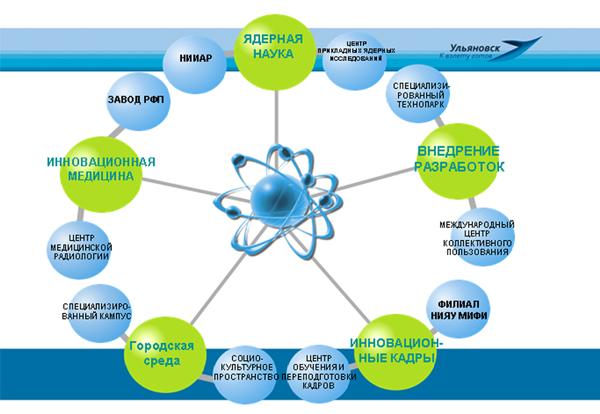 В рамках концепции развития МБОУ № 46 «Одуванчик» г.Димитровграда - «Формирование гражданской принадлежности у детей дошкольного возраста в процессе взаимодействия ДОУ с социальными партнерами» - детям сообщают основы научных знаний, связанных с учреждениями, входящими в ядерный инновационный кластер: знакомят с понятием «атом», его значением в жизни современного человека. Объясняют, что с помощью атома и ядерных технологий могут успешно излечивать болезни людей и животных, получать высокие урожаи в сельском хозяйстве, защищать от неблагоприятных воздействий окружающую среду и человека. Сообщают информацию о том, атом может быть не только полезным, но и при неумелом использовании может нанести вред здоровью людей и природе. Рассказывают о способах и средствах защиты человека и окружающей среды от радиационного излучения. Детей знакомят с профессиями людей, занятых в атомной энергетике, медицине, биологии, фармакологии и др. Таким образом, достигается важнейшая цель обучения – появление мотивации к усвоению знаний – дети понимают - для чего им нужны знания.Таким образом, в формировании гражданской принадлежности у детей огромное значение приобретают проблемные методы обучения, активизирующие процесс познания, поисковую активность.Средствами, обеспечивающими формирование у детей дошкольного возраста гражданской принадлежности, являются:Знания и представления детей об окружающем социальном мире. Знания ребенка о самом себе, семье, ближайшем окружении, родном городе и его жителях выступают значимым  средством развития у детей кругозора, осведомленности, ценностных качеств и поведенческих проявлений. Кроме того, детям сообщают основы научных знаний, связанных с учреждениями, входящими в ядерный инновационный кластер: знакомят с понятием «атом», его значением в жизни современного человека. Объясняют, что с помощью атома и ядерных технологий могут успешно излечивать болезни людей и животных, получать высокие урожаи в сельском хозяйстве, защищать от неблагоприятных воздействий окружающую среду и человека. Сообщают информацию о том, атом может быть не только полезным, но и при неумелом использовании может нанести вред здоровью людей и природе. Рассказывают о способах и средствах защиты человека и окружающей среды от радиационного излучения. Детей знакомят с профессиями людей, занятых в атомной энергетике, медицине, биологии, фармакологии и др. В связи с этим особое значение, как важное средство формирования гражданской принадлежности, имеют социальные объекты, входящие в ядерный инновационный кластер. Прежде всего, это объекты, с которыми возможно в формате ДОУ организовать сотрудничество и привлечь внимание дошкольников к их назначению и особенностям. В первую очередь, это ДИТИ НИЯУ МИФИ, Многопрофильный лицей, библиотека НИАР, НК центр им. Славского, гимназия № 13, Краеведческий музей, Драматический театр. Знакомство с социальными объектами расширяет детский кругозор, способствует формированию у детей таких качеств, как осведомленность, наблюдательность, развивает интерес к  профессиональной деятельности человека, воспитывает уважением к старшим.Художественная литература пробуждает у детей интерес к окружающему и способствует формированию у них целостной картины мира. Стихи, фольклорные произведения, пословицы, поговорки знакомят малышей с элементарными представлениями о моральных правилах и нормах нравственного поведения  в домашних условиях, в обществе, на улице. Приобщение к художественной литературе воспитывает у старших дошкольников любовь к природе, ценностное отношение к своей малой родине, народу, культуре России. Деятельность. Образовательный процесс в ДОУ представляет интеграцию специфических видов детской деятельности. Формирование у детей дошкольного возраста гражданской принадлежности достигается сочетанием всех видов детской деятельности - игровой, общения, познавательной, двигательной, элементарной трудовой, изобразительной, конструирования, музыкальной, театрализованной, проектной. Содержательная, разнообразная деятельность, соответствующая возрастным и индивидуальным особенностям детей является эффективным средством гармоничного полноценного развития детей, обеспечивающим отражение детьми многообразия окружающего мира и его объектов, субъективного детского опыта, самостоятельности и активности.Игровая деятельность. Игра - ведущий вид деятельности ребенка дошкольного возраста. Именно в игре формируются психологические новообразования, которые обеспечивают успешную позитивную социализацию личности, способствуют формированию у детей ценностных  физических, интеллектуальных и личностных качеств. В процессе формирования у детей дошкольного возраста гражданской принадлежности игровая деятельность способствует развитию у дошкольников эмоциональной отзывчивости, активности, коммуникативности, уважительного отношения к старшим, желания оказывать помощь и поддержку младшим, социализированности.Опытно-экспериментальная деятельностьНемаловажной задачей является то, чтобы воспитывать  у дошкольников чувство любви и гордости за родной город,  формировать в  них чувство гражданской принадлежности через научно-исследовательскую деятельность, что является актуальным вопросом в современных условиях. Познавательно-исследовательская деятельность позволяет детям осознавать себя живущими в конкретный временной период, в определённых условиях, понять, что их город – частица Родины, жизнь  и благополучие  зависит от общих усилий каждого человека и всех людей вместе.Особенностью содержания формирования у детей дошкольного возраста гражданской принадлежности является ее направление,  объединяющее различные образовательные области образовательного процесса для детей дошкольного возраста. Прежде всего, это образовательные области, реализующие аспекты социально-личностного развития детей дошкольного возраста: «Социализация», «Чтение художественной литературы», «Труд», «Безопасность», «Здоровье», «Познание»План реализации образовательного проектаАпробация результатов исследовательской работы по формированию у детей гражданской принадлежности осуществлялась на областном научно-практическом семинаре «Формирование гражданской принадлежности у детей дошкольного возраста в процессе взаимодействия ДОУ с социальными партнёрами (на примере учреждений, входящих в ядерный инновационный кластер)", посвящённому дню Науки. Участники семинара познакомились с опытом работы ДОУ по формированию у детей дошкольного возраста гражданской принадлежности через научно-исследовательскую деятельность. Практическая реализация проекта.Опытно-экспериментальная работа по формированию гражданской принадлежности у детей старшего дошкольного возраста проводилась на базе муниципального бюджетного дошкольного образовательного учреждения д/с №46 «Одуванчик» г. Димитровграда в период с сентября 2017 по июль 2018г.г.В старшей группе ДОУ была проведена диагностика по трем структурным компонентам гражданственности: патриотизм, толерантность по отношению к представителям других наций и правовое самосознание. Было отмечено, что большая часть детей обладает недостаточно полными знаниями о родном городе, имеет низкий уровень правовой грамотности, не систематизированы знания о людях разных национальностей, проживающих на территории нашего города. Параллельно с диагностированием детей было проведено анкетирование родителей. Результаты показали, что 80 % родителей плохо понимают суть гражданского воспитания, считают, что вопросы патриотизма, толерантности, правовой грамотности не имеют большого значения в воспитании детей. Проанализировав данную ситуацию, была поставлена цель: разработать и апробировать педагогическую систему, способствующую воспитанию основ гражданственности у детей дошкольного возраста, выявить наиболее эффективные условия социально-педагогической деятельности по формированию гражданской принадлежности у детей старшего дошкольного возраста. В соответствии с этой целью были сформулированы следующие задачи:1.      Проанализировать психологическую и социально-педагогическую литературу по проблеме гражданственности у старших дошкольников в процессе социально-педагогической деятельности.2.      Подобрать диагностический инструментарий по выявлению уровня формирования гражданственности старших дошкольников.3.      Определить средства, методы и приёмы социально-педагогической деятельности направленной на формирование гражданской принадлежности у детей старшего дошкольного возраста.4.      Выявить динамику формирования гражданской принадлежности старших дошкольников и сделать выводы.Методы исследования: изучение литературы по проблеме исследования, изучение и обобщение педагогического опыта, беседа, педагогический эксперимент, диагностирование.Исходя из того, что процесс формирования гражданской принадлежности понимается как результат систематической и целенаправленной работы педагога, предусматривающей организацию познавательной деятельности детей по овладению доступным для данного возраста объемом знаний о Родине, формирование у них эмоционально-положительного отношения к занятиям такого рода, сопереживания в процессе познания, интереса к событиям, происходящим в стране, потребности в обществоведческих сведениях, необходимым стало  стимулирование у дошкольников стремления к отражению в деятельности полученных знаний и отношений, накопление опыта участия в общественно полезной деятельности. Опытно-экспериментальная работа по формированию гражданской принадлежности у детей старшего дошкольного возраста была проведена в три этапа:- констатирующий эксперимент- формирующий эксперимент- контрольный экспериментНа констатирующем этапе планировалось выявить представления детей о гражданской принадлежности, их отношение к данному качеству личности.Экспериментальная группа в составе из детей 5-7 лет в количестве 27 человек. Цель констатирующего эксперимента- выявить уровень сформированности чувства гражданственности у детей 5-7 лет.В ходе констатирующего эксперимента использовались следующие методы:Анализ педагогической документации;Анкетирование;Наблюдение;Математический анализ результатов исследования.На начальном этапе исследования был выявлен характер работы, проводимый в старшей группе  МБДОУ № 46. Для этого был проведен анализ педагогической документации (перспективный и календарный план).Следующим этапом была диагностика сформированности у детей 5-7 лет чувства гражданской принадлежности. Для проведения входной диагностики использовался пакет диагностических методик,  разработанный  педагогами нашего детского сада Байковой Т.В., Пороткиной В.Ф. и Демидовой О.Г., под руководством доцента кафедры дошкольного воспитания УИПКПРО Майданкиной Н.Ю. и заведующей кафедры дошкольной педагогики УлГПУ Захаровой Л.М. Подобранные диагностические  методики: беседы, игры, творческие задания и проблемные ситуации, направлены на выявление представлений детей о родном городе, значимых предприятиях города и их роли для людей; нашем регионе Поволжье , стране, национальностях, правах и обязанностях гражданина и т.д. В ходе диагностики было выявлено, что у  41% детей низкий уровень, у 59% - средний уровень.Анализ результатов диагностики сформированности  гражданской принадлежности  показал низкий уровень мотивации и интереса детей к изучению природы, культуры и традиций родного края.   Из 27 детей у 11 воспитанников (~41%) отсутствовали элементарные представления об истории и культуре малой родины, они не проявляли интерес к окружающему, в самостоятельной деятельности не отражали собственного опыта; 16 (61%) имели скромные представления, они проявляли интерес и с небольшой помощью взрослого демонстрировали способы взаимодействия со взрослыми и сверстниками, проявляя при этом осведомлённость, активность.Результаты констатирующего этапа исследования позволили сделать вывод, что чувства гражданственности у детей старшей группы развито недостаточно и  показали необходимость проведения работы по формированию гражданской принадлежности у детей старшего дошкольного возраста.Далее, целью формирующего эксперимента была разработка системы комплексных мероприятий по реализации следующих блоков, таких как : «Здравствуй, это я!», «Вместе дружная семья»,   «Права и обязанности ребенка», «Люди разных национальностей.Толерантность», «Широка страна моя родная», «Юный гражданин», «Наукоград» , а также внедрения их в образовательный процесс МБДОУ № 46  г. Димитровграда.Стержнем всей работы являлось воспитание нравственных качеств, которые являются основой воспитания гражданственности.Процесс осуществления - в течение 2 лет. Центральным звеном является понятие «гражданин», воспитание которого осуществляется с помощью интеграции элементов гражданственности: гражданства, гражданских прав, обязанностей, межнациональной толерантности. Чтобы процесс воспитания гражданственности был полным и четким, он осуществлялся в следующих  направлениях: работа с педагогами , родителями  и работа с детьми.Процесс формирования гражданской принадлежности включал методы и приемы формирования трех его основных компонентов: когнитивного (занятия, игры-занятия, эвристические беседы, чтение литературы, рассматривание иллюстраций), эмоционального (рассматривание иллюстраций, чтение художественной литературы, связь с другими видами деятельности), поведенческого (решение проблемных ситуаций реальных и вербальных, сюжетно-ролевые игры, выполнение рисунков).Работа с детьми реализовалась в нескольких содержательных блоках, имеющих пролонгированный характер. Каждый блок воспитывал определенные нравственные качества личности, такие, как  любовь к Родине, преданность, сочувствие, сопереживание, уважение к другим людям, ответственность, долг, способствующие формированию у дошкольников гражданственности. При переходе из одного блока в другой эти качества расширялись и дополнялись новым содержанием, в результате чего происходило более четкое осмысление детьми элементов гражданственности.Важным приемом по формированию основ гражданской принадлежности являлся организация выставок педагогической литературы под общим названием «Вопросы гражданского воспитания». Выставка литературы «Проблемы воспитания гражданственности в семье» приближена к жизни и проблемам современной семьи. Цель выставки заключалась в популяризации изданий, демонстрирующих педагогический потенциал семьи в процессе воспитания основ гражданственности. Выставка «Литература для детей» представлялась произведениями для чтения дошкольникам. На основе данных художественных произведений детям показывали сущность понятий: «гражданин», «права», «обязанности», «люди разных национальностей».В настоящее время актуальна и особенно трудна работа с родителями, требует большого такта и терпения, так как в молодых семьях вопросы воспитания патриотизма, гражданственности не считаются важными, и зачастую вызывают лишь недоумение.В семье ребенок усваивает основные социальные знания, приобретает нравственные умения и навыки, воспринимает определенные ценности и идеалы, необходимые ему для жизни в данном обществе. Большая часть родителей озабочена обеспечением базовых потребностей семьи (питание, здоровье детей, жилье), на втором месте - ценности социализационного процесса. Все это обусловило снижение воспитательного потенциала семьи. Тем не менее, она призвана выполнять следующие функции:а)	привитие любви к родному краю;б)	формирование знаний о своих генетических корнях;в)	обеспечение здорового образа жизни;г)	привитие чувства гордости за героев своего Отечества;д)	формирование трудолюбия;е)	воспитание чувства интернационализма.Сотрудничество с родителями - одно из важнейших направлений в работе. Все субъекты воспитания: семья, педагоги, коллектив, этнические сообщества, общественные организации, СМИ - в процессе взаимодействия становятся целостной, единой системой, оказывающей влияние на личность. Однако роль семьи как изначального Отечества переоценить невозможно.Работа по воспитанию основ гражданственности с родителями осуществлялась одновременно с педагогами и воспитателями, также с собрания, на котором их знакомили с программой по формированию основ гражданственности у детей. Цель данной работы заключалась в том, чтобы сформировать у родителей определенные представления о гражданственности для осуществления целенаправленной работы по воспитанию данного качества личности у детей и со стороны родителей и со стороны педагогов и воспитателей. Фронтальная работа с родителями испытуемых включала в себя чтение мини-лекций и проведение мини-лектория по воспитанию у детей элементов гражданственности.К групповым формам работы с родителями выступали организация «Семейного клуба». Специфика его работы заключалась в сокращении курса теоретического материала и более глубоком обсуждении практических вопросов гражданского воспитания. Все вопросы, которые оставались без ответов на мини-лектории, были перенесены в клуб.Работа с детьми строилась по блочной системе:Например, в работе по блоку «Права и обязанности» главной задачей ознакомления дошкольников с правами и обязанностями человека было научить бережному отношению к тем ценностям, которые называют общечеловеческими. Осуществление этой задачи решалось в процессе проведения серии занятий под общим названием «Путешествие по страницам правовых документов», оформления группового уголка «Наши права», «Твои права, человек», занятий в игровой форме «Назови правильно», чтения литературы и ее обыгрывания, а также в повседневной свободной деятельности. Честь, достоинство – не только личное достояние гражданина, но и общества. Человек, уважающий себя, признанный как ценность обществом, обладает гораздо большей созидательной, культурообразующей силой, чем человек, лишенный достоинства. Задача занятий состояла в том, чтобы помочь детям ответить на вопрос, каким должен быть человек-гражданин, осознавать, что есть добро и что есть зло.Например, при проведении эвристической беседы программное содержание которой познакомить дошкольников с правовыми документами, вызвать у детей интерес к данному вопросу и помочь в осознании того, что такое хорошо и что такое плохо. Детям рассказывали о том, что человек с момента рождения наделен широкими правами. Он небеззащитен перед возможными проявлениями жестокости, несправедливости, эксплуатации. «Права человека» – это возможность людей что-то делать или осуществлять в соответствии с законом. Права – это те правила, которые позволяют человеку сохранить свое достоинство, право на жизнь, на свои вещи, на безопасность, на свободу, на свое жилище, на труд, на образование. У человека много прав, которые он должен знать и пользоваться ими независимо от возраста, от цвета кожи, от того, кто он – мужчина или женщина. У ребенка тоже есть права, но часто пользоваться ими он не может без помощи взрослых: он не может самостоятельно переезжать из города в город, путешествовать, защищать свою неприкосновенность. В этом ему помогают родители. Существуют документы, обеспечивающие защиту прав человека, как для взрослых, так и для детей. Для взрослых – это «Всеобщая декларация прав человека», которая защищает права людей, которым уже исполнилось восемнадцать лет. А защита прав и интересов ребенка провозглашены в специальных документах, принятых ООН, - «Декларация прав ребенка» (1959 г.) и «Конвенция о правах ребенка» (1989 г.). Эти документы подписаны многими странами мира, в том числе и Российской Федерацией.Каждый человек должен не только пользоваться своими правами, но и уважать права других людей, уважать их достоинство.В группе оформлен уголок: «Твои права, человек», «Наши права», «Наши обязанности». В нем помещались заметки и рисунки, рассказывающие о жизни группы. Были изготовлены семейные альбомы «Мои обязанности», проведены игры «Поводырь слепого», «Тайный друг».Работа другого блока «Юный гражданин» предполагала следующую задачу: систематизацию представлений о Родине, родном крае, городе.Данная задача решалась в процессе серии занятий («Наша Родина – Россия», «Мой родной город», «Улицы нашего города»), в процессе посещения краеведческого музея, где представлена история края и города, чтения художественной литературы, экскурсий по городу, рассматривания иллюстраций с изображением достопримечательностей, выполнения рисунков после экскурсий, введения в воображаемую ситуацию. При отборе содержания знаний о родном крае учитывались требования научности, доступности, возрастных возможностей детей, логической последовательности подачи материала, его воспитательной ценности, а также интереса детей к той или иной информации, возможности отражения полученных знаний в деятельности школьников.Важным принципом отбора сведений об окружающем мире для детей старшего дошкольного возраста являлся краеведческий принцип, предполагающий использование в работе с детьми, прежде всего близкого, доступного им материала.При ознакомлении детей со страной систематизировались знания о России – большой Родине; познакомить со столицей России, гимном, гербом, флагом. Воспитывать у детей любовь к Родине, желание узнать больше о ней. Было проведено тематическое занятие «Государственные символы России» с целью познакомить детей с гербом родной страны, с его символическими значениями, с флагом России, гимном.Задача содержательного блока «Люди разных национальностей . Толерантность» - обогащение представлений дошкольников о людях разных национальностей.Данная задача решалась при помощи эвристических бесед с иллюстрациями людей разных национальностей, чтения сказок разных народов, составления рассказов по рисункам «Наши маленькие друзья», решения проблемных ситуаций, дидактических игр.Было проведено занятие «Дружат дети всей земли» с целью - познакомить детей с людьми разных национальностей проживающих на территории России.Для воздействия на эмоциональную сферу дошкольников использовался метод чтения сказок разных народов, что обеспечивало, в свою очередь, «наполнение» и когнитивного компонента уважительного отношения к людям разных национальностей.После проведения целенаправленной формирующей работы дошкольникам давали задание нарисовать рисунки на тему «Наши маленькие друзья», а затем по ним составить небольшие рассказы.Заключительным моментом данного этапа стал праздник – Конкурс национального костюма. В качестве эмблемы этого праздника предлагался подсолнух, который символизировал большую дружную семью, где живут разные народы в мире и согласии. Цель: систематизировать знания детей о людях разных национальностей. Стремиться к тому, чтобы дети испытывали позитивные эмоции к разным народам.Работа по блоку «Наукоград» является инновационной и проводится в подготовительной группе на протяжении всего учебного года.  Задачи блока: создание благоприятных условий развития детей в соответствии с их возрастными и индивидуальными особенностями и склонностями, развитие способностей и творческого потенциала каждого ребенка как субъекта отношений с самим собой, другими детьми, взрослыми и миром, объединение обучения и воспитания в целостный образовательный процесс на основе духовно-нравственных и социокультурных ценностей и принятых в обществе правил и норм поведения в интересах человека, семьи, общества, формирование позитивных установок к различным видам труда и творчества , а также гражданской принадлежности. Эти задачи  являются ведущими ориентирами современного образования и нашли свое отражение в ФГОС дошкольного образования. В конечном итоге будут проведены ряд мероприятий, целью которых является : воспитание у дошкольников позитивного отношения к профессиям, связанным с ядерным инновационным кластером (учёный, физик – ядерщик, эколог, генетик, журналист, лаборант и др.); развитие желания научиться, стать самостоятельным, умелым, способным справляться с возникающими затруднениями, оказывать помощь и поддержку окружающим в случае необходимости.По окончанию формирующего эксперимента, будет проведен контрольный эксперимент.Анализ результатов промежуточной диагностики сформированности  гражданской принадлежности показал увеличение  уровня  мотивации и интереса детей к изучению природы, культуры и традиций родного города.   Из 27 детей  15 воспитанников (56%) имеют достаточно полные  представления об истории, культуре, символике малой Родины. Они могут устанавливать простейшие связи между развитием науки и производства родного города и экономическим и социальным развитием страны; проявляют интерес к окружающему; демонстрируют способы взаимодействия со взрослыми и сверстниками, в самостоятельной деятельности отражают собственный опыт, проявляя при этом осведомлённость, жизнерадостность, активность, самостоятельность в поиске информации. 12 воспитанников (44%) имеют  элементарные представления об истории и культуре страны, они проявляют интерес и с небольшой помощью взрослого демонстрируют  способы взаимодействия со взрослыми и сверстниками, проявляя при этом осведомлённость, активность, социализированность.Выводы: Согласно повторного анализа было выявлено, что результат проведенной работы был успешен. После разработанной системы комплексных мероприятий по блокам, а также внедрения их в учебный процесс МБДОУ № 46 г. Димитровграда, были выявлены улучшения. Результаты диагностики показали, что благодаря созданию определенных педагогических условий и оптимально составленному плану занятий, бесед, досугов, игр, тематических занятий повысилась эффективность всех этих мероприятий:Дети стали более ответственными.Проявилась способность выражать собственное мнение, умение сопереживать, оказывать посильную помощь, желание выполнять порученную работу хорошо.   Общественная направленность поступков постепенно становится основой воспитания гражданских чувств и патриотизма. В дальнейшем я планирую и дальше продолжить работу по формированию гражданско-патриотической позиции у детей. Ведь чтобы закрепить эту основу, нужно постоянно пополнять опыт участия детей в общих делах, упражнять их в нравственных поступках, создавая для этого все необходимые условия.   Нужно, чтобы у дошкольника формировалось представление о том, что главным богатством и ценностью нашей страны является ЧЕЛОВЕК.2.5  Подведение итогов после завершения проекта.Важной психолого-педагогической проблемой сегодняшнего дня является гражданско-патриотическое воспитание детей дошкольного возраста. Уже с детства человек должен любить свою Родину, гордиться своей национальной принадлежностью, знать родной язык, любить родной край, увлекаться его культурой и историей. Ведь если все лучшее заложить в дошкольном возрасте, который является наиболее сензитивным периодом для воспитания высоких социально-нравственных чувств и качеств детей, для которых характерны податливость, известная внушаемость, доверчивость, склонность к подражанию и огромный авторитет взрослого, это останется с ними на всю жизнь.Особенности воспитания гражданской принадлежности у старших дошкольников - это воспитание положительного отношения детей к истории и современности родного края, к людям, его населяющим, его культуре и традициям, к своей Родине. Достижение высокого уровня в воспитании у детей гражданственности становится возможным и наиболее качественным при создании определенных системообразующих условий. Я считаю, что  оптимальные  педагогические условия для этого мной были созданы.  Прежде всего необходима готовность самого педагога к гражданскому воспитанию старших дошкольников. Необходим переход на новый уровень понимания , приобретение теоретических знаний, практических умений, способности к моделированию единой системы блочно-тематического планирования, отражающей последовательность и постепенность введения детей в многообразный, многогранный и многоликий окружающий мир с направленностью на формирование целостного образа своего родного края.  Воспитание у старших дошкольников гражданской принадлежности стало для них в результате проведенной работы повседневным делом, естественным образом вплетаясь в ткань педагогического процесса.  Ознакомление с родным городом, краем, его достопримечательностями происходило  в доступных формах (наблюдение, экскурсия, игра, труд и т. д.) с применением различных видов предметно-практической деятельности (художественный труд, труд в природе, исследование, поиск, моделирование, сочинительство, игра, конструирование и т.д.), при создании оптимальных педагогических условий , что обеспечило полноту восприятия окружающего мира, помогло ребенку осознать свое место в нем.Было выявлено, что наиболее эффективно формирование гражданской принадлежности у детей старшего дошкольного возраста происходило при следующих педагогических условиях:1.      Четкого и целенаправленного планирования социально-педагогической деятельности направленной на формирование гражданственности у детей старшего дошкольного возраста.2.      Содержательности опытно-экспериментальной работы с учетом особенностей и интересов детей.3.      Использования сочетания разнообразных методов и форм социально-педагогической деятельности.4.      Учета определенных дидактических принципов.5.      Использования разнообразных форм социально-педагогической деятельности как средства формирования гражданственности у детей старшего дошкольного возраста. Подаваемые знания из многообразия самых ярких и типичных явлений, фактов, событий стали  доступны для восприятия и понимания ребенком. Подобный подход позволил приблизить дошкольника к реальной жизни, показать созидательные преобразования в родных местах, в стране в целом, ее мощь и силу в лице тружеников в разных сферах жизнедеятельности, мирной армии - защитницы границ родного Отечества, самобытность национальной культуры.Вся моя работа осуществляется в логической последовательности:-Передача детям знаний о родном крае в деятельностном ключе (взаимодействие взрослого и ребенка, сотрудничество и партнерство в разных видах и формах работы);-Формирование у детей на основе приобретенных знаний отношения к воспринимаемой окружающей действительности: интереса, живого эмоционального отклика, эмоционально-положительного отношения к внешнему миру; активной включенности в доступные события, традиции, праздники, в созидательную продуктивную деятельность;-Организация доступной возрасту деятельности с усилением гражданско-патриотической направленности (экскурсии, занятия, игры, труд, чтение, музыка, изобразительное творчество, праздники, досуги, развлечения , опытно-экспериментальная деятельность и т.д.).- Непрерывное накопление и обогащение социального опыта жизни в своем родном крае, как формирование базового этапа воспитания у детей гражданственности.-Налаживание диалога ребенка с культурным наследием прошлого и настоящего родного края, что позволило сделать воспитательно-образовательный процесс в дошкольном учреждении более эффективным и продуктивным, создало необходимый эмоциональный фон, поспособствовало лучшему, наиболее осмысленному усвоению материала.-Тесное сотрудничество с семьей.От того, какими глазами ребенок увидел окружающее, что поразило его воображение, какие уроки извлек он из рассказов о событиях современности и историческом прошлом страны, зависит и становление личности гражданина. Вот почему нужно помогать ребенку открывать историческое прошлое и настоящее нашей Родины. Важно, чтобы у ребенка проявлялась гражданственность в чувствах, в сознании, в поведении.Дж. Байрон писал: "Племя, не способное воспитать в потомстве стремление сохранить и защитить сложившуюся культуру, традиции, обречено на вымирание. Государство, не ставящее целью воспитать своих граждан в духе патриотизма, не имеет будущего".Список литературы:1. Адаменко С. Воспитываем патриотов России // Народное образование - 2005 - №4.2. Андреева Г.М. Социальная психология. - М.: Аспект Пресс, 2000.3. Алешина Н.В. Патриотическое воспитание дошкольников. / Н.В.Алешина.- М.:ЦГЛ,2005.
4.Алешина Н.В. Ознакомление дошкольников с окружающим и социальной действительностью. Старшая группа / Н.В.Алешина.- М., 2003.
5. Атоева И. Патриотическое воспитание / И. Атоева.- Ребенок в детском саду.- 2001.6. Батурина Г. И. Кузина Т. Ф. Народная педагогика в современном учебно-воспитательном процессе (дошкольники и младшие школьники): Пособие для воспитателей и учителей / Серия Библиотека журнала «Воспитание школьников». - М.: Школьная пресса, 2003.7. Гасанов З.Т. Патриотическое воспитание граждан // - 2005 - №6.
8. Герасимова З. Родной свой край люби и знай/ З. Герасимова, Н. Казачок, // Дошкольное воспитание. – 2001. - № 12.9.  Государственная программа «Патриотическое воспитание граждан Российской Федерации на 2006-2010 гг.». Постановление Правительства Российской Федерации 11 июля 2005 г. № 422.10. Дневник воспитателя: развитие детей дошкольного возраста /Под ред. О.М. Дьяченко, Т.В. Лаврентьевой. - М.: ГНОМ и Д, 2001.11. Доронова Т. Взаимодействие дошкольного учреждения с родителями / Т. Доронова-Дошкольное воспитание,2004.-№1.12. Данилина Т. Современные проблемы взаимодействия дошкольного учреждения с семьей / Т.Данилина.- Дошкольное воспитание, 2000.- №1.13.Захарова, Л.М. Формирование у детей чувства истории [Текст] / Л.М.Захарова // Дошкольник. Игра. Культура. Методические рекомендации по организации и содержанию образовательного процесса в дошкольных учреждениях. – Ульяновск: ИПК ПРО, 1999.-с.8-1014.Казаева Е.А. Воспитание основ гражданственности у детей старшего дошкольного возраста, к.п.н., Екатеринбург, 200015. Каримова И.А. «Идея национальной независимости. Основные понятия и принципы» Т- 2001г.
16.  Козакова И. Особенности патриотического воспитания дошкольников // Обруч. - 2003. - № 6.17. Ковалева Г.А. «Воспитывая маленького гражданина», М-2005 г.18. Козлова С.А. Я – человек. Программа социального развития ребенка./ С.А. Козлова. – М. Школьная пресса, 2003. 19. Козлова С.А. Социальное развитие дошкольника. Советы родителям./ С.А.Козлова. – Школьная пресса, 2003.20.	Козлова С.А  Теория и методика ознакомления дошкольников с социальной действительностью21.Козлова С.А. Дошкольник и его права// Дошкольник, 2011, №4.С.23-2722. Коломийченко Л.В. Концепция и программа социального развития детей дошкольного возраста/ Л.В.Коломийченко, - Пермь, 2002.23. Коломийченко Л.В., Югова Л.И. Блочно-тематический план реализации «Программы социального развития детей дошкольного возраста»/ Л.В. Коломийченко, Л.И. Югова, - Пермь, 2003.24. Комратова Н.Г., Грибова Л.Ф., Патриотическое воспитание детей 4-6 лет: Методическое пособие, М., 2007.25. Кондрыкинская Л.А. С чего начинается Родина?/ Л.А.Кондрыкинская, - М., 2004."Конвенция о правах ребенка" (одобрена Генеральной Ассамблеей ООН 20.11.1989)26.Котенко И.В. Гражданское воспитание детей в предметно-пространственной среде средствами цветового воздействия, к.п.н.,  Ставрополь, 200427. Кулагина И.Ю.: "Возрастная психология", М., Просвещение, 2001.28. Лебедева О. В. Патриотическое воспитание - верноподданническое или гражданское. // Педагогика. - 2003. - № 9.29. Леонтьев А. А. Патриотическое воспитание и национальное образование // Начальная школа (плюс и минус). - 2002. - № 4.30.Майданкина, Н.Ю. Теория и методика правового воспитания детей дошкольного и младшего школьного возраста: монография [Текст] / Н.Ю.Майданкина, М.А.Ковардакова.-Ульяновск:УИПКПРО, 2005.-200с.31.Майданкина, Н.Ю.Актуальные вопросы гражданского воспитания дошкольников [Текст] / Н.Ю.Майданкина //Дошкольник. Игра. Культура. Методические рекомендации по организации и содержанию образовательного процесса в дошкольных учреждениях. – Ульяновск: ИПК ПРО, 1999.-с.4-7.32. Марковичева Е.В. Актуальные проблемы правового воспитания и гражданского образования // Стандарты и мониторинг в образовании. – 2000. - № 2.33. Новицкая М.Ю. Наследие. Патриотическое воспитание в детском саду. – Москва, 2003.34. Педагогический энциклопедический словарь/ Б.М. Бим-Бад, М.М. Безруких В.А., Болотов Л.С., Глебова и др. – М.: Большая российская энциклопедия, 2002.35. Петровский А.В., Ярошевский, М.Г. Психология. – М.: Изд. Центр «Академия», 2001.36. Подласый И.П. Педагогика: Новый курс: М.: Гуманит. Изд. Центр ВЛАДОС, 2000.37. "Программа воспитания и обучения в детском саду" (под ред. М. А. Васильевой, В. В. Гербовой, Т. С. Комаровой)38. Ревенок Т. Программа «Весточка» по ознакомлению старших дошкольников с историей и культурой русского народа./ Т.Ревенок// Дошкольное воспитание. – 2001. -№4.39. Рыболова И. Ознакомление с родным городом как средство патриотического воспитания. / И. Рыболова.- Дошкольное воспитание, 2003.- №6.40. Современный словарь по педагогике / Сост. Рапацевич Е.С. – Мн.: «Современное слово», 2001.41.Соловьева Е. Гражданское воспитание сегодня// Дошкольное воспитание 1995, №5, С.8-1142. Специальная психология./ В.И. Лубовский, Т.В. Розанова, Л.И. Солнцева и др.; Под ред.  В.И. Лубовского. – М., Изд. Центр «Академия», 2003.43. Степанов, В.Г. Психология трудных школьников. – М.: Изд. Центр «Академия», 2001.44. Султанова Н., Цилько Н. Духовно-нравственное воспитание дошкольников./ Н.Султанова, Н.Цилько.- Дошкольное воспитание, 2004.- №5.45.Сухомлинский В.А.  «Сердце отдаю детям»46. Юдина Г. Патриотическое воспитание: Из опыта работы педагогов в ДОУ№11 г. Армавира / Ребенок в детском саду, 2001.ПРИЛОЖЕНИЯ.Приложение 1Анкетирование родителей1.  Считаете ли вы важным воспитание гражданско-патриотических патриотических чувств у детей дошкольного возраста? Почему?2.  Как вы развиваете представления о своей стране, отношение к ней у своего ребенка?3.  Как вы считаете, с какого возраста ребенка нужно знакомить с историей России, символикой страны?4.  Как вы воспитываете у вашего ребенка любовь к городу, стране?5.  Есть ли у вашего ребенка и у вас любимое место в городе?6. Довольны ли вы знаниями ребенка о нашей стране, ее истории? Почему?7.  Считаете ли вы, что взаимодействие с педагогами необходимо при воспитании основ гражданственности? 8. Какие формы взаимодействия с педагогами по воспитанию социальной компетентности маленького гражданина были бы вам интересны:—  «круглые столы» со специалистами по данной теме;—  совместные экскурсии, походы;—  конкурсы по темам истории и современности России;—  встречи для родителей по проблемам воспитания гражданских чувств у современных дошкольников;—  домашнее чтение ребенку предложенной литературы, обсуждение событий из истории страны;Результаты анкетирования дадут возможность педагогам выявить настроенность, степень заинтересованности родителей в сотрудничестве с педагогами и очертить круг проблем, в решении которых родителям нужна помощь.Приложение 2Анкетирование педагогов1.  Что вы понимаете под воспитанием основ гражданственности в дошкольном возрасте?2.  Как вы думаете, можно ли воспитать у детей гражданские чувства?3.  Какие формы работы вы используете (знаете) для воспитания основ гражданской принадлежности у дошкольников?4.  Какие условия (методы, приемы) будут эффективны по воспитанию патриотических чувств у современных детей?5.  В чем роль взаимодействия с семьей в воспитании основ гражданственности у дошкольников?6.  Какие формы работы могут быть эффективны при взаимодействии с семьей по данной теме?7.  Какие трудности во взаимодействии с родителями вы испытываете?8.  В чем их причина:—  недостаток интереса родителей к жизни ребенка;—  нежелание родителей обсуждать проблемы ребенка с педагогами;— особенности характера и поведения родителей. Какие?_—  недостаточная компетентность педагога по проблеме взаимодействия с семьей.9. Какую помощь вы хотели бы получить по теме: «Воспитание основ гражданственности у дошкольников»:—  участвовать в семинаре по проблеме;—  познакомиться с подборкой литературы по теме для взрослых (детей);—   познакомиться с практическим опытом работы по проблеме;—  другую_________________________________________________Анкета позволяет выявить отношение педагогов к воспитанию основ гражданственности у детей старшего дошкольного возраста, определить компетентность воспитателей по проблеме взаимодействия с родителями при воспитании основ гражданственности у детей  дошкольного возрастаПриложение 3Пакет диагностических методик по определению уровня сформированности у детей дошкольного возраста гражданской принадлежности. Т.В.Байкова - заведующий                                                      В.Ф.Пороткина - заместитель заведующего по УВР                        О.Г.Демидова - старший воспитательНаучный руководитель - Майданкина Н.Ю. - доцент кафедры, дошкольного образования УИПКПРО, к.п.н., доцентНаучный консультант - Захарова JI.M. - заведующая кафедрой дошкольной педагогики УлГПУ, к.п.н., доцентСтарший дошкольный возраст:Низкий: у детей отсутствуют элементарные представления об истории и культуре страны, правах человека, патриотические чувства, они не проявляют интерес к окружающему, не демонстрируют способы взаимодействия со взрослыми и сверстниками, в самостоятельной деятельности не отражают собственный опыт.Средний: у детей имеются элементарные представления об истории и культуре страны, правах человека, патриотические чувства, они проявляют интерес и с небольшой помощью взрослого демонстрируют способы взаимодействия со взрослыми и сверстниками, проявляя при этом осведомленность, жизнерадостность, активность, социализированность.Высокий: у детей имеются элементарные представления об истории и культуре страны, правах человека, государственной символике; могут установить простейшие связи между развитием науки и производства малой родины и экономическим и социальным развитием страны; они проявляют интерес к окружающему; демонстрируют способы взаимодействия со взрослыми и сверстниками, в самостоятельной деятельности отражают собственный опыт, проявляя при этом осведомленность, жизнерадостность, активность, самостоятельность в поиске информации.Диагностические материалы для определения уровня сформированности у детей дошкольного возраста гражданской принадлежности1.Наблюдение за детьми в процессе игровой деятельностиВ ходе наблюдения за совместной и самостоятельной игровой деятельностью детей отслеживают их умения вступать в игровое взаимодействие, контролировать собственное поведение, сдерживать негативные чувства (недовольство, обида, гнев), выявляют сформированность социальных навыков (отказ от привлекательного объекта, соблюдение очередности, предложение чего-то в обмен, выбор). Фиксируют установление игровых контактов и взаимоотношений детей друг с другом: привязанности, дружелюбия, уважения, дружелюбия, такта, сотрудничества. Обращают внимание на проявления доброжелательности, отзывчивости, воспитанности. Количество баллов: 1-52.	Беседа «О себе», «Мой город», «Наша страна».Здравствуй! Мне очень интересно узнать о том, что ты думаешь о себе, детском садике, о нашем городе. Предлагаю поговорить об этом. «О себе»Как тебя зовут?Кто тебе придумал тебе имя? Когда человеку дают имя?Когда ты будешь большим, как тебя будут называть?Знаешь ли ты имена детей группы?Как ты обращаешься к ним? «Мой город»Как называется город, в котором мы живем?Знаешь ли ты, как назывался наш город раньше? Как ты думаешь, почему было такое название?Что ты можешь рассказать о нашем городе?О каких достопримечательностях ты можешь рассказать?Люди, каких профессий трудятся в нашем городе?Расскажи, чем они занимаются? «Наша страна»Большое спасибо! С тобой было очень интересно беседовать. До свидания. Количество баллов: 0-46З.Дидактическая игра "Можно и нельзя"В процессе игры детям предлагаются наборы картинок с изображениями поведенческих ситуаций. Ребенок по условиям игры выбирает картинку и отвечает на вопрос: "Можно или нельзя так поступать? Почему?". Наборы сюжетных картинок:дети играют;дети помогают пожилому человеку перейти улицу;мальчик отнимает игрушку;один человек бьет другого.Педагог предлагает ребенку пояснить свой выбор. Количество баллов: 0-84.Творческое задание «Модифицированная рисуночная методика Н.В. Елфимовой»Детям предлагается отобразить свое настроение и настроение ребенка в двух поведенческих ситуациях.Ситуация № 1: Представь, что у тебя забрали любимую игрушку. Нарисуй свое настроение, свое самочувствие.Ситуация № 2: Представь, что у ребенка из вашей группы отобрали любимую игрушку. Нарисуй его настроение, его самочувствие.Каждому ребенку выдают стандартный лист бумаги и цветные карандаши. Педагог фиксирует комментарии ребенка в процессе рисования. После окончания работы с ребенком проводится беседа о том, что изображено на рисунке. Ответы и комментарии записываются на обратной стороне рисунка.Количество баллов: 0-105.Проблемная ситуация «Наши права»Тема "Право на информацию"."Воспитатель принесла в группу новую красивую книжку. Саша очень заинтересовался этой книжкой. Что бы ты посоветовал?"Тема "Право на безопасность"."Во время прогулки Вова постоянно снимал шапку. Воспитатель напоминала Вове о необходимости надеть шапку. Что бы ты сделал?"Тема "Право на защиту и личную неприкосновенность"." Коля и Саша поссорились из-за мяча. Коля ударил Сашу. Ты увидел это, как бы поступил?"После знакомства с предложенной ситуацией ребенку предлагают закончить ее, что позволяет донять возможное поведение ребенка в аналогичных условиях.Предлагалось несколько вариантов ответов:на ситуацию № 1:1-пойти и посмотреть;2 - попросить разрешения посмотреть книгу.на ситуацию № 2:	- позову воспитателя;- объясню, что может быть опасно;- постараюсь не обращать внимания;- скажу: "Ну-ка, быстро одень шапку".на ситуацию № 3:- сказать: "Не ссорьтесь, ведь вы друзья!";- предложу поиграть с мячом вместе;- скажу, чтобы дал сдачи;- предложу оставить мяч и поиграть в другую игру.Если ребенок затрудняется разрешить ситуацию, педагоги помогают ему уточняющими вопросами: "А как, по-твоему, следует поступить? Почему?", "С кем из детей ты хотел бы играть? Почему?"К правильным ответам относятся вторые варианты во всех ситуациях. Соответственно остальные варианты считаются неверными с позиций правового воспитания.Количество баллов: 0-66. Методика незаконченных предложенийПродолжи предложения:Самое дорогое для человека - это...Родина-это...Вдали от родного дома я буду вспоминать... Семья для меня-это...Мне бы хотелось, чтобы будущее моего города было...Помогать Родине - значит...Когда звучит гимн нашей страны, я чувствую...Символы нашего государства - это...Количество баллов: 0-87.Диагностическая игровая ситуация «Опасные предметы»Цель — изучить особенности компетентности детей дошкольного возраста в решении задач, связанных с соблюдением правил безопасного поведения в процессе действий с опасными предметами.Содержание.  Набор картинок с изображениями опасных бытовых предметов: нож, иголки, ножницы, гвозди, молоток, розетка, шнур с вилкой, огонь в камине, горящая конфорка. Как и в предыдущих случаях, этот список может быть продолжен, можно дополнить его бытовыми приборами, которые сейчас в избытке есть в каждом доме. Набор картинок с изображениями опасных и безопасных действий с перечисленными предметами.«Скажи, пожалуйста, что это за предмет» или «Знаком ли тебе этот предмет? Назови его», «Почему мы называем этот-предмет опасным?» Дальше педагог просит ребенка отобрать картинки, на которых человек правильно использует данный предмет и тогда он не опасен для его здоровья. Затем ребенок отбирает картинки, на которых человек ведет себя неправильно и тогда предметы становятся опасными.После выполнения задачи педагог просит ребенка прокомментировать свой выбор, особенно случаи, в которых допущена ошибка. Верность решения игровой задачи становится основным критерием компетентности ребенка 8.Методика «Дорисовывание фигур» (О.М.Дьяченко)Перед обследованием воспитатель говорит: «сейчас ты будешь дорисовывать волшебные фигурки. Волшебные они потому, что каждую фигурку можно дорисовать так, что получится такая картинка, какую ты захочешь». После того как ребёнок дорисовал фигурку, его спрашивают : «Что у тебя получилось?»Низкий уровень - дети фактически не принимают задачу: они или рисуют что- то своё рядом с заданной фигурой, или дают беспредметные изображения. Средний уровень - дети дорисовывают отдельные объекты с деталями, но их рисунки не оригинальны.Высокий уровень - дети дают оригинальные сюжетные изображения отдельных объектов с деталями.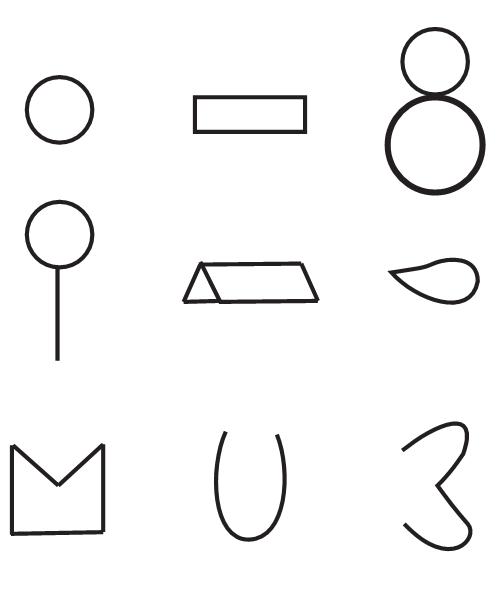 Обработка результатов обследования:Игровая деятельность:балл - дети затрудняются в выборе сюжета игры, с трудом согласовывают свои игровые действия с действиями других участников, не договариваются об игровых правилах, поэтому часты конфликты по поводу выполнения роли, распределения игрушек и атрибутов. Дети не замечают ошибок в своем и чужом поведении. Они затрудняются определить суть игрового конфликта и способы его разрешения;балла - дети испытывают значительные сложности при выборе темы игры, редко договариваются о совместных игровых действиях, игровых правилах, распределении ролей и игрового материала. Они не склонны замечать свои ошибки в игре. Самостоятельно не разрешают игровые конфликты;балла - дети договариваются о теме игры, игровых действиях и правилах, распределяют игровой материал и атрибуты, при этом, постояннообращаясь за помощью к взрослому, без него не способны разрешить конфликтные ситуации;	балла - дети легко вступают в игровое взаимодействие друг с другом. Они способны планировать и развивать сюжет, согласовывать действия с действиями других участников, выполнять разноконтекстные роли, устанавливать и выполнять игровые правила, видеть суть конфликта и его решать самостоятельно либо при небольшой помощи взрослого;баллов - дети конструктивно взаимодействуют со сверстниками в игровой деятельности, планируют развитие игрового сюжета, при необходимости позитивно изменяют и устанавливают игровые правила, самостоятельно разрешают возникающие конфликтные ситуации, способны встать на защиту сверстника.Беседа, проблемная ситуация:баллов - ответ отсутствует или односложный, ребенок не может адекватно оценить ситуацию, поступок.балл - ответ неполный, частичный, ребенок в целом адекватно оценивает ситуацию, поступок при небольшой помощи взрослых.балла - ответ полный, ребенок адекватно оценивает ситуацию, поступок, обосновывает своё суждение. Творческое задание: Для обработки результатов используются два вида характеристик рисунка:формальные характеристики, выявляющие эмоциональное отношение ребенка к заданной ситуации;содержательные характеристики, отражающие нравственно-правовые суждения детей о событиях социальной действительности и их ценностные ориентации.к формальным характеристикам относятся цвет, композиция, наличие сюжета, его завершенность в рисунке. Использование светлых, теплых тонов, творческое отношение к рисунку считаются проявлением положительного отношения к изображаемому. И, наоборот, преобладание темных, холодных тонов, формальное отношение к рисунку свидетельствуют об отрицательном отношении к изображаемому.К содержательным характеристикам, выявляющим характер нравственно- правовых суждений детей, их ценностные ориентации относились принятие темы и следование ей, конкретность изображенного на рисунке, наличие отступлений от предложенной ситуации, "свободный" рисунок. Выделенные формальные и содержательные характеристики рисунка не являются равноценными для оценки характера суждений и ценностных ориентаций детей. Среди формальных характеристик особое внимание мы обращали на основную цветовую гамму рисунка. В основу содержательной характеристики рисунка положили следование предложенной тематике. Цветовая гамма.4-5 баллов - в рисунке преобладают яркие, чистые, светлые тона и их сочетания (желтый, светло-зеленый, голубой);2-3 балла - в равной степени присутствуют светлые и темные тона;0-1 балл - рисунок выполнен в темных тонах (темно-коричневый, темно- зеленый, черный).Степень раскрытия темы.4-5 баллов - наличие событий, предметов, деталей, отображающих нравственно-правовую тематику (дети, играющие с куклами, принимающие подарки, оказавшиеся без любимой игрушки);2-3 балла - в рисунке присутствуют обе характеристики;0-1 балл - отсутствие событий, отображающих нравственно-правовую тематику:Баллы суммируются по оценочной шкале:9-10 баллов - у ребенка сложилось положительное отношение к окружающему, он способен самостоятельно высказывать суждения о событиях социальной действительности, ориентируясь на ценности общества, осуществлять их самостоятельный выбор.7-8 баллов - ребенок проявляет положительное отношение к окружающему, при небольшой помощи взрослых высказывает суждение о событиях социальной действительности, ориентируясь на ценностные основания общества.5-6 баллов - у ребенка отмечается положительное отношение к окружающему, он высказывает суждения о событиях социальной действительности, осуществляет выбор ценностных ориентаций с помощью взрослых.3-4 балла - у ребенка отмечается неустойчивое, слабо выраженное положительное отношение к окружающему, в высказываниях имеются отдельные элементы суждений о событиях социальной действительности, характеризующиеся отрывочностью и непоследовательностью. В своих суждениях ребенок не ориентируется на ценности общества.1-2 балла - эмоциональное отношение к происходящим событиям повседневной жизни не зафиксировано, отсутствует желание высказывать суждения об окружающем.Дополнительно может учитываться старательность или небрежность рисунка, удовольствие или нежелание рисовать, использование красок, дополнительных художественных выразительных средств (комментирует изображенное, высказывает собственное суждение об изображенном в рисунке).Количество баллов за каждое задание суммируется и фиксируется в сводной таблице обследования уровня сформированности у детей дошкольного возраста гражданской принадлежности (таблица № 2). Серия заданий, направленных на обследование уровня сформированности у детей дошкольного возраста гражданской принадлежности дана в таблице № 1.Приложение 4.Непрерывная образовательная деятельностьв старшей группе «Пчелки»на тему: «Дружат дети всей земли»Цель: Формировать у детей понятия дружбы между людьми разных национальностей. Развивать речь детей.Образовательные: продолжать знакомить детей с разными народами, населяющими планету;познакомить с культурой этих народов;показать, в чем состоит различие и сходство людей разных рас;вызвать интерес, любознательность к культуре, языку, деятельности, быту других народов; воспитывать доброжелательное отношение ко всем народам Земли;Воспитательные:воспитывать уважение к обычаям, культуре других народов, населяющих нашу планету; Развивающие: продолжать работу по расширению кругозора детей; а также представления о мире; развивать умения участвовать в совместной игре с другими детьми, развивать умение игрового общения; учить описывать внешний вид людей, обогащать словарь, закрепляя новые слова; учить подбирать родственные однокоренные слова,  упражнять в подборе синонимов, в составлении  сложных прилагательных, состоящих из простых прилагательных и существительных; развивать интонационную выразительность речи, упражнять в изменении силы голоса, совершенствовать артикуляционный аппарат, развивать речевое дыхание.Интеграция образовательных областей: социально-коммуникативное развитие, физическое развитие, познавательное развитие, речевое развитиеВиды детской деятельности: игровая, музыкально-художественная, коммуникативная, восприятие художественной литературыМатериал: магнитофон,  аудио записи «Большой хоровод», восточная музыка и т.д.;доска с макетом Земного шара;физическая карта России  с изображением живущих на ней народов разных национальностей;мольберт, волшебный экран с изображениями народов разных стран, их жилища и т.д.;атрибутика Феи цветов: цветик-четырехцветик, указка;  картонные куклы разных рас;танграм «Колумбово яйцо»; карточки с цифрами на одной стороне, на другой  стороне с буквами;бумажный хоровод  народов мира;льдины  из картонаПредварительная работа:изучение карты мира для детей, глобуса;беседа  с детьми на тему: «Люди каких национальностей живут в нашей стране», рассматривание иллюстрационного материала по теме; просмотр мультфильма и чтение произведения чтение сказки Катаева В. «Цветик-семицветик»; просмотр  мультфильма «Катерок»;чтение стихов, пословиц, поговорок о дружбе; загадывание загадок о дружбе;разучивание наизусть стихи о дружбе;изготовление атрибутов: картонных кукол разных рас, цветика-четырехцветика, волшебного экрана с изображениями народов разных стран, их жилища и т.д., одной большой льдины для подвижной игры, бумажного хоровода народов мира, карточек с цифрами на одной стороне, на другой  стороне с буквами, на каждого ребёнка: конверт с игрой «Колумбово яйцо», по 2    льдины;подвижная татарская игра «Хлопушка», бурятская народная игра «Волк и ягнята», игра  народов Севера «Ловля Оленей» и т. д.;танец «Чунга-Чанга»;	решение головоломки «Дружат дети всей земли»Ход НОД :Введение  в  тему. Под песню «Из чего наш мир состоит» (муз. Б.Савельева, сл. М.Танича) дети входят в центр зала, образуя круг.«Солнечный круг»	Воспитатель: — Давайте возьмемся за руки, посмотрим на того, кто стоит рядом с нами, и улыбнемся соседям своей самой доброй улыбкой.А теперь закроем глаза; не отпуская рук, вытянем их вперед и соединим в центре круга. Представьте себе, что каждый из вас сейчас теплый солнечный лучик. Вы чувствуете рядом с собой такие же теплые лучики. Откройте глаза. У нас накопилось очень много тепла, и мы готовы поделиться им со всем миром! Потому что все вместе мы — большое яркое солнце! Мы связаны крепкой дружбой, и никакие тучи не смогут нас разъединить.Теперь мы можем опустить руки, но сила и дружба останутся с нами.И начнем наше путешествие...Посмотрите на карту — сколько разных народов живет в нашей стране! А как называется наша страна?Дети: Наша страна называется Россия.Воспитатель: — Народы, каких национальностей живут в нашей стране? (Ответы детей)Наша страна во всем мире не одна, существуют ещё много разных стран, в которых живут люди с разным  цветом кожи, глаз и волос…  Давайте мы с вами отправимся в путешествие по земному шару на поиски новых друзей. Путешествие будет необычное.Закройте на минутку глаза и не подглядывайте. Сейчас произойдет маленькое превращение.2.Игровая ситуация. 	Звучит волшебная музыка. Воспитатель перевоплощается в Фею цветов.	 Фея Цветов:Теперь можно открыть глаза. Ну вот, ребята. Я превратилась в	Фею цветов.А значит, больше всего на свете я люблю что? (Цветы.)	 	- Правильно, цветы. Их у меня очень много разных, красивых, но есть среди них и волшебные. Один из своих цветиков-четырехцветиков я принесла вам. Вот он. С его помощью можно очутиться в любом	 уголке Земли. Нужно только оторвать один лепесток и четко произнести волшебные слова: «В цветнике цветут цветы. Поиграем с ними мы».	         Давайте скажем все вместе громко...                    Дети произносят громко.	  - А теперь тихо, ведь это все-таки волшебные слова.3. Путешествие по земному шару.Включается  экран: Дети монголоидной расы.	 —	Ребята, смотрите — «проснулся» волшебный экран! (На экране 	появляется иллюстрация с изображением японской девочки.)	Как вы думаете, из какой страны может быть эта девочка?	  (Из Японии.)Как вы догадались? (Разрез глаз, национальная прическа и одежда.)Ребята, как  сказать одним словом, что у человека узкие глаза, темные волосы . (Узкоглазый, темноволосый). У японцев светлая кожа, но есть люди и с жёлтой кожей. Как  сказать одним словом, что у человека жёлтая кожа? (Желтокожий).Совершенно верно, эта девочка из Страны Восходящего Солнца — Японии.  Одежду, которую носят японцы, называется кимоно (как мужская, так и женская).  - Ребята, посмотрите здесь, на земном шаре расположена страна Япония. Фея цветов показывает указкой Японию.- Люди этой страны выращивают чай, рис, употребляют в пищу морепродукты (креветки, кальмары, разную рыбу), любят заниматься  изготовлением кукол из дерева, из бумаги, плетение корзин и вееров.- В Японии необычные многоэтажные (многоярусные) храмы, с необычной формой крыши (показ иллюстрации - буддийский храм) и высокие красивые горы (показ иллюстрации Фудзияма). (На экране	 появляется иллюстрация с изображением японских детей.)     Японские дети многое могли бы рассказать нам	 о своей стране, только как же мы их поймем? (Выслушиваются варианты  ответов  детей.)	Мы смогли бы понять друг друга с помощью языка нашего лица (мимики) и рук (жестов).	Давайте пошлем им наше приветствие. В Японии люди приветствуют друг друга поклоном корпуса. (Воспитатель демонстрирует детям, а те повторяют.)	А как бы нам подружиться с этими детьми?	Что любят делать все дети на большой планете? (Играть.)	В Японии очень любят различные головоломки, среди них (воспитатель демонстрирует) и танграм — выкладывание геометрических фигур - есть и другое название этой игры: Колумбово яйцо.	 Мы сейчас с вами поиграть в такую игру.Возьмите каждый по конверту и сядьте на ковёр  лицом к экрану и так, чтобы друг другу  не мешать.«ТАНГРАМ» — Откройте конверт. Каждому из вас предлагается набор десяти фигур. Вы должны сложить все фигуры так, чтобы у вас получилось яйцо. (Звучит восточная музыка.)Дети выполняют задание на ковре, возле  мольберта, а затем рассматривают, что получилось.Ребята, вам понравилась эта игра? (Да)Молодцы, ребята! Все справились с заданием. А теперь складывайте свои детали в конверт. На память о нашей встрече нам осталась кукла - японка и еще интересная игра ТАНГРАМ, в которую вы сможете поиграть в свободную минутку. Теперь нам отправляемся дальше. Отрываем еще один лепесток и вспоминаем волшебные слова... (Дети встают в круг и повторяют волшебные слова.)Включается  экран: Дети негроидной расы.Посмотрите, от наших слов экран снова проснулся. И теперь он показывает нам девочку с черным цветом кожи. Как её назвать одним словом? (Чернокожая)Кто из вас знает, где живёт девочка с черным цветом кожи?  Дети:- Девочка  с чёрным цветом кожи живёт в  Африке. - Ребята, посмотрите здесь, на земном шаре расположена Африка. Фея цветов показывает указкой Африку.- А теперь расскажите, как   выглядит девочка.- Ребята, как  сказать одним словом, что у девочке большие глаза, карие глаза, темные волосы, кудрявые волосы.. . (Кареглазая, большеглазый,  темноволосый)Какая одежда у неё?Дети: В Африке очень жарко, поэтому и одежда у девочки  лёгкая.- Они неравнодушны к бусам и браслетам (как мужчины, так и женщины), жители разных племён Африки предпочитают одежду красного, оранжевого, коричневого и зеленого цветов.- А вот как выглядит жилище коренных жителей Африки. Жилище — однокамерное круглое, квадратное или прямоугольное в плане, с конусообразной крышей. Строительным материалом служат глина, камень, кустарник, трава, дерево, ветки, солома,  пальмовая древесина, бамбук, листья банана и фикусовых;Они занимаются земледелием: выращивают некоторые  виды пшеницы и кофе, бобовые; скотоводством (верблюды), крупный и мелкий рогатый скот, лошади, ослы. Основная пища — каши, лепёшки, кислое молоко,  мясо, жаренное на вертеле, рыба, чай, кофе.Мы не знаем языка этих народов, и поэтому опять поздороваемся без слов. Некоторые племена в Африке здороваются носами, вот так. (Воспитатель показывает.)Теперь вы сами поздоровайтесь друг с другом, по-африкански.Как вы думаете, ребята, что больше всего любят делать африканские дети? Дети: Африканские дети больше всего любят танцевать.- Тогда, как вам кажется, как легче всего будет с ними подружиться? (Это потанцевать по- африканки.)Танец «Чунга-Чанга».—	Ну что ж, ребята, мы нашли новых друзей и в жарких странах.
В память о них у нас остался этот танец и африканская кукла.
Сколько у нас осталось еще лепестков? Дети: У нас осталось еще 2 лепестка.- Отрываем еще один и снова вспоминаем волшебные слова. (Фея цветов предлагает детям повторить ее ясно и отчетливо, на одном выдохе.)Включается волшебный экран: Эскимосы (монголоидная раса).Посмотрите на экран! Как называется народ, живущий на Севере? (Ненцы, эскимосы, якуты, чукчи.)                                                                                            Где живут эскимосы? (На севере нашей страны, там где холодно.) Ребята, посмотрите здесь, на земном шаре живут эскимосы.-Как вы думаете, почему эти дети так тепло одеты? (ответы детей). Эскимосы  шьют одежду и обувь из шкур убитых на охоте животных. Непромокаемую обувь изготавливают из выделанных тюленьих шкур без шерсти. А теперь расскажите, как   выглядят дети?Ребята, как  сказать одним словом, что у человека узкие глаза, темные волосы (Узкоглазый, темноволосый). Как  сказать одним словом, что у человека жёлтая кожа? (Желтокожий).—Какое у детей настроение?— Вы сказали, что дети веселые. Как еще можно сказать, какие они? Подберите к слову веселые слова, близкие по смыслу (радостные, бодрые, довольные, оживленные).Вы знаете, ребята, у эскимосов очень необычные дома. Их жилище называется иглу.Так как это северный народ, то даже жилище свое они строят из больших обточенных кусков льда. В нем раскладывают меховые шкуры, разводят огонь. Суровый мороз снаружи не даст растаять толстым слоям снега, и пурга не страшна. А еще эскимосы занимаются оленеводством, любят охотиться и ловить рыбу.Ребята, давайте подберём родственные слова к слову «рыба». Ответы детей: рыбка, рыбак, рыболов, рыбёшка, рыбацкий, рыбный, рыбачить.А теперь подберём родственные слова к слову «охота» ». Ответы детей: охотник, охотиться, охотничье, охотничий.Молодцы, ребята.А здороваются эскимосы, помахивая руками. (Дети показывают.)Вы хотите с ними подружиться? Тогда давайте поиграем в любимую игру эскимосских детишек «Белые медведи».Подвижная игра  «Белые медведи». Проводится под музыку «Песенка о медведях»Ход игры. Дети разбиваются на две дружные команды. У каждого игрока (медведя) по две льдины. По сигналу первые медведи начинают перемещаться с льдины на льдину, стараясь не оступиться. Нужно добраться до большой льдины и там дожидаться остальных. Когда все медведи доберутся до большой льдины, надо постараться удержаться всем вместе, чтобы никто не очутился в ледяной воде.—	Молодцы, вы проявили настоящую крепкую дружбу в этой не
легкой борьбе со льдинами, и про вас действительно можно сказать,
что у вас, как в пословице:   «Крепкую дружбу и топором не разрубишь». - Ребята,  а какие вы знаете пословицы о  дружбе?1 ребёнок:             Старый друг, лучше новых двух.2 ребёнок: 		Друга ищи, а нашел, береги.3 ребёнок: 		Друзья познаются в беде.4 ребёнок:	          Дружба заботой да подмогой крепка!5 ребёнок: 		Живи не скупись с друзьями делись!6 ребёнок:		 Где дружба прочна, там хорошо идут дела.7 ребёнок: 		Добро потеряешь - опять наживёшь,                                друга потеряешь - уже не вернёшь.Ну что ж, и в холодных странах мы тоже нашли себе друзей, не похожих на нас. И память о них осталась эта подвижная игра  и эскимосская кукла.У нас последний лепесток, а нам ведь нужно вернуться домой...Давайте-ка, скажем, волшебные слова... Тихо…Включается волшебный экран: Дети европеоидной расы,	— Включился наш волшебный экран. (Фотографии детей из детского сада.)— А это дети нашего детского сада. Они очень дружные, любят играть, танцевать, умеют читать и считать.	— И они приготовили для вас один сюрприз.Посмотрите, здесь лежат карточки с разными цифрами. Каждый из вас должен взять по одной карточке и разложить их в правильной последовательности, по порядку (от 1 до 10). Переверните карточки и тогда мы сможем прочитать что-то очень важное.	Дети выполняют задание под музыку.— Давайте прочитаем, что у нас получилось. (Мир и дружба.)	— Почему это важные слова?	—А вы по-настоящему дружные ребята?	— Для вас важно будет, какого цвета кожа, волосы или какой разрез глаз у того, кто захочет с вами поиграть?	— А что важно для дружбы? (Доброта, отзывчивость, уважение, забота, понимание, поддержка и  внимание к другому...)     И на  память  вам  ребята дарят русскую куклу.4.              Стихи о дружбе:1 ребёнок:   Дружба — это тёплый ветер,                     Дружба — это светлый мир,         		Дружба — солнце на рассвете,Для души весёлый пир.Дружба — это только счастье,Дружба — у людей одна.С дружбой не страшны ненастья,С дружбой — жизнь весной полна.Друг разделит боль и радость,Друг поддержит и спасёт.С другом — даже злая слабостьВ миг растает и уйдет.Верь, храни, цени же дружбу,Это высший идеал.Вам она сослужит службу.Ведь дружба — это ценный дар!2 ребёнок:                           Голубь белый, голубь смелыйСделал он большое делоПо  полям, лесам леталИ  от нас привет всем детямБелым, желтым  всем на светеБелый голубь передал.3 ребёнок:                               «Мы разные».            Вместе живут на огромной планете
Разные взрослые, разные дети.
Внешностью разные и цветом кожи,
Но, безусловно, мы в чём-то похожи!

Всем нам счастливыми хочется быть,
Новые звёзды на небе открыть,
 
Годы пройдут, и мы станем взрослее,
Ростом повыше, по жизни мудрее,
И поменяется мир весь вокруг,
Но рядом останется преданный друг! 4 ребёнок:                       «Много у меня друзей»Много у меня друзей:
Лена, Танечка, Сергей.
С Леной песенки поём,
С Таней мы гулять пойдём,

А Серёжке целый день
Нас дразнить совсем не лень!
Здесь все  дружно мы живём:
Вместе учимся, растём,

Узнаём про всё на свете,
О других таких же детях,
Как они живут и чем
Заниматься им не лень.

Всем дружить необходимо –
Ане, Вите, Насте, Диме,
Все мы – лучшие друзья,
Друг без друга нам нельзя.

Мы умнеем и растём,
Здесь мы весело живём.
Пусть воспитательница верит – Мы её не подведём!5 ребёнок:               «Про дружбу»Дружит с солнцем ветерок,
А роса – с травою.
Дружит с бабочкой цветок,
Дружим мы с тобою.

Всё с друзьями пополам
Поделить мы рады!
Только ссориться друзьям
Никогда не надо! 6 ребёнок:                   «Дружба – это дар»Дружба – это дар нам свыше,
Дружба – это свет в окне;
Друг всегда тебя услышит,
Он не бросит и в беде.

Но не каждому дано
Знать, что дружба есть на свете,
Что с друзьями жить легко,
Веселее с ними вместе .

Кто без друга прошагал
По дороге жизни этой,
Тот не жил – существовал.
Дружба – это мир планеты.— Действительно, мы такие разные — взрослые и дети Земли: чем же мы отличаемся друг от друга?• мы разговариваем на разных языках; • по-разному одеваемся; • выглядим по-разному; • у нас разные жилища (дома);	• мы живем в разных уголках земного шара.    — Вы пока еще дети, но скоро станете взрослыми. И от вас будет  зависеть мир и счастье на нашей планете, оттого, научились ли вы дружить с детства!— Глядя на вас, я убедилась, что вы все очень дружные, добрые, внимательные ребята и всегда сможете прийти на помощь друг другу.5. «Дружат дети всей земли»—Ребята, давайте в знак большой дружбы детей всей Земли возьмем хоровод и соединим его  вокруг земного шара. — Как красиво у вас получилось.А теперь давайте возьмемся  за руки, встанем в полукруг и споём песню   «Большой хоровод». Дети заводят хоровод под песню Б. Васильева на слова А. Хайта «Большой хоровод». - … Пусть все люди Земли с нами встанут в него. Пусть повсюду звучат только радость и смех. Пусть без слов будет песня понятна для всех!Воспитатель: Спасибо вам, ребята,  за вашу активную и заинтересованную работу. Сегодня мы с вами познакомились  с народами разных стран,  самое главное это дружить  с людьми независимо от цвета кожи, глаз, волос. Приложение 5Конспект тематического занятия в старшей группе на тему:«Государственные символы России»Программные задачиФормировать начальные представления о происхождении современного герба, о функциональном назначении герба.Формировать элементарные представления о происхождении знамен.Воспитывать эстетическое отношение к цветам российского флага; познакомить с их символическим значением.Познакомить детей с музыкой и словами Гимна РФ; рассказать, как нужно себя вести, когда звучит гимн.Речевое развитие и обогащение словаря: знамя, стяг, древо, полотнище, навершие.Материал к занятию: карта Российской Федерации, иллюстрации с изображением государственной символики, денежные знаки, видеоматериалы по теме.Ход занятия1. Воспитатель: Ребята, у каждого человека на земле есть свое Имя, Отчество и Фамилия. Каждый человек гордится своим именем, своей фамилией, особенно, если этот человек прославился в науке или искусстве. И этими людьми гордится уже вся страна, и даже весь мир. Есть свое имя и у нашей Родины. Какое имя носит наша Родина?Дети: Россия.2. Воспитатель: Верно, Россия. Ребята, нашу страну, можно узнать не только по имени, но и по гимну, флагу и гербу.Гимн - самая главная песня нашей страны, ее должны знать все люди, которые живут в России и не только знать, но и относиться к ней с трепетом и уважением. Музыку к нашему гимну написал композитор Александров, а слова, хорошо вам известный поэт Сергей Михалков, да, да, тот самый, который написал всеми вами любимого Дядю Степу.Послушайте, пожалуйста, музыку Гимна России. Я попрошу всех встать, потому что гимн слушают стоя, это знак уважения к своему государству, к своей Родине.(Звучит Гимн Российской Федерации).Воспитатель: А теперь мы послушаем слова нашего гимна (чтение).Воспитатель: Все страны мира, все государства, существующие на Земле, имеют свои гимны, гербы и флаги. Мы знаем наш гимн, а теперь поговорим о гербе. Герб - отличительный знак страны. Есть слова, которые имеют похожее значение: «эмблема», «символ». Мы можем сказать, что золотой двуглавый орел - эмблема, или символ России. Зачем же нужен герб?Государственный герб устанавливают на границе. Его помещают на специальных пограничных столбах и в местах, предназначенных для проезда на территорию нашей страны. Гости, туристы и другие люди, приезжающие из других стран, видят герб - двуглавого орла и бело-сине-красный флаг на границе Российской Федерации (предложить детям рассмотреть современные российские монеты).Воспитатель: Ребята, что изображено на монетах? Как называются монеты, на которых изображен всадник? Почему они так называются?Копье Святого Георгия Победоносца дало название монетке - копейка. Московские князья, а затем и русские цари использовали печати, чеканили монеты с изображением всадника, копьем поражающего змея (предложить сравнить детям современные рубли и копейки, монетки советского периода и зарубежные).Воспитатель: Ребята, чем эти монеты похожи, а чем отличаются?Герб нужен государству и для того, чтобы мы могли отличить монеты своей страны от иностранных денежных знаков. Необходим герб и на печатях, которые подтверждают подлинность важных документов. Кроме гербов существуют гербы городов. Даже люди могут иметь свои гербы - отличительные знаки.(предложить детям рассмотреть и описать Герб России, посмотреть видеофильм).Воспитатель: Ребята, посмотрите, золотой фон напоминает сияющее всеми своими лучами солнце, а всадник, поражающий копьем черного дракона, символизирует победу добра и справедливости над силами зла.Государственный герб Российской Федерации представляет собой четырехугольный, с закругленными нижними углами, заостренный в оконечности красный геральдический щит с золотым двуглавым орлом, поднявшим вверх распущенные крылья. Орел увенчан двумя малыми коронами и над ними - одной большой короной, соединенными лентой. В правой лапе орла - скипетр, в левой - держава. На груди орла в красном щите - серебряный всадник в синем плаще на серебряном коне, поражающий серебряным копьем черного, опрокинутого навзничь и попранного конем дракона.Воспитатель: Флаг нашей страны, как и герб, имеет свою историю. Много веков тому назад люди вместо флага использовали шест, привязывая к его верхушке пучки травы, веток или конский хвост, окрашенный яркой краской. Называлось это стягом. Главным назначением стяга было собрать, стянуть к себе воинов для защиты своей земли, села или городка. В те времена даже счет войску вели по количеству стягов, т. е. часть войск называлась стягом.Потом стяги стали делать из ткани. Косой клин прикрепляли к древу, а над ним появилось железное навершие - «острожник». Древнерусский стяг имел те же составные части, что и современные флаги: древко, полотнище, навершие. Чаще всего стяги были красного цвета: червленые или багряные. Стяг взметался ветром, придавая уверенность и мужество ратникам.Постепенно размеры полотнища увеличивались, на них вышивали или рисовали красками изображения святых - «знамения» (священные знаки»). Так появилось слово знамя. Когда в России правил царь Алексей Михайлович, отец Петра I, по его приказу в подмосковном селе Дединове, что на реке Оке, начали строить несколько кораблей. Главный и самый большой корабль назвали гордо и грозно - «Орел». На его борту разместили двадцать две пушки. Военный корабль был необходим для защиты торговых судов, плавающих по Волге-реке, и для него потребовался опознавательный знак.Царь Алексей Михайлович приказал изготовить материю червленую, белую и лазоревую, а Петр I во время северной войны дал русскому флоту и армии бело-сине-красный флаг.И в те времена, и сейчас цвету придается особый смысл. Белый цвет означает мир и чистоту совести, синий - небо, верность и правду, красный - огонь и отвагу.Белый, синий и красный цвета издревле почитались на Руси. Мы говорим: «сине море», «белый свет», «весна - красна», «красна девица».Белый, синий и красный цвета отвечали народным приметам, представлениям о красоте окружающего мира, доброте и справедливости. Видимо, все же не случайно стали они цветами государственного флага России.Государственный флаг Российской Федерации является официальным государственным символом. Он представляет собой прямоугольное полотнище из трех равновеликих горизонтальных полос: верхней белого, средней - синего и нижней - красного цвета.(рассказ иллюстрируется показом видеофильма и наглядным материалом).3. Воспитатель:Ребята, сегодня вы узнали о государственной символике Российского государства. Я надеюсь, что вы всегда будете гордиться нашей Родиной и когда вырастите, может быть, прославите ее своими именами. Но если вы не станете знаменитыми учеными, космонавтами или артистами, а будете врачами, учителями и рабочими, которые добросовестно трудятся во благо Родины, то знайте: Россия всегда будет гордиться Вами, Вашими делами и поступками.Приложение 6Конспект нод“Маленькие учёные”Программное содержание:– формирование у дошкольников общих естественнонаучных представлений об атомномолекулярной теории, экологической культуры жизнедеятельности.- развивать у детей элементарные естественнонаучные представления об окружающем мире;- объяснить детям на доступном уровне, что такое ядерная энергетика;-знакомить с учеными, которые занимались разработкой атомных реакторов;- обогащать познавательную сферу ребенка информацией, лежащей за пределами непосредственно воспринимаемой действительности;- поддерживать интерес к познанию окружающей действительности с помощью постановки проблемных вопросов;- развивать любознательность, познавательный интерес, мышление.Материалы и атрибуты: фотоматериалы атома и молекула  и их модели, фотографии учёных, фото ректоров, пластилин, трубочки коктейльные,ХОД НОД:Воспитатель: Дорогие, ребята, нас окружает удивительный мир, в котором так много интересного и можно каждый день узнавать об этом мире что-то новое.Вот и сегодня я предлагаю Вам побывать в стране «Маленьких Ученых» и познакомится в ней со многим интересным.Ребенок: «Раз, два, три, четыре, пять!»Будем атом изучать,Атом  изучать непросто,Атом маленького роста»  (фото атома)Воспитатель: А, для того чтобы изучать атом, мы должны стать учеными (дети  надевают белые халаты).Воспитатель: Ребята, а кто такие ученые?Дети: Ученые - это люди, которые что-то изучают.Воспитатель: Мы сегодня познакомимся с некоторыми  из них:( Рассказ воспитателя сопровождается показом иллюстраций, фото)КУРЧАТОВ  ИГОРЬ ВАСИЛЬЕВИЧРодился на Урале, в городе Сим, в семье землемера. Вскоре его семья переехала в Симферополь. Курчатова считают родоначальником советского атомного проекта, он вёл его с самого старта 28 сентября 1942 года до собственной смерти. Именно Игорь Васильевич встречался с высшими лицами государства в 1946 году, убедил И. В. Сталина в важности и значимости проекта. После этой встречи Сталиным были подписаны около шестидесяти документов, определивших развитие атомной науки и техники. В результате отрасль стала приоритетной, резко повысился уровень жизни физиков-ядерщиков.Под руководством Курчатова была разработана также первая в мире водородная бомба мощностью 400 кт, подорванная 12 августа 1953 года.Позже именно Курчатовский коллектив разработал термоядерную бомбу АН602 (Царь-бомба) рекордной мощности 52 000 кт.РАН присуждает Золотую медаль имени И. В. Курчатова за выдающиеся работы в области ядерной физики и ядерной энергетики. Во многих городах бывшего СССР в его честь также названы улицы: в Киеве, Луганске, Днепропетровске, Липецке, Мариинском Посаде, Москве, Новосибирске, Обнинске, Припяти, Стерлитамаке, Железногорске, Барановичах, Северодонецке и в нашем Димитровграде.Воспитатель : Мы с вами познакомились с одним из ученых, который изучал атом и атомную энергетику.Атом – это одна маленькая частичка вещества, а несколько разных атомов – это молекула( показывается модель и фото атома, молекулы)Атом настолько мал, что глаз человека его не может увидеть. Все –все –все содержит атом.Ребенок: «Люди, кошки и машины,Телефоны, апельсиныЕдут, прыгают, бегут….Атом там и атом тут!»ФИЗМИНУТКА :ИГРА «Волшебные превращения» «Раз, два,  повернитесьДружно в атомы превратитесь»Правила игры: все дети передвигаются хаотично, все они являются «атомами». Как известно, атомы могут превращаться в молекулы – более сложные образования, состоящие из нескольких атомов. В молекуле может быть и 2, и 3, и 5 атомов. Игроки по команде ведущего должны создать «молекулу», т.е. несколько игроков должны взяться друг за друга. Если ведущий говорит «Реакция идет по 3!» - это означает, что 3 игрока «атома» сливаются в одну «молекулу». Сигналом к тому, чтобы молекулы вновь распались на отдельные атомы, является команда «Реакция идет по одному!»Воспитатель : И.В. Курчатов  изучал не только атом, но он еще как мы узнали занимался атомными реакторами. В его работе ему помогал еще один ученый  Славский  Ефим Павлович -родился 26 октября 1898 года в селе Макеевка (Донбасс, Украина). Славский был среди первых организаторов и ученых, которые вместе с И.В. Курчатовым начинали работу по решению «урановой проблемы». Именно Славскому было поручено строительство 1-го промышленного реактора для получения плутония, а Курчатов должен был руководить пуском и освоением его эксплуатации. «Игорь Васильевич, а позже и я, - пишет Анатолий Петрович Александров, - постоянно взаимодействуя со Славским, всегда считали, что именно Славскому наша Родина больше всего обязана созданием её «атомного щита». «Атомная» задача была не из легких для страны, которая пережила самую страшную за всю свою историю войну. Ефим Павлович вложил в дело становления новой отрасли много сил и умения, внимательно следил за работами не только на производстве, но и в научных коллективах. Он пользовался глубоким уважением среди ученых и инженеров, рабочих и техников, всех простых и честных тружеников.При непосредственном участии Е.П. Славского создавался ядерный щит нашего государства,  вводились в строй атомные электростанции и установки различного назначения, в кратчайшие сроки была развита сырьевая подотрасль  атомной промышленности, построены крупнейшие, основанные на новейших достижениях науки и техники, горнодобывающие и перерабатывающие комбинаты,  разрабатывались и внедрялись уникальные технологии по добыче урана, золота, производству минеральных удобрений, применению изотопов в медицине, сельском хозяйстве, в других отраслях народного хозяйства.В 2008 году приказом Госкорпорации «Росатом» был учрежден нагрудный знак «Е.П. Славский». Этим знаком награждаются работники организаций, осуществляющие деятельность в сфере использования атомной энергии.Воспитатель : Эти два ученых занимались изучением и применением атома в мирных целях.Они и другие специалисты этой области работали над созданием атомных реакторов.И чтобы не расходовать много древесины,угля,ученые придумали специальные таблетки для АЭС.Таблетки не для деток,Это для атомных станций таблетки.В сердце АЭС помещают все ТВЭЛы,Словно большие и мощные стрелы.Воспитатель : А так как мы с вами сегодня тоже ученые, только маленькие, я предлагаю вам создать свои маленькие полезные молекулы. Садитесь за столы и принимайтесь за работу.(Дети занимают места за столами, перед ними лежит пластилин разных цветов, трубочки; дети моделируют свои модели, звучит тихая, спокойная музыка, после рассматривают получившиеся молекулы)Приложение 7Сценарий КВН « Город Димитровград– моя малая Родина»для детей подготовительной  группы Цель:1. расширять кругозор детей о родном городе Димитровграде, как о частице нашей Родины;2. воспитывать чувства любви к своей малой Родине;3. способствовать развитию у детей интереса и желания в изучении родного города;4. активизировать мышление и воображение дошкольников,5. развивать умение работать в коллективе, любознательность, самостоятельность.Предварительная работа:1. Рассматривание иллюстраций, альбома о родном городе.2. Беседы с детьми об истории Димитровграда, знакомство с достопримечательностями города, памятниками архитектуры, промышленными предприятиями, учреждениями, входящими в ядерный кластер. Рассказы об известных земляках, прославивших родной город.3. Беседы о символике Димитровграда, её значении.4. Словарная работа: Родина, родничок, росинка, герб, памятники архитектуры. Пословицы и поговорки о Родине: Родина наша солнышка краше. Для Родины своей ни сил, ни жизни не жалей. Всякому мила своя сторона. На чужой сторонушке рад родной воронушке. В гостях хорошо, а дома лучше. На чужой земле и весна не красна.5. Заучивание стихотворений о родном городе Димитровграде , заучивание пословиц о Родине, прослушивание песен о родном городе.Ход КВН:Под торжественную музыку входят участники двух команд. Вед. Добрый день, участники игры, болельщики, гости и жюри! Впереди у нас интересная, познавательная и увлекательная игра КВН.Дети хором читают речёвку:Мы задорные ребята,Не годится нам скучать,С удовольствием сегодня Будем в КВН играть.Вед. Большая Родина начинается с малой: с семьи, с детства, с нашего города, где мы родились и живем – это малая Родина. Наш родной город Димитровград славен своей историей, знаменит своим настоящим. Его живописные места дороги сердцу каждого из нас. Я люблю свой городок, И каждый дом – высок он или низок.Он от Москвы быть может и далёк,Зато он сердцу моему так близок! Нашему  маленькому, но знаменитому на всю страну городу Димитровграду посвящён наш КВН.Звучит музыка Гимна Димитровграда.В нашем зале стало тесно,Значит, будет интересно!И я хочу сказать вам всем:Мы начинаем КВН!Каждая игра имеет свои правила, есть они и у нас:1. Внимательно слушайте вопрос.2. Ответ обсуждайте тихо и вместе.3. Уважайте соперника, не шумите, когда он отвечает.В нашем зале присутствуют болельщики. От них тоже зависит победа команд. Напоминаем правила поведения:НЕЛЬЗЯ: кричать, шуметь, мешать, подсказывать.МОЖНО: болеть за команду; отвечать, тогда, когда спросят, следить за результатами конкурса.В зале так же присутствует жюри, которое будет следить за правильностью ответов команд и подводить итоги.Ведущий представляет членов жюри, предлагая оценивать выступления участников КВН следующим образом: за каждое правильное задание выдавать жетон.Прежде чем начать игру предлагаю Вам придумать название своей команде.Прошу представиться первой (второй) команде.Самопредставление команд.Начинаем игру.I конкурс – викторина о нашем городеВопросы первой команде:1) Как называется наш город? (Димитровград) Как можно назвать жителей нашего города? (димитровградцы).Вопросы второй команде:1) Как назывался наш город раньше? (Мелекесс). Как называется улица, на которой находится наш детский сад? (Октябрьская).Вопрос обеим командам:1)В Димитровграде много улиц, переулков, есть и проспекты, площади.Назовите улицы нашего города. Команды отвечают по очереди, называя по одной улице (Московская, Западная, Свирская, Гагарина, Ленина и т.д.)2)Наш город красив не только парками, скверами, цветами, фонтанами, но и памятниками. Назовите известные памятники нашего города (Монумент Победы, памятник Димитрову, памятник Гончарову, памятник Маркову, памятник рублю и т.д.)3) Димитровград – промышленный город.Назовите промышленные предприятия Димитровграда? ( Димитровградский  автоагрегатный завод,  завод химического машиностроения, молокозавод, хлебозавод, коврово-суконный комбинат и т.д.)4)Димитровград – город мирного атома. Почему он получил такое название?( В Димитровграде есть Научно-исследовательский Институт атомных реакторов.  Учёные этого института используют энергию атома в мирных целях – для лечения людей от рака. Для этого в нашем городе строится Медицинский радиологический центр.)5) На каком символе города Димитровграда изображены  сосны?(на флаге, на гербе) Что они символизируют?(  На флаге и гербе Димитровграда изображены три сосны, которые символизируют природные богатства . Вместе с тем – три  сосны символически показывают и три района города: Центральный, Первомайский и Западный.)II конкурс –  « Собери картинку в целое» Командам  нужно собрать  пазлы  картинки  и отгадать, что на ней изображено.( Дети за столами по три человека собирают разрезное изображение в целое)1 команда-памятник купцу Маркову2 команда-здание  коммерческого банка, бывший Торговый дом купца КоробоваIII конкурс –   «Посмотри в окно». Ведущий прикрывает картинку домиком с вырезанным окном и кладет ее перед играющими. Рассматривать картинку можно только через окно, постепенно передвигая домик, но не поднимая его. Затем ведущий предлагает, чтобы кто-нибудь рассказал, что изображено на картинке, остальные исправляют и дополняют его. В заключение картинка открываетсяIV конкурс  «Достопримечательности моего города»Игрокам  предлагается разложить отдельные карточки, на то поле, которому они соответствуют. Например, в музей те предметы, которые необходимы в музее1 команда – музей2 команда - драмтеатрV конкурс «Экскурсоводы»( домашнее задание)Вед: Представьте, что к вам в гости приехали ваши друзья, родственники из другого города. Куда бы их повели, какие достопримечательности своего города им бы показали? Что бы вы рассказали гостям о своем городе?Юные участники КВН -  Экскурсоводы сопровождают свой рассказ выбранными ими открытками с видами города.Пока жюри совещается и подсчитывает итоги КВН, ведущий предлагает провести литературную страничку – вспомнить пословицы, стихотворения о Родине, о родном городе.Жюри, подсчитав жетоны, оглашает результаты КВН, награждает памятными дипломами всех юных участников..В заключении, ведущий желает детям расти добрыми, совершать добрые поступки для людей, для города, чтобы люди сказали о вас, что вы хоть и маленькие, но настоящие граждане, патриоты своего города, своей страны.Заканчивается КВН салютом из воздушных шаров белого, синего и красного цветов. Дети ловят шары, танцуют с ними под мелодию песни о Родине.Приложение 8Конспект НОД «В поисках королевы Энергии»ПРОГРАММНОЕ СОДЕРЖАНИЕ:Цель:  учить правильно находить источники энергии, правильно применять понятие "энергия"Задачи:-актуализировать знания, позволяющие ребенку различать разные состояния веществ;-познакомить детей с понятием "энергия";-экспериментально вывести различные виды энергии;-учить различать виды энергии через практическую деятельность;-показать необходимость перехода одного вида энергии в другие;-развивать речь дошкольников;-развивать логическое мышление путем разрешения проблемной ситуации, создаваемой в процессе НООД;-воспитывать правильное использование и сбережение энергии.-закрепить пространственные отношения, ориентируясь по плану.-развивать связную речь детей. -воспитывать внимание к рассказам своих сверстников-воспитывать чувство любви и гордости за родной город.ОБОРУДОВАНИЕ: Костюм Незнайки, детские белые халаты – 4 шт., карта маршрута, декорации 5 «волшебных стран» и Наукограда с атрибутами (символами каждой страны): в «Тепловой стране»- предметы, излучающие тепло, в «Световой стране»- предметы, излучающие свет, в «Механической стране» - заводные игрушки и другие простые механические предметы (часы, машинки и т.д.), в «Электрической стране»- электроприборы, лампочки, аудио и бытовая техника (имитация),елочная гирлянда, в «Химической стране» - баночки и коробочки с надписями «Бытовая химия», витамины, оборудование «Юный химик», декорация на стене «Наукоград» (нарисованная на большом куске бумаги), макеты реактора, помещения лаборатории в НИИАРе, модель Стеллы, модель атома. Для проведения опытов оборудование: пробирки, колбы, стакан с водой, 2-3 воздушных шарика, свеча, сода, лимон, деревянный держатель (для нагревания пробирок), наклонная плоскость или «горка», 2 машинки, маленький магнитофон, 3-4 пластмассовые расчески и 3 пластмссовые палочки, шерстяные тряпочки, мелкие кусочки бумаги, приспособление «Энерголет» (в виде зонта с пропеллером на конце), корзинка для подарков от каждой страны. Подарки от стран- мягкая игрушка – солнышко, елочная игрушка – звездочка, заводная игрушка «гусеница», баночка с витаминами, небольшой компактный магнитофон. Музыкальное оформление. Поделки для гостей, выполненные заранее детьми, мультимедийная установка.ИНТЕГРАЦИЯ ОБРАЗОВАТЕЛЬНЫХ ОБЛАСТЕЙ: Социально-коммуникативное развитие, познавательное развитие, речевое развитие, художественно-эстетическое развитие, физическое развитиеПРЕДВАРИТЕЛЬНАЯ РАБОТА: Беседы по темам: «Агрегатные состояния вещества (ММЧ)», «Мой город Димитровград и его достопримечательности», «Полезные ископаемые – что это?», «Солнце – источник света и тепла», «Орудия труда древнего человека», «Электрические приборы – правила использования», «Один дома», « Природные явления. Стихийные бедствия и катаклизмы. Последствия для человека», « НИИАР- что мы о нем знаем?», « Простые механизмы», чтение книги «Приключения Незнайки и его друзей»; опыты «Чудесная расческа», «Волшебный шарик», «Волшебная палочка», опыт с механизмом «Машинка едет с горки», опыт химический и тепловой с надуванием воздушных шариков, разучивание песен «Про электрическую энергию», «Димитровград», стихов про электрический ток, физминуток;  дидактическая игра «Можно-нельзя». Рассматривание иллюстраций, загадывание загадок; разучивание инсценировки. Познавательные занятия и эксперименты «Что было до лампочки», «Предметы, облегчающие труд человека в быту». Наблюдения за работающими электрическими приборами дома и в детском саду                                         ХОД	 НООД:Дети, воспитатель заходят в зал под музыку. Здороваются с гостями и встают в полукруг.Воспитатель: - Ребята, какое у вас сегодня настроение?Дети: ХорошееВоспитатель:- А если настроение хорошее, значит нам любое дело по плечу.(Стук в дверь, заходит Незнайка): Здравствуйте, ребята!(Дети здороваются)Воспитатель:- Ребята, сегодня к нам в гости пришел Незнайка. У него случилась беда. Незнайка, расскажи нам, что произошло.Незнайка: Внезапно в доме, где я живу, пропала вода, тепло, свет…и теперь я не могу ни телевизор посмотреть, ни еду приготовить, даже книжку прочитать не могу, хорошо хоть позавтракать с утра успел…а  солнышко за окном все меньше светит и греет… я боюсь, что скоро вообще пропадет и мы с моими друзьями  окажемся в полной темноте и холоде…Ребята, пожалуйста помогите мне выяснить, что же произошло, куда все пропало….Ребенок 1:   Он просит нас помочь ему, выяснить почему пропало тепло, свет, вода…может быть у тебя Незнайка, электрические лампочки дома перегорели? Или водопровод засорился? Незнайка: Я спросил у Знайки и он мне подсказал, что вероятно пропала ЭНЕРГИЯ и чтобы ее получить обратно, надо пройти трудные испытания, побывать в 5 волшебных странах, передал мне карту пути….но что это за энергия-такая , не объяснил, …и как ее назад вернуть я не знаю... Что мне делать?Воспитатель: Ребята, давайте поможем Незнайке разобраться , что такое ЭНЕРГИЯ и куда она могла подеваться…отправимся вместе с   Незнайкой вслед  за ним по указанному  Знайкой  маршруту.(Звучит музыка, дети выполняют физминутку)(проводит Ребенок 4)Перед нами луг широкий (развели руки в стороны)А над нами лес высокий (руки вверх)Слева сосны (руки влево)Справа ели (руки влево)Головою зашумели (махи руками над головой)Вдруг ударил сильный гром (хлопки перед собой)Побежали быстро в дом ("сделать крышу" руками над головой и сесть на место).Воспитатель:-Ребята, посмотрите,  мы приближаемся к Тепловой стране . Но почему-то здесь очень холодно…ребята, скорее всего раньше здесь тоже как и дома у Незнайки было тепло, но после исчезновения ЭНЕРГИИ стало холодно…как же нам вернуть тепло и согреться?Дети: нужно активно двигаться, растирать ладони, побегать , попрыгать и т.д.Воспитатель: Правильно, ребята. А как вы думаете, для чего еще людям нужно тепло?Дети: для обогрева домов, приготовления пищи, роста растений и вообще для того, чтобы жить.Воспитатель: Верно, ребята. Так вот мы с вами и дошли до понятия ТЕПЛОВАЯ ЭНЕРГИЯ (ЭНЕРГИЯ ТЕПЛА). Если бы не было тепла, то не было бы на земле жизни. А как же человеку получить эту тепловую энергию? Что же ему, придется все время быть в движении  - прыгать и бегать? Дети: не только, можно разжечь костер и погретьсяРебенок 1: А самый важный природный источник тепла это СолнцеВоспитатель: Ребята, чтобы в этой стране стало тепло, нам нужно отгадать загадки:Я — особенная печь.                                                Дров во мне не надо жечь,                                         Но зимой квартиру грею,                                            Называюсь...  (Батарея.)Что, дотронувшись едва,                         Превращает в дым дрова? (Огонь.)В нашем доме под окошкомЕсть горячая гармошка:Не поет и не играет-Дом она обогревает. (Отопительная батарея)Летом спит,Зимой горит,Пасть открывает,Что дают, глотает. (Печь)Ты весь мир обогреваешьИ усталости не знаешь,Улыбаешься в оконце,И зовут тебя все... (Солнце).Воспитатель: Молодцы, ребята, а теперь добудем для страны тепловую энергию.(опыт с теплом «Надувание шарика»)Воспитатель: Давайте подарим наше тепло друг другу: потрите ладошку о ладошку. Теперь дотроньтесь друг до друга. Вы почувствовали тепло? Дети: Да!Незнайка: И вокруг заметно потеплело…вы чувствуете? Наверное, мы разгадали какой-то секрет и подарили этой стране тепло?Ребенок 2: Правильно, Незнайка, мы получили тепловую энергию. А страна  подарила нам кусочек тепла – маленькое солнышко. Ребенок 3: Но ведь на нашем пути еще 4 волшебные страны. В путь!Воспитатель: Внимание, мы приближаемся к Световой стране. Только, минутку, а почему здесь так темно? Нет ни солнца, ни звезд, ни луны… и дороги не видно без света….Незнайка: Давайте  найдем светВоспитатель: А точнее, выясним, какой же Энергии здесь не хватает.Дети: СветовойВоспитатель: Ребята, а возможна ли жизнь без света?Дети: Нет, т.к. без света погибли бы растения, а затем и  все живое вокруг… Световая энергия знакома всем людям с древности .  Источники световой энергии - Солнце, Луна и Звезды, костер, факел, некоторые животные и растения. Самый важный природный источник света - это солнце. ( показ слайдов)Воспитатель: Ребята, но ведь существуют не только природные источники света, а еще те, которые человек сам создал. Назовите их пожалуйста(ответы детей)Ребенок 5: Ребята, давайте подарим этой стране свет, зажжем солнце и звезды.(танец со звездами.)Воспитатель: Незнайка, ты познакомился с еще одним видом энергии -  световой. А еще мы выяснили, что солнце является источником сразу двух видов энергий – световой и тепловой. А может ли солнечная энергия быть опасной? (ответы детей).Опасность энергии солнца:1.Ультрафиолетовое излучение грозит заболеванием кожи2. Получение солнечного удара (теплового удара)3.Вызывание слепоты или ожога сетчатки глаз у людей смотрящих непрерывно и долго на солнце4.Вспышки на солнце вызывают магнитные бури, которые влияют на здоровье людей, радиосигналы и связь.5. Возникновение лесных пожаровВоспитатель: Молодцы, ребята, а из этой страны мы с вами уносим подарок от ее обитателей – звездочку.Ребенок 6: А у нас на пути следующая страна – Механическая. Только опять здесь что-то непонятное- и светло ,  и тепло, а почему-то никакого движения нет….все будто застыло…что случилось, Незнайка и ребята, как вы думаете? Дети: в этой стране тоже пропала энергия – ЭНЕРГИЯ ДВИЖЕНИЯВоспитатель: Или как ее иначе называют  МЕХАНИЧЕСКАЯ ЭНЕРГИЯ. Давайте вспомним, где встречается в жизни этот вид энергии, как нам ее получить.Дети: Механическая энергия известна  с древнейших времен и применялась раньше человеком по-разному: полет стрелы, метание копья, рубка  топором, езда на повозке, колебания маятника, а с развитием науки и техники - работа ветряной мельницы, водяного колеса, плавание под парусами, движение гончарного круга, ход часов, и другие механизмы…(показ слайдов). А природными источниками механической энергии являются ветер, прилив и отлив воды в океанеВоспитатель: - А Мы с вами сейчас попробуем простым способом получить механическую энергию и показать Незнайке, какой именно она бывает.(опыт с «Машинка едет с горки» проводят дети и проговаривают каждое свое действие)Незнайка: Ребята, посмотрите вокруг, все ожило вокруг, задвигалось, завертелось! И ветерок подул…а  подарок нам от страны -  заводная игрушкаВоспитатель: А сейчас мы с вами тоже представим себя заводными игрушками и поиграем в игру «Заведи игрушку»(Подвижная игра)Воспитатель: Ну, а  мы с вами двигаемся дальше и попадаем в страну Химическую…как интересно…что мы здесь видим – есть тепло, свет, и движение наблюдается, а  что-то все равно не то….чего-то не хватает….чего же , ребята, кто заметил?Дети: не хватает автомобилей, и вообще техники, к которой мы все привыкли в  жизни…а еще жители здесь какие-то уставшие и больные…как будто из них ушла вся ЭНЕРГИЯ.Незнайка: Ой , опять ЭНЕРГИЯ…неужели энергия есть даже в человеке?Воспитатель: Конечно, есть… но что с тобой , Незнайка, ты так побледнел???Ты устал? Какие у тебя сейчас ощущения?Незнайка: Да… устал…ощущения , как будто силы меня покинули…. Воспитатель: Ребята, в этой стране пропала химическая энергия и поэтому Незнайка так стал себя так неважно чувствовать.Незнайка: Теперь я кажется , начинаю понимать, что из себя представляет эта ЭНЕРГИЯ.Ребенок 5: Хорошо, Незнайка, что ты с утра успел позавтракать, а не то до химической страны с нами бы не дошел.Незнайка: А как же эта ЭНЕРГИЯ оказалась во мне, я ее что получил вместе с едой?Воспитатель: Конечно, же нет….но пища является источником или своеобразным топливом для нашего организма, и благодаря химическим процессам, которые протекают в нашем организме при употреблении пищи, мы с вами можем жить и работать. А еще топливо требуется автомобилям, ракетам и другой технике.Незнайка: Так вот она какая – ХИМИЧЕСКАЯ ЭНЕРГИЯ. Значит для того, что машины ездили, самолеты летали  и остальная техника работала тоже требуется химическая энергия?Воспитатель: И не только…Незнайка, химическая энергия известна каждому современному человеку и широко используется во всех сферах деятельности. Где же используется химическая энергия, ребята расскажите Незнайке?Дети: Она известна с давних времен и всегда применялась и в быту, и на производстве. Самыми известными устройствами, где применяется химическая энергия являются: камин, печь, факел, газовая горелка, пуля, снаряд, ракета, самолет, автомобиль. Химическая энергия применяется в производстве медикаментов, пластика, синтетических материалов, и т.д. (показ слайдов)Дети: Природными Источниками химической энергии являются: нефть, природный  газ, каменный уголь, торф, древесина, солома, водоросли. При любом процессе горения происходит химическое взаимодействие.Воспитатель: Ребята, давайте добудем для  жителей химической страны ЭНЕРГИЮ. (опыт химический с лимоном и содой – «Надувание шарика» )Воспитатель: В химической стране жизнь наладилась, Незнайка почувствовал себя лучше , подарок у нас от этой страны – витамины. Ну, а мы отправляемся дальше.(музыка, дети проходят к стране ЭЛЕКТРИЧЕСКАЯ)Ребенок 6: Незнайка, посмотри : на пути у нас СТРАНА  ЭЛЕКТРИЧЕСКАЯ.Незнайка: Ах, да! Я  вспомнил, электричество живет в проводах….чтобы посмотреть телевизор или включить лампочку вечером, я включал электроприборы в розетку.Воспитатель: Верно, но в этой стране почему-то не работает ни один электроприбор, видно жители этой страны тоже что-то потеряли….что же?Незнайка: Я кажется начал догадываться – они тоже потеряли энергию, на этот раз - ЭНЕРГИЮ ЭЛЕКТРИЧЕСТВА.Воспитатель: Верно, Незнайка и наша задача с вами помочь жителям и найти пропавшее электричество или точнее ЭЛЕКТРИЧЕСКУЮ ЭНЕРГИЮ. Ребята  ,  если в розетках и проводах электрического тока в этой стране нет, давайте попробуем сами получить электричество. Ребенок 6: Незнайка,  ты  слышал, как потрескивает одежда, когда ее снимаешь? А иногда, когда мы снимаем одежду , видны искры. Воспитатель: А иногда расческа липнет к волосам, и волосы встают дыбом. Это вещи, волосы, наше тело электризуются. Значит ,  есть  простые способы получения электричества и предлагаю тебе Незнайка вместе с ребятами добыть электричество. (опыты «Волшебная палочка» и «Чудесная прическа».  Все свои действия дети проговаривают и делают выводы.  Показывают  на Незнайке опыт с расческой)Воспитатель: Молодцы, ребята, а у меня для вас есть сюрприз. Жители волшебной страны передали вам в знак благодарности магнитофон, чтобы нам веселее было идти.  Незнайка, а как ты думаешь, электричество, которое мы сейчас получили опасно для человека?Незнайка (засмеялся): Конечно, нет, мне было ничуточки не больно! Не то что, когда Пилюлькин  йодом  мажет !Зато это было очень интересно! Я обязательно покажу своим друзьям эти опыты.Воспитатель: А электричество, которое , как  говорил  Незнайка,  живет в проводах опасно?Дети: Конечно, опасно для жизни; для использования электроприборов необходимо соблюдать правила безопасности.Воспитатель: Давайте их вспомним , а для этого поиграем в игру «Можно»-Нельзя» (предлагаются несколько утверждений, с которыми нужно либо согласиться, либо не согласиться - игра на быстроту реакции, внимание. Вместо слова «согласны», использовать хлопки,  «не согласны» - топанье ногами)Игра «Можно-нельзя» -можно пользоваться неисправными электроприборами? -- уходя нужно выключать свет? +- можно выключать электроприборы из розетки, потянув не за вилку, а за провод? -- нельзя прикасаться мокрыми руками к электрическим проводам? +- нельзя  сушить на батарее одежду и белье? -- когда находишься дома, надо включать все электроприборы сразу? –- надо пользоваться энергосберегающими лампочками? +-можно накрывать лампу бумагой или тканью?-- можно подходить к оголенным проводам и дотрагиваться до них?-- нельзя вставлять посторонние предметы в розетку?+Незнайка (оглядывается по сторонам): Ой кажется у кого-то из жителей лампочка в доме загорелась, ой, и еще одна….все зашумело, заработало, слышно у кого музыка играет , мне даже петь захотелось и танцевать! ребенок 2:  Электричество кругом,Полон им завод и дом,Удивительно оно,На благо нам обращено,Всех проводов «величество»Зовется: «Электричество!»(Звучит песня)      Песня про электричество.Как приходит свет в дома?      Объясните мне, мне      Я уже не маленькийВзрослый я вполнеЕсли хочешь точно знатьТо на ус наматывайПроисходит это все В будке трансформаторнойТам энергия живетКоролева строгаяСвет, тепло она несетНикого не трогаяНо когда нарушишь тыПравила привычныеМогут и произойтиСлучаи трагичныеВот такая вот онаС силою магическойНазывают все ееПросто электрической(дети вместе с Незнайкой  воспитателем  в конце песни под проигрыш  подходят к научному городку АТОМ-граду)Воспитатель: Ребята,  посмотрите внимательно на нашу карту – наш путь заканчивается, мы с вами находимся  в научном городке АТОМ-граде, где и спряталась наша КОРОЛЕВА ЭНЕРГИИ. А вот и она!(выходит под музыку королева)Незнайка: Наконец-то мы тебя отыскали! Теперь у меня дома все станет по-прежнему и мои друзья очень обрадуются.КОРОЛЕВА ЭНЕРГИИ: Здравствуй, Незнайка! Хорошо, что ты ко мне пожаловал да еще и с ребятами из Детского сада. На протяжении всего вашего пути я за вами наблюдала в свое волшебное зеркало, жители волшебных стран надарили вам подарков…вижу вы все очень сдружились. Незнайка: Как наблюдала??? Значит ты об всем знала? Так почему же ты сразу не пришла ко мне на помощь, не вернулась в мой домик в Цветочном городе?КОРОЛЕВА: Незнайка, я не вернулась сразу , лишь потому, что хотела убедиться в том, что ты понял и усвоил все знания, уроки и наставления, полученные во время вашего трудного путешествия. Ты понял , наконец-то, что такое ЭНЕРГИЯ, какая она бывает, откуда она берется, для чего нужна людям. И еще я хотела бы тебе сделать такое напутствие: чтобы в следующий раз у тебя вдруг неожиданно не пропал свет или тепло, вода или газ, советую тебе бережно относится к этой волшебной силе под названием ЭНЕРГИЯ, которая дает жизнь и движение всему, что есть на земле, экономить ее и не расходовать впустую. Ребята, вы согласны со мной? Дети: Да, согласныКоролева: На протяжении всего пути вы познакомились с различными видами энергии, увидели, что бы произошло в мире, если бы она вдруг пропала;  сами увидели, как эта энергия добывается простыми способами. В каждой пройденной маленькой стране, вы научились получать энергию сами и смогли подарить ее жителям. Но! Для того, чтобы обеспечить энергией весь мир, нужно обратиться к НАУКЕ . Ведь все вы понимаете, что если бы люди не занимались научными исследованиями, то так и продолжали бы жить в пещерах, разводить костер для приготовления пищи и обогрева жилья, а уж речи о компьютерах , автомобилях, телевизорах, магнитофонах даже и не шла бы. Так вот,   оказывается , эта самая НАУКА помогла людям улучшить свои жилищные условия, наладить связь между народами не только одного города, но и всего мира, именно благодаря НАУКЕ мы можем получить ТАКУЮ ЭНЕРГИЮ, благодаря которой осваиваем даже Космос. Эта энергия называется АТОМНОЙ. А наука, изучающая ее , называется  Ядерная физика.Незнайка: Ах, вот , оказывается, почему наш Знайка такой умный – он занимается этой самой НАУКОЙ!Королева:  Да, ты прав , Незнайка , не занимаясь наукой, люди бы не узнали про ЭНЕРГИЮ. Я раскрою вам секрет –  НАУКА- моя старшая сестра,  она живет в  НИИАРе , там же находится ее лаборатория и много помощников –ученых. Все они занимаются исследованиями , проводят различные эксперименты, изучают атомную энергию. НАУКА  подарила АТОМ-граду свой символ – гордую величественную СТЕЛЛУ. Ребята, приближается  День Рождения НАУКИ ,  хотели бы вы сделать ей подарок?Дети: Да!Королева: Тогда я вам хочу предложить подарить ей песню про нее и ее любимого кота ФИЗИКУСА. Ведь у нее даже кот – будущий ученый! А Наука очень требовательна и не любит  лентяев.(песня + танец про науку)Королева: Незнайка, ребята, вы сегодня многое узнали, увидели, а теперь я хотела бы , чтобы вы мне рассказали, с какими же видами энергии вы сегодня познакомились и какие вы проводили опыты, чтобы получить каждый из видов .Энергия света ---------------------Энергия тепла- опыт с теплом «Надувание шарика»Энергия движения- опыт «Машинка едет с горки»Электрическая энергия- опыты «Чудесная расческа», «Волшебная палочка» Химическая энергия- опыт «Надуваем шарик»Атомная энергияВоспитатель: Ребята, вам понравилось в научном городе в гостях у королевы Энергии? Но нам пора уже возвращаться обратноКоролева:  А я в свою очередь  решила вам подарить  ЭНЕРГОЛЕТ - с помощью него вы намного быстрее вернетесь назад в группу. Занимайте места! (под космическую музыку дети и воспитатель садятся в ЭНЕРГОЛЕТ, а королева и Незнайка уходят )Воспитатель: Ребята,  Незнайке и жителям 5 волшебных стран помогли, получили на память от них замечательные подарки, которые поместим в нашу «Солнечную лабораторию»; также мы  побывали в АТОМ-граде в гостях у КОРОЛЕВЫ ЭНЕРГИИ. А наш Незнайка решил к тому же отправится  в научный центр НИИАР, чтобы познакомиться с НАУКОЙ лично. Скажу по секрету, Незнайке стало обидно, что кот ФИЗИКУС  знает больше о науке , чем он сам, поэтому наш Незнайка решил серьезно заняться НАУКОЙ и по приезде в Цветочный город удивить своих друзей. Мы же с вами, ребята,  возвращаемся обратно . В путь! (звучит «космическая» музыка, свет гаснет и потом снова загорается через 1-2 секунды, декорация с АТОМ-градом закрывается)Воспитатель: А вот и наш любимый город Димитровград, наш родной детский сад « Одуванчик».  Ребята, посмотрите вокруг - как вам здесь все знакомо и дорого.  Давайте же в завершении нашего путешествия сделаем подарок для всех людей, которые живут в нашем городе, которые любят его; для всех тех, кто занимается наукой на благо человечеству; для тех ,  кто мысленно вместе с нами прошел этот трудный путь- и споем для них песню.Песня « Димитровград»У каждого город есть свойДимитровград – мой город роднойРодился я здесь и живуИ в садик любимый хожуНас в садике учат мечтатьИ как патриотами статьЧтоб наши мечты оправдалисьМы будем его прославлятьА когда вырасту яСтать ученым хочуМного открытий хороших и важныхВ жизни тогда совершуИ институт наш НИИАРБудет гордиться всегдаНовой и очень талантливой сменойДимитровградаВоспитатель: Уважаемые гости,  в завершении нашего путешествия , мы хотели бы преподнести вам маленькие сувениры в честь праздника «День Науки», изготовленные детьми . Ну, а мы не прощаемся с вами, а говорим «До свидания! До новых встреч!»(Воспитатель с детьми уходят).Приложение 9Конспект совместного мероприятия с родителями по теме «Атом на службе у человека»Воспитатель.Мы часто употребляем слово «энергия». Мы говорим о полном сил  человеке сгусток энергии». На уроке физкультуры учитель говорит : «Энергичнее работаем руками и ногами!»Без энергии невозможно двигаться ни человеку, ни автомобилю, не  будет работать отопление, не будет света.Из ничего нельзя сделать энергию. Ее добывают из угля, газа,  нефти, урана и превращают ее в тепло и свет.Где же скрывается энергия в уране? Секрет энергии находится в атоме.Дети.Раз, два, три, четыре, пять!Будем атом изучать,Атом изучать непросто:Атом маленького роста.Воспитатель. Если бы человек был бы размером с атом, то население России поместилось бы в одной булавочной головке, а все население Земли, взявшись за руки, образовало бы цепочку длиной в полметра. Знали об истинных размерах атомов еще в Древней Греции.Дети.Знал об этом Демокрит,Что ученый говорит?Все, что далеко и рядом,Все-все-все содержит атомы.Вот вода, подводим жар.Получаем что мы? Пар.Всем на удивлениеМира построение!Люди, кошки и машины,Телефоны, апельсиныЕдут, прыгают, бегут…Атом там и атом тут.А построен он хитро:Есть у атома ядро,А вокруг-то электроныПосылают вам поклоныЭлектроны и поклоны?Это, братцы, вне закона!А протоны и нейтроныВ атомном ядре сидят,Тесно, рядышком сидят,Из ядра они глядят.Разве есть у них глаза?Это  я  шутя сказал.Воспитатель. Итак, запомним: атомы – очень маленькие. Они состоят из ядра, вокруг которого вращаются маленькие частицы – электроны. Ядро состоит из других частиц, которые гораздо тяжелее электронов, – протонов и нейтронов.Ядро очень плотное. Если ядро было бы размером с вишню, то вишня весила бы 30 миллионов тонн.Дети. Слушал я все хорошо.Атом и ядро нашел,Только я не понимаю-Где энергию скрывают?Эйнштейн. Вот энергии секрет,Скрыты в нем тепло и свет,Смерть и жизнь сокрыты здесь,Будет слава мне и честь.Вот вам формула, возьмите,Ядра с толком расщепите!Воспитатель. Да, великий ученый Эйнштейн раскрыл секрет атомной энергии.Он был скрыт в ядре. Другие ученые, тоже физики, открыли, что если бомбардировать ядра атомов урана или плутония  нейтронами, то ядра разлетятся на ядра-осколки  и выделится огромная энергия.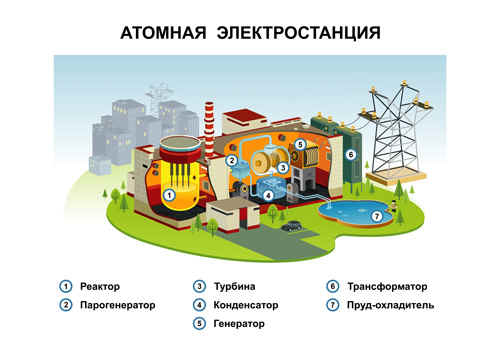 Дети.Уран и плутоний -  сырье для АЭС,И в этом большой мы увидим прогресс,Не надо сжигать вагоны угля,Возьмите немного урана-сырья.Воспитатель.Чтобы уран был годен для получения энергии, его специально подготавливают: обогащают, прессуют в таблетки, а из таблеток делают тепловыделяющие элементы – ТВЭЛы.Дети.В ТВЭЛах таблетки,Они не для деток,Это для атомных станций таблетки.В сердце АЭС помещают все ТВЭЛы,Словно большие и мощные стрелы.Воспитатель. Инженеры-атомщики создали специальные конструкции АЭС, в которых  атомная энергия превращает  воду в пар. Пар вращает турбину. Турбина помогает получать электрическую энергию, которая приходит в наши города и дома.Дети (частушка).Уран воду нагревает,В пар ее превращает,Турбина вращается,Ток  и получается.Воспитатель.Кто же участвует  в  получении атомной энергии? Давайте дадим слово всем  профессиям.Геолог (родитель). Я – геолог, ищу я руду,Я ее непременно найду.Работа моя сложна и сурова,В горах и в тайге пролегает мой путь,Но я обещал, я сдержу свое слово,И в этом я вижу профессии суть!Инженер-физик (родитель).Я – физик, мне тайна урана ясна,Получит энергию наша страна,Компьютер, реактор, турбина, частицы,В работе моей мне все пригодится.И я не сверну, я продолжу свой путь,И в этом я вижу профессии суть!Инженер-эколог (родитель).Чем опасен наш уран?Скрыт в нем целый ураган.Ураган из излучений,Очень грозных приключений.Чтобы не было опасно,Вам скажу понятно, ясно:Надо мира населеньеЗащищать от излученья,Делать мощные преграды,Строить крепкие ограды,Пробы отовсюду брать,Хорошенько проверять.К радости для нас для всехЖдет тогда АЭС успех.И я не сверну, я продолжу свой путь,И в этом я вижу профессии суть.Все вместе: Профессии наши очень важны,Они для России нашей нужны.Воспитатель. Наша страна будет строить новые АЭС, потому что атомная энергия – единственный безопасный и доступный  источник энергии, потому что за атомной энергетикой  - будущее.Приложение 10Конспект нод "Мой край родной"Вид деятельности: познавательная деятельность. Форма деятельности: непрерывная образовательная деятельность. Цели и задачи:расширять знания детей о родном городе и области;учить узнавать по иллюстрациям и уметь рассказать о достопримечательностях и улицах родного города;учить читать стихотворения с выражением;слушание песен: "Хлеб - всему голова";познакомить с главными достижениями области;вспомнить правила поведения в лесу;закреплять пословицы о хлебе. Предшествующая работа: Беседы о крае, в котором живут дети. Экскурсии по городу.Рассматривание альбомов о городе Димитровграде. Рисование на тему «Наш город» Изучение краеведческого материала. Чтение и разучивание стихов.Ход нодВоспитатель:- Послушайте загадку:Рыжая девчонка В заплатках вся юбчонка. Чулочки разноцветные, Дела всегда секретные. Носит чемодан с собойИ обезьянка под рукой.  Кто это?Дети: Пеппи!(Стук в дверь, под музыку входит Пеппи)Пеппи: Здравствуйте, мои друзья. Куда я попала? Я у себя в чемоданчике нашла какую-то книжку и даже переписала название. Хотите, я вам покажу? Дети: Да.(Пеппи выкладывает на ковре слово ДИМИТРОВГРАД)Воспитатель: Ребята, посмотрите, какое слово выложила Пеппи? Дети: ДИМИТРОВГРАДВоспитатель: Давайте прочитаем это слово вместе.Пеппи: Точно! Вот такое слово и написано на моей книжке. Вот и книга,посмотрите.(Пеппи показывает книгу). А вы знаете, что это такое"ДИМИТРОВГРАД"?Дети: Это город, в котором мы живем.Пеппи: Как интересно, а расскажите мне об этом городе.Воспитатель: Садись Пеппи и Слушай, а ребята тебе расскажут. Всегда линаш город назывался Димитровград?Дети:	 Нет. Сначала нашему городу дали название Мелекесс, потом стали называть Димитровград в память о болгарском борце против фашистов Георгии Димитрове.Воспитатель: На берегу, какой реки был основан наш город?Дети: на берегу реки Мелекесски, ныне река Б.Черемшан.Воспитатель: Правильно. Ребята, а вы знаете, какие достопримечательностиесть у нас в городе? (В группе фотовыставка: "Достопримечательностиг.Димитровграда").Дети: В нашем городе много памятников. Есть театры (Драматический, «Подиум», театральная студия), кинотеатры, парки, скверы, музеи (краеведческий), вокзал, церкви.Воспитатель: Много знаменитых людей посетили наш город, в честь нихназваны некоторые улицы. Какие вы знаете улицы?Дети: Улица Т.Потаповой. Она названа в честь революционерки ТосиПотаповой. Улица Пушкина. Она названа в честь русского поэта А.С.Пушкина, который был в нашем городе.Воспитатель: Правильно. Какие еще вы знаете улицы?Дети: Улица Чапаева. Эта улица названа в честь В.И.Чапаева, семья которогопроживала в нашем городе до гражданской войны.Воспитатель: Какие еще вы знаете улицы?Дети: В нашем городе есть еще улица Терешкова, которая названа в честьпервой женщины - космонавта Валентины Терешковой.Воспитатель: Молодцы. А теперь давайте погуляем по нашим улицам.Физкультминутка."Мы по улице гуляем"Мы по улице гуляем,(Шагаем на месте.)Сами вывески читаем.(Наклоны головы влево-вправо.)Это - "эс", а это - "ка",(Повороты туловища влево-вправо.)"Ж" похожа на жука.(Хлопок руками спереди-сзади.)Вот четыре буквы:"Воды".(4 хлопка в ладоши.) Вот еще четыре: "Моды".(4 хлопка в ладоши.)"Воды" - "моды" - "лимонад"!(Приседания.)Мы читаем все подряд.(Хлопок руками спереди-сзади.)Вот блестит, белее снега,(Наклоны туловища влево-вправо.)Слово горькое: аптека.(Повороты туловища влево - вправо.)Рядом сладкие слова:(Прыжки на месте.)Фрукты. Пряники. Халва.(Шагаем на месте.)(Дети садятся за парты)Воспитатель: Посмотрите на картинку. (Сосна)Воспитатель: Что связывает наш город с этой картинкой?Дети: Эта картинка обозначает, что вокруг нашего города растёт многососен. Здесь растут сосны, которые достигают высоты 25 метров.Воспитатель: Ребята, а если вы попадете в лес, как вы себя будете тамвести?Дети: Нельзя мусорить, нужно собрать с собой мусор. Нельзя бросать мусор в речку.Нельзя разрушать муравейники, муравьи могу погибнуть, не успев до морозов отремонтировать свой дом. Нельзя ломать ветки и рвать цветы. Шуметь и кричать в лесу.Нельзя ловить стрекоз и бабочек, они приносят пользу. Стрекозы ловят мух икомаров, а бабочки, шмели и пчелы опыляют цветы.Воспитатель: Посмотрите на эту картинку. (Колосок)Воспитатель: Что нашу область связывает с колоском?Дети: Наша область богата хлебом. В нашей области очень плодороднаяпочва. Она может давать высокие урожаи пшеницы и других зерновыхкультур. Также выращивают рожь, ячмень, просо и кукурузу.(Дети слушают отрывок из песни "Хлеб - всему голова.)Стихотворение о хлебе.Мелекесский каравайВсех гостей всегда встречай.Приезжайте, посмотритеИ друзей всех удивите!Очень здорово, когдаПомнят город наш всегда.Воспитатель: Правильно говорят, что ")£леб - всему голова". Давайте вспомним, какие вы знаете пословицы о хлебе.Без соли невкусно, без хлеба несытно. За обедом, хлеб всему голова.На чужой каравай рот не разевай, а пораньше вставай, да свой затевай. Гречневая каша - матушка наша, а хлебец ржаной - отец наш родной. Пеппи: Вы такие умные, все знаете, на все вопросы отвечаете. Что-то я засиделась. Я тоже умная и все знаю и умею. Хотите научиться моим премудростям? Вставайте, хватит сидеть! Физкультминутка. Мы пойдем сначала вправо - Раз, два, три.(Ходьба на месте с поворотом вправо.) А теперь пойдем налево - Раз, два, три.(Ходьба на месте с поворотом влево.) А теперь мы все присядем - Раз, два, три. (Упор присев.)Дружно и тихонько встанем - Раз, два, три. (Встать, руки вверх.) А теперь мы всё станцуем - Раз, два, три.(Пружинистые полуприседания с поворотом туловища направо и налево.)Воспитатель: Пеппи, это так не серьезно. Мы с ребятами подумали, что тына самом деле можешь нас чему-нибудь научить. Да, ребята?Пеппи: Ну, если вы так хотите, пожалуйста. Посмотрите, у меня есть для васочень интересное задание. Вот оно!(Задание. Вставить гласные буквы.)Птицы: дятел, цапля, кукушка, сова, филин,Звери: лиса, кабан, ёжик, волк, белка,(Разделить детей на две группы. После выполнения задания дети прочитывают получившиеся слова.)Дети: Пеппи, а ты знала, что эти птицы и звери обитатели наших лесов и полей?Пеппи: Как все интересно! Как много я сегодня всего узнала, сразу такой умной стала, прям спать захотелось.Воспитатель: Пеппи, подожди не уходи. Мы хотим тебе песню спеть с ребятами.Пеппи: Великолепная песенка! Спасибо вам ребята! Мне пора возвращаться домой к своим друзьям. До свидания!Приложение 11Конспект нод "Большая и малая Родина"Программное содержание:Расширить представление детей о Родине малой и большой.Закрепить знания детей об историческом прошлом и настоящем города Димитровграда.Развивать цамять, сообразительность, находчивость.Прививать уважение к традициям и обычаям своей Родины малой и большой.Словарная работа: родная, родная сторона, Родина, Россия, малая Родина, большая Родина.Материал: картины и репродукции с изображением российского пейзажа, фото «Достопримечательности нашего города», изображение герба и флага России .Ход нод:Воспитатель: Здравствуйте, ребята! На каждом занятии мы с вами раскрываем тайны и секреты нового слова. Вы готовы сегодня узнать очередную тайну? ... Но сначала вспомним уже знакомое слово. Послушайте внимательно и вспомните его секрет. Итак, слово «родная». Сыграем с вами в игру «Подбери словечко». Нужно придумать к словам «родная», «родной», подходящее слово. Вспомните, кого или что мы можем назвать родным.Предполагаемые ответы детей: мама, папа, брат, сестра, дом, детский сад, город, край.Воспитатель: Замечательно подобрали! Давайте вспомним, как это слово может звучать в стихотворении:й	ребенок:Много мам живет на свете Всей душой их любят дети! Только мама есть одна, Всех дороже мне она! Кто она? Отвечу я: «Родная мамочка моя»!А давайте все вместе скажем нежно и ласково: «Родная мама».й	ребенок:Рано утром детский сад Малышей встречает. Там игрушки без ребят В уголке скучают. Красный мяч, синий мяч, Куклы, медвежата. Детский сад! Родной наш сад! Любят все ребята.А теперь давайте все вместе скажем радостно: «Родной наш сад»!Вот как по-разному может звучать одно и то же слово.«Родная сторона» - как вы думаете, что это?«Родная сторона» - это место, где нам все дорого и близко, где мы родились и выросли, где все для нас родное.Такое место по-другому еще называют - «Родина». Послушаем стихотворение: (читает ребенок).«С чего начинается Родина?» М. МатусовскийС чего начинается Родина? С картинки в твоем букваре. С хороших и верных товарищей, Живущих в соседнем дворе. А может она начинается С той песни, что пела нам мать. С того, что в любых испытаниях У нас никому не отнять.С чего начинается Родина? С заветной скамьи у ворот, С той самой березки, что во поле, Под ветром склоняясь, растет. Воспитатель:Кто из вас знает, как называется наша огромная страна, в которой мы живем? (Россия).Да, наша Родина - Россия.А как называется главный город в нашей стране? (Москва).Выберите из предложенных вам флагов и гербов, флаг и герб нашей страны.Как зовут президента нашей Родины?А сейчас посмотрите на карту, как огромна наша страна, как обширны её пределы. Все это наша большая Родина.Но есть место в нашей стране, где мы родились и растем - это наш родной край, это наша малая Родина.Физминутка. Воспитатель:У каждого из нас есть малая Родина. Как же называется город, в котором, мы все с вами живем? (Димитровград).Прослушаем песню о нашем городе.А кто знает, какие памятные места есть в нашем городе? - Просмотр слайдов «Достопримечательности нашего города».А чем знаменит наш город? (изготовлением запчастей для машин, институтом атомных реакторов).А сейчас мне очень интересно узнать какие они те улицы, на которых вы живете? (Описание улиц, название)Ребенок:Дома бывают разные: Высокие и низкие, Зеленые и красные Далекие и близкие. Панельные, кирпичные Вроде бы обычные. Полезные, прекрасные – Дома бывают разные.Предлагаю каждому из вас нарисовать вашу родную улицу, ваш родной дом.Воспитатель: Какие разные у всех нас получились улицы и дома, но все вместе они составляют нашу малую Родину, наш родной город. Ребенок: Мы живем, Мы растем     В нашем городе родном.     Для кого-то он большой, А для нас - огромный! Пусть живет! Пусть растет! Городок наш скромный!Приложение 12Конспект нод“СТРАНА НЕИЗВЕСТНОГО”Задачи:- развивать у детей элементарные  основы естественнонаучных  представлений об окружающем мире; энергии;- формировать у детей представления об  использовании  энергии в жизнедеятельности  каждого человека;- поддерживать интерес к познанию окружающей действительности.- развивать  у детей любознательность, познавательный интерес, мышление.Материалы и атрибуты: иллюстрации  объектов индустрии, фотографии профессий, макет стелы, макет реактора ВК-50,Ход образовательной деятельности:Литературная композиция:1 ребенок: Всех, кто в город наш въезжает,                      Стелла радостно встречает                      Величавую верхушку                      Гордый атом украшает (показывается фото стелы)2 ребенок: Удивляется народ:                      - Что за «атом» здесь живет?                       И зачем ему построен                       В нашем городе НИИАР? (фото НИИАРа).3 ребенок: Ого, сколько там всего!                       Ведь можно жить и без него!                       Жил бы город, процветал                       Про НИИАР бы и не знал! (фото института)Воспитатель:  Ребята, я предлагаю вам отправиться на экскурсию по НИИАРу.Я буду экскурсоводом, а помогать мне будут мои помощники.  НИИАР – это научно-исследовательский институт атомных реакторов. Он был создан в 1956 году по инициативе академика И.В.Курчатова для исследований в области атомной энергии.Рассказ сопровождается демонстрацией фото института, И.В.Курчатова.  	В настоящее время НИИАР является крупнейшим в России научно-исследовательским экспериментальным комплексом гражданской атомной энергии. В институте действуют 6 исследовательских ядерных реакторов.Мы уже знаем с вами о солнечной энергии. На ядерных реакторах добывают ЭНЕРГИЮ. В  институте работают люди разных профессий -  инженеры, физики, химики, экологи.  Все вместе они научились добывать  энергию.. Энергия дает необходимые для всех нас электричество, горячую и холодную воду в дома людей . Энергию используют  для изготовления и ремонта  различного оборудования: холодильников, телевизоров, микроволновых печей, миксеров, фенов и многих предметов. Благодаря энергии могут летать самолеты и ракеты, передвигаться теплоходы и подводные лодки,  легковые и грузовые машины.  Энергия используется для производства медицинского оборудования, лекарственных препаратов и лечения больных. Энергия очень нужна всем нам!Хотели бы Вы посмотреть на энергию? Что бы увидеть энергию нужно быть очень внимательными, уметь наблюдать за происходящим и замечать необычное. Воспитатель предлагает детям стать исследователями и увидеть энергию. Опыт №1 «Свет».  В затемненном помещении воспитатель включает и выключает свет.  Вывод: благодаря энергии мы можем видеть - читать, рисовать- даже в темном помещении.Опыт № 2 «Телевизор». Воспитатель включает телевизор и предлагает посмотреть мультипликационный фильм. Вывод: благодаря энергии мы можем узнать о событиях прошлого,  настоящего и будущего.Опыт № 3 «Мобильный телефон». Воспитатель предлагает детям набрать знакомый номер и побеседовать с близкими.  Вывод: благодаря энергии мы можем общаться с родными, даже находясь далеко друг от друга.Предлагаем Вам рассмотреть институт повнимательнее.(Дети с воспитателем рассматривают иллюстрации территории института, воспитатель рассказывает об институте)1 фото- общий вид института.Воспитатель : Уникальная многопрофильная экспериментальная база НИИАР позволяет осуществлять научно-производственную деятельность по основным научным направлениям ядерной энергетики.2 фото –Здания институтаВоспитатель :НИИАР является разработчиком и производителем материалов и источников  для науки, промышленности и медицины. Производственный комплекс института включает : собственное энергетическое хозяйство, производящее электроэнергию, тепло, горячую и холодную воду; вспомогательные производства для изготовления и ремонта оборудования, осуществления транспортных услуг, в том числе и в сфере перевозок ядерных материалов и грузов специального назначения.3 фото – Учебные заведения в которых готовят специалистов для НИИАРа.Воспитатель: Институт имеет собственную учебную базу для повышения квалификации персонала и активно сотрудничает с региональными вузами по подготовке кадров для института.  Ребята, чтобы работать в таком институте, нужно иметь специальное образование – химиков, физиков-атомщиков, экологов.  ФИЗИКИ – АТОМЩИКИ – это специалисты по диагностики атомных реакторов.   ХИМИКИ – изучают вещества и их превращения. Химики – это профессия ,которая объединяет в себя ученых, лаборантов, технологов работающих с химическими веществами.   ЭКОЛОГИ – занимаются исследованием допустимости и критичности ситуаций, связанных с нерациональными и опасными способами вмешательства в естественную природную среду.Воспитатель: Я предлагаю им самим рассказать о своих профессиях.(Дети в белых халатах с  бейджиками названий профессий).1ребенок – Я, МАТЕРИАЛОВЕД – занимаюсь изучением свойств и структуры термических, химических свойств материалов и оцениваю их качество.2 ребенок – Я, «ОПЕРАТОР  СИСТЕМ  РАДИАЦИОННОГО  И ДОЗИМИТРИЧЕСКОГО КОНТРОЛЯ» - занимаюсь обслуживанием автоматических систем радиационного контроля на щитах дозимитрического  контроля.3ребенок –Мы, инженеры-атомщики создаем специальные конструкции АЭС, в которых  атомная энергия превращает  воду в пар. Пар вращает турбину. Турбина помогает получать электрическую энергию, которая приходит в наши города и дома.4 ребенок – Я, «ОПЕРАТОР РЕАКТОРНОГО ОТДЕЛЕНИЯ» -занимаюсь обслуживанием основного контура и вспомогательных систем реактора.Воспитатель предлагает познакомиться с реакторными установками.(Дети с воспитателем рассматривают фото реакторов, воспитатель дает краткие пояснения).      - Опытная энергетическая установка с реактором ВК – 50 (водяной кипящий) – единственная в России установка подобного типа. В настоящее время используется в качестве источника электроэнергии и тепла для теплоснабжения.      - Реактор МИР – является одним из наиболее крупных исследовательских реакторов в мире для отработки новых конструкций перспективных энергетических реакторов.     - Реактор БОР – 60 – предназначен для решения физических и технических проблем энергетических реакторов, широко используется для целей реакторного материаловедения.     - В институте успешно эксплуатируются три исследовательских реактора собственной разработки,названные РБТ (реактор бассейного типа ) : РБТ – 6 , РБТ – 10/1 , РБТ – 10/2 – эти реакторы используются для облучения конструкционных образцов, определения изменений их свойств в процессе облучения.  - АРБУС – это ядерная энергетическая установка с органическими теплоносителем, в настоящее время в консервации  ( т.е не используется по назначению).Ребенок -  Инженеры-атомщики создали специальные конструкции АЭС, в которых  атомная энергия превращает  воду в пар. Пар вращает турбину. Турбина помогает получать электрическую энергию, которая приходит в наши города и дома.Воспитатель: Ребята, на этом наша экскурсия по НИИАРу  окончена. Нам пора возвращаться в детский садПриложение 13Конспект развлечения «Здравствуй, город! Я – твой житель!» Задачи: Воспитательные: Вызывать у детей чувство гордости за родной город, стремление сделать его лучше и краше, положительное отношение к жителям.Воспитывать доброжелательность, дружелюбие к окружающим.  Образовательные:  Закрепить  представления детей об истории города, о его культурно-исторических  достопримечательностях, побуждать детей узнать  новое о его прошлом.  Развивать любознательность, проявления активности, целеустремленности. Развивающие: Развить навыки общения со сверстниками, коммуникативные способности, ориентировку в пространстве.Материалы и атрибуты: фотографии достопримечательностей города, схема города, открытки с изображением города, игрушка- Домовёнок! Это подготовительная группа.Предварительная работа:  Экскурсия в Димитровградский краеведческий музей, беседы о городе, прогулки по микрорайону, по ближайщим улицам, экскурсии к общественным зданиям (школе, поликлиники, почте)  Рассматривание иллюстраций, фотографий города Димитровграда. Ход: Игровой момент: Воспитатель: «Ребята, сегодня утром, когда никого ещё в детском саду не было, я случайно услышала, как кто – то ворчит. Давайте посмотрим, кто там прячется в уголке. Ой, да это старичок – Домовичок. «Послушаем, что он там бормочет». (Дети садятся на ковёр, воспитатель берет  куклу и говорит от её лица). Домовой: Ой, беда – беда. Огорченье! Жил я раньше в деревне, ни забот, ни хлопот не знал: пять домов и две дороги, телега с лещадью, коровы пасутся». Воспитатель: «Постой,  Домовенок, сначала поздоровайся с ребятками, а потом расскажешь нам про своё огорчение» Домовой: «Здравствуйте, ребята! Попал я в ваш город из деревни, тогда и начались у меня все неприятности. Мне захотелось с другом своим повидаться,  Нафаней, он в городе вашем живет. И я увидел, что город совсем не похож на деревню». Беседа с детьми об отличительных особенностях деревни и города. Дети: «В деревне одноэтажные дома, мало дорог, мало машин. А в городе дома многоэтажные, много магазинов, машин, красивые площади парки». Домовой: «Вот я и заметил разницу. А вы в городе все родились?» Дети: «В городе» Воспитатель: «Ребята, давайте расскажем и покажем, как мы живем в нашем городе». 3.Пальчиковая гимнастика:  «Мы по городу идём.Все дома, дома кругом.Смотрим вправо – вот аптека,Смотрим влево – магазин,И на улице на нашей,Он, конечно, не один!Пять шагов вперед – больница,А за нею парк стоит.Весною, осенью и летомОн листвою шевелит». Домовой: «Хорошо вы рассказали и показали про свой город, я чувствую, что вы гордитесь своим городом. Да вот беда я совсем не знаю о вашем городе, как себя вести». Воспитатель: «Не горюй, Домовёнок, ребята, давайте поможем нашему другу. Дети: «Да!» Воспитатель: «Как вы думаете, с чего мы начнем знакомство с городом?» Дети: «Рассказать об улицах, о домах, о магазинах и др.» Даша, Никита, Сережа. Что я назвала? Дети: «Это наши имена». Воспитатель: «Верно. Вот и наш город имеет своё имя. Как называется наш город? Дети: «Димитровград» Воспитатель: «А в какой области он находиться?» Дети: «В Ульяновской» Воспитатель: «В нашей группе есть карта Ульяновской области, на которой дети могут показать тебе город».   Работа по карте. Воспитатель: «А как называют жителей нашего города?» Дети: «Димитровградцы» Воспитатель: «А вы знаете сколько лет нашему городу?» Дети: «316». Домовёнок: «Ой, да ведь мы почти ровесники с вашем городом и мне уже за триста годочков будет.» Воспитатель «Сейчас мы с вами живём в большом городе, где очень много улиц, заводов, магазинов, болниц, детских садов, школ и д.т.Но так было не всегда.Ребёнок читает стихотворение: «Там, где нынче выситься кварталыИз метала, камня и стекла, Только горстка домиков стоялаБудущего городка. Поднимались первые бараки, Сколько было сил и отваги У того, кто город начинал». Воспитатель: «Но когда улиц стало много то люди стали придумывать им названия. Какие улицы вы знаете?» Ответы детей. Воспитатель « А сейчас мы подойдем к доске с фотовыставкой о нашем городе и расскажем Домовёнку, что интересного есть на наших улицах». Рассказы детей «Что мне нравиться в моем городе» Домовой: «Как мне было очень интересно». А хотите со мной поиграть в игру « Команда стройся»Цель: закрепить знания детей о родном городе, учить дифференцировать предметы природного и рукотворного мира.  Материал: предметы картинки, символы природного и рукотворного мира (дерево и человек),  три обруча.Воспитатель « Ну что, Домовёнок, ты все узнал о нашем городе, и ты теперь сможешь отыскать, где живет твой друг Нафаня, а мы тебе с ребятами поможем». Домовёнок: «Да, теперь мне будет совсем не страшно ведь я и названия улиц запомнил,  спасибо вам, ребята, за помощь» Подведение итогов. Воспитатель «Ребята, а что нового узнали вы сегодня?  Что особенного запомнилось? О чем бы вы ещё хотели узнать? Ответы детей. Раздается стук в дверь. Входит почтальон с посылкой. Почтальон: «Здравствуйте,  ребята!» Дети: «Здравствуйте!» Почтальон: «В наше почтовое отделение поступила посылка по адресу ул. Октябрьская, д. 50 Д/С №46.Почтальон прощается и уходит, а воспитатель вместе с детьми вскрывает посылку. Там находиться игровое поле для создания макета нашего района и письмо от Нафани. Воспитатель читает детям письмо.Воспитатель: «Здравствуйте дорогие дети и взрослые!»Слухом земля полнится, вот и прослышал я , что живут в д\с №46 умные и веселые дети. Хочу подарить вам интересную игру, которую вы сами сможете наполнить домами, дорожными знаками. Играйте, узнавайте новое, да и дружочка моего учите. В письме есть мой адрес, покажите по карте ему дорогу ко мне. «До свидания, Нафаня.» Приложение 14Конспект нод«Мои истоки – моя малая Родина город Димитровград»Программное содержаниеПознакомить с символикой и гимном города Димитровграда.Познакомить детей с историей города. Расширить  и  закрепить  знания детей о его достопримечательностях.Развивать умение рисовать контур, соединяя точки по цифрам- герб города.Развивать логическое мышление в игре «Собери картинку в целое»  и «Лабиринт».Развивать чувство патриотизма и любви к родному городу. Предварительная работаЭкскурсия в краеведческий музей города Димитровграда.Рассматривание фотоальбома с достопримечательностями города.Чтение сказки «Цветик Семицветик» Валентина Катаева и «Волшебное слово» Валентина Осеева.Активизация словаря: посад Мелекесс, градоначальник, мануфактура,Оборудование и материалы:Макеты исторических зданий города, фотовыставка с достопримечательностями города, символы города, лабиринты с указанием места расположения памятника, листы бумаги с точечным изображением, кукла-Женя, цветок  с  лепестками.Ход нод:В гости к детям пришла кукла-Женя с собой принесла цветок с разноцветными лепестками.Женя: - Здравствуйте, ребята, надеюсь, вы узнали меня. Я  Женя?Дети: -  Да. Это тебе Волшебница  подарила волшебный цветок исполнения желаний - цветик семицветик.Женя: - Да - это я. Вы знаете, ребята, а в этот раз, послала меня мама в магазин, а я как обычно – иду, читаю вывески. Ярко светило солнце, птички пели - вот и не заметила, как оказалась возле высокого памятника. Стою, читаю: «Константин Георгиевич Марков. Кто же это такой?» Вижу, рядом на лавочке, дедушка старенький сидит на песке что-то чертит. Я подошла, спросила: «Здравствуйте, дедушка, вы случайно не знаете, кому поставили этот памятник?» А дедушка отвечает: « Как же так, разве ты не знаешь, это первый градоначальник города, а  раньше посад Мелекесса. Он очень много добрых дел сделал для развития города. Ты какие знаешь исторические места в городе?»Женя: - А я не знаю исторических мест.Дедушка:- Тогда я дарю тебе этот цветок, каждый лепесток  поможет тебе лучше узнать свой город. И тогда ты сможешь вернуться домой.Женя: - А кто ты, дедушка?Дедушка:- А я просто волшебник. Только я хотела спасибо сказать, как дедушка исчез. Ребята, помогите мне, пожалуйста выполнить задания волшебного цветка.Воспитатель: Конечно мы поможем тебе Женя. Правда, ребята? ( дети соглашаются)Женя достаёт цветок, отрывает первый  лепесток  Лети-лети лепесток,Через запад и восток.Помоги нам с ребятамиОтгадать задания.(воспитатель берет листок, переворачивает и читает задание)Воспитатель: -ребята, нужно отгадать загадку:Что за город есть в лесу,Красочный и яркий.В городе пруды, озера,Есть дома и парки?Дети: - это наш Димитровград.Воспитатель: - Правильно, ребята. Вы знаете, что раньше наш город назывался посад Мелекесс. Но иэто название он получил не сразу. В 1626 году здесь появились первые поселенцы. Они селились возле заводов, которые строились с обеих сторон рек Мелекесска и Большой Черемшан. С приездом  купцов – город стал развиваться быстрее: строились фабрики, заводы, мануфактуры. А купец  Г. М. Марков  с сыновьями строили мельницы, больницы, магазины. А старший сын купца стал первым градоначальником. Многие строения того времени сохранились и по сей день.Женя : -давайте оторвем другой лепесток – посмотрим следующее задание.  Лети-лети лепесток,Через запад и восток.Помоги нам с ребятамиОтгадать задания.( Воспитатель подводит  детей к фотогалереи  с историческими достопримечательностями города)- Ребята, посмотрите на фотографии. Все ли вам знакомо? Давайте поможем Жене определить, что же здесь изображено.1 ребенок: -Это Марков пруд, на нем появилась первая паровая мельница купца Маркова2 ребенок:- Это Краеведческий музей. Бывший дом купца Маркова, который был подарен городу для детского приюта.3 ребенок:- это Драматический  театр, первый Народный дом раньше.4 ребенок:- Это Мукомольный завод, он работает до сих пор – перемалывает зерно в муку.Женя : - Ребята, вы так хорошо знаете свой город. Мне так интересно. Давайте другое задание откроем  (отрывает лепесток).  Лети-лети лепесток,Через запад и восток.Помоги нам с ребятамиОтгадать задания.Воспитатель переворачивает и читает: - Игра « Собери картинку в целое» ,  нужно собрать  пазлы картинки  и отгадать, что на ней изображено.( Дети за столами по три человека собирают разрезное изображение в целое)1 группа-памятник купцу Маркову2 группа-здание  коммерческого банка, бывший Торговый дом купца Коробова3 группа- здание института, бывшая женская гимназияЖеня: - Какие вы молодцы, как ловко у вас все получается. Давайте дальше…(отрывает лепесток)Лети-лети лепесток,Через запад и восток.Помоги нам с ребятамиОтгадать задания.Воспитатель: -« Пройди по лабиринту»  (задание на две подгруппы, Женя с ребятами)Найти Торговый дом ЖирновыжНайти мельницу купца ТаратинаДети : - По дорожкам мы пойдем,               Не заблудимся – найдем. Женя: - Ура,ура! Мы нашли здания. Этот Торговый дом Жирновых и мельница купца Таратина. Ребята, у нас осталось два лепестка. Скорее оторву один.Лети-лети лепесток,Через запад и восток.Помоги нам с ребятамиОтгадать задания.Воспитатель: - Ребята,такое задание- соедини  точками по цифрам и увидишь, что получится.(у детей за столами изображение герба города.В середине символ города-три сосны, детям необходимо обвести контур герба)Дети работают за столами.Женя: - Ребята, что же у вас получилось?Дети:- Это герб нашего города Димитровграда.Женя: - Остался последний лепесток.  Оторвите вы его пожалуйста.Воспитатель берет цветок, отрывает лепесток, читает: « Молодец, Женя, теперь и ты знаешь многое о своем городе. Можешь вернуться домой. Дедушка-волшебник».Воспитатель: - Женя, тебе пора возвращаться домой. Женя: - спасибо вам, ребята, я  так много узнала сегодня о нашем родном Димитровграде. Мне очень жаль с вами расставаться. Я желаю вам любить и беречь свой город! До свидания!Приложение 15Сказка   «Дружба-это сила».Автор:  Исмоилова Светлана АнатольевнаВ России в посад Мелекесе, что в Самарской губернии, жил-поживал славный купец Марков Григорий, и было у него четыре сына: Александр, Константин, Федор и Андрей.Все молодцы удалые, каждый свое дело имел. У Константина мельницы и винокуренные заводы, у Александра ткацкая мануфактура, у Федора хлебные амбары с рожью пшеницей, а Андрей магазинами владел, товары заморские и местные продавал.Послал как-то купец-отец сыновей своих по торговым делам: связи наладить, пшеницу продать, да чего-нибудь новенького в город привезти.  Поехали братья. Путь дорога длинная. За беседой, беседа - зашел у братьев спор: “чье дело важнее?” Каждый свое дело главным считает.Говорит Константин:-Не было бы моих заводов винокуренных, не получал бы тогда скот такого хорошего корма от остатков сырья  и медицина бес спирта осталась бы.Тут Федор завелся.-Да если бы не мои полные амбары с отборной пшеницей, что муку молят, не видать вам пышных и вкусных баранок и хлеба.Александр тут же подхватывает спор.-Если бы ни моя ткацкая прядильная фабрика с моей мешковиной и холстами, то некуда было бы твою пшеницу складывать!Андрей тоже не унимается-Да без моих магазинов вы бы ничего не продали!Между делом дошли братья до мельницы соседа - купца  Таратина.
Остановились братья на привал. Сидят обиженные друг на друга и на мельницу поглядывают,  смотрят как мощное колесо крутится, воду загребает. Вдруг, прямо из-под колеса появляется девица и плавно, словно плывет, движется к братьям. Оторопели братья, диву даются, а девица разговор с ними завела.-Ну, здравствуйте, знаменитые братья-Марковы.  Я царица Энергия, услышала ваш спор, не по нраву он пришелся. Что же вы не дружные такие, столько дел  воротите, а согласия между вами нет. Стыдно стало братьям, стоят, глаза потупив, а волшебница-царица продолжает.-Раз  уж зашел меж вами спор, отправлю-ка я вас не в тридевятое государство, и не за тридевять земель, а на несколько веков вперед, посмотреть, как люд  Мелекесский жить будет, как дела ваши помнить будут.Не успели братья глазом моргнуть, как взмахнула королева-Энергия кружевным платком,  окутала братьев туманом и как птица  полетела. Оказались братья на площади города. Стоят диву даются. Повела их волшебница город смотреть. Обрадовались братья, увидев свой отчий дом.-Сейчас здесь краеведческий музей -говорит  королева Энергия. В театр зашли…Тут братья здание обошли кругом и говорят:-Как же так?! Здание больше века стоит, а выглядит, как новое.-Потому что люди берегут исторические ценности. К вашим трудам свои прилагают: - отвечает волшебница королева.  Обрадовались братья, что все строения, какие они вместе построили до сих пор служат людям, что Посад превратился в большой красивый город, что люди сохранили лесные массивы и теперь, город, кажется, волшебным. Буд-то это лес в городе или город в лесу. Перестали обижаться они друг на друга. Тогда Энергия решила показать им, как далеко зашли  труды человека, как научились люди применять любую энергию в сою пользу, как атом пустили в мирное дело-лечение больных. Отвела она братьев в научный центр НИИАР. И браться сами убедились, в человеческой силе и разуме. После экскурсии по родному и новому для братьев городу, королева-Энергия сказала: -Все, что вы видели, сделано вашими потомками, и  если бы они жили врозь, ничего бы не достигли, ведь в городе столько людей разных национальностей, что без дружбы им никак нельзя.Поняли братья, что только вместе они смогут добиться в делах своих достижениях и успеха. Обещали они королеве-Энергии жить дружно и  стараться людям помогать. Попрощались братья с королевой и пообещали никогда не ссорится. Тогда взмахнула волшебница своим кружевным платком, окутало братьев туманом, и  как туман рассеялась. Оказались они в своем времени, около той же мельницы. Вернувшись домой, после своих торговых дел, братья открыли свой ”Торговый дом Г. Марков и сыновья” стали братья больше помогать людям: открыли гимназии, ремесленные училища, помогали больницам и больше никогда не спорили - чьи дела важнее.Приложение 16«Мой Димитровград»Автор: Утенина Людмила Александровна У реки Черемшан посёлок,А  вокруг сосновый лесНазывался этот посёлокТогда Посад Мелекесс.Вместе с народом русскимВ дружбе здесь жили всегдаЛюди других национальностейТатары, чуваши, мордва.Развивался посёлок,  строилсяОтступил сосновый лес.И возник здесь город маленькийИ назвали его Мелекесс.А потом построили фабрикуИ большой завод МЗКА,И НИИАР – институт наукиНикому неизвестный пока.Приближались семидесятыеИ тогда зелёный наш градВ знак болгаро-советской дружбыПереименован был в Димитровград.Время шло, учёные в НИАРеРаботали день и ночь,Чтоб атом в мирные цели направитьИ людям больным помочь.Здесь центр большой построятС такой перспективой , что тамПомогут всем нуждающимсяДобро пожаловать к нам!Приложение 17Конспект нод «Димитровград – город мирного атома».Программное содержание: Формировать знания детей о родном городе. Воспитывать чувство гордости, уважения и любви к тому месту, где они  живут.  Расширять знания детей о гербе, гимне – символах нашего города. Уточнить и расширить представления детей о достопримечательностях нашего города.Предварительная работа: Экскурсии по родному городу, посещение кинотеатра, библиотеки, краеведческого музея. Заучивание с детьми стихотворений по данной тематике. Материал: Презентация на тему: «Достопримечательности Димитровграда» Ход нод: Входят дети, здороваются с гостями, проходят и садятся на стульчики. (звучит музыка, в зал входят Бременские музыканты)Бременские музыканты: - Здравствуйте ребята, здравствуйте взрослые. Мы как в город ваш въезжали,Дивну стелу увидалиСловно ёлка на опушкеГордый атом на макушке.Расспросить пришли ребятПро столь дивный этот град.- Здравствуйте, гости дорогие. Милости просим. Присаживайтесь, пожалуйста.Дети  читают стихотворения:1 реб.- Этот город - похож на сказку,Здесь леса и дубы – колдуны,И в закатных купаются краскахВсе пейзажи родной стороны.В этом городе звёзды мерцают,В этом городе зори цветут.В этом городе солнце сверкает,И его облака стерегут.И поёт по – над городом песниСветлый ветер серебряных труб2 реб. Край отцовский! Край родной Дорого и любоПахнут свежею соснойСолнечные срубы.Забродил в бочонке квас,Отцвела смородинаЕсть у каждого из насМаленькая родина.  -У каждого человека на земле есть Родина.- Ребята, а как вы думаете, что такое Родина? Ответы детей.(где человек родился, живёт, ходит в детский сад, на работу; там, где живут его родные и близкие люди; где его родной дом, улица).- Правильно, родной край близок и дорог каждому из нас. Знать историю родного края – значит любить настоящее, каждый день вносить свой вклад в строительство новой жизни.- Как называется наш родной край? ( Ульяновская область).- Как называется наш город? (Димитровград).- Ребята Димитровград – это частица Ульяновской области и нашей великой Родины – России. Здесь светлые улицы и вековые сосны, заводские цеха и великие труженики, современные архитектурные ансамбли и памятники старины, стремительно взметнувшиеся ввысь новостройки и неторопливо несущий свои воды Черемшан. Димитровград – это наша с вами малая Родина. Город, который мы очень любим, которым гордимся. Для нас он единственный в мире и самый лучший.- Скажите ребята, а всегда ли наш горд назывался Димитровградом? (ответы детей)- Как раньше он назывался?  (Мелекесс)- Города, как и люди, имеют свою историю и биографию. У каждого города есть своё прошлое. - А чем наш город отличается от других городов?- У каждого города есть свой символы – флаг, герб, гимн.- На флаге и гербе Димитровграда изображены три сосны, которые символизируют природные богатства . Вместе с тем – три  сосны символически показывают и три района города: Центральный, Первомайский и Западный.- Ребята, а сейчас я предлагаю послушать гимн нашего города. А так как гимны слушают стоя, я предлагаю всем встать.( звучит Гимн Димитровграда ) - Мы с вами ходили на экскурсию по нашему городу Димитровграду. А сейчас я вам предлагаю отправиться в необычное путешествие «Ретрофото» и вспомнить все достопримечательности нашего города, а помощниками будут наши гости – Кот и Петух будут выбирать фотографии.- Но прежде чем отправиться я предлагаю вам немного отдохнуть. Наши друзья Кот и Петух научат нас не испытывать усталости, гуляя по улицам города.   ( Кот и Петух проводят физминутку )Мы по улице шагаем (шагают), выше ноги поднимаемЧерез лужи не пойдем, лужу, мы перешагнем (делают шаги влево, вправо)На скамейку мы присели (приседают)Там конфет кулечек съели, а когда друзей встречалиВот как славно погуляли (машут руками)Раз-два, раз-два, подойдите все сюда (шагают).- Откуда мы начнём своё путешествие? (Ответы детей: - Из детского сада «Одуванчик»).- На какой улице он расположен?  (На улице Октябрьской)-В нашем городе есть центральная площадь (показ фото Площади Советов). Какое здание расположено на площади? (ответы детей). Администрация.Ещё здесь есть памятник В.И.Ленину и стенд почёта.- Обратите ваше внимание на следующее фото. Что это? (показ фото Краеведческого музея). Что нового и интересного вы узнали, посетив музей? (ответы детей).- Ребята посмотрите на фотографию, и скажите, кому поставлен памятник в нашем городе? (Показ фото памятника Димитрову) Памятник Георгию Димитрову установлен в честь переименования Мелекесса в Димитровград. -Ребята хочу обратить ваше внимание на эту фотографию. У нас в городе есть памятник. Как он называется? (показ фото монумента Победы) (ответы детей).   Монумент, посвящённый 30-летию Победы в Великой Отечественной войне.У памятника горит вечный огонь в память о погибших на войне солдатах. Каждый год 9 мая  в «День Победы» люди несут цветы к памятнику, и благодарят героев за освобождение нашей Родины.- При входе в парк мы проходим по аллее героев. Здесь можно прочесть имена героев-земляков, совершивших подвиги в Великую Отечественную войну.- Ребят, а знаете ли вы, где в нашем городе можно познакомиться с редкими книгами или взять книги для прочтения домой? (показ фото центральной городской библиотеки). (ответы детей)- Молодцы, знаете – это центральная городская детская библиотека. - Хорошо это вы знаете. Давайте проверим, как вы знаете промышленные объекты родного города (показ фото Димитровградского автоагрегатного завода и Димитровградхиммаша).  Димитровградский автоагрегатный завод – производит широкий ассортимент продукции для автомобильной индустрии, а «Димитровградхиммаш», выпускающий оборудование для химической, нефтяной и газовой промышленности.Кот и Петух: Ребята, вы молодцы, хорошо знаете свой город. А давайте теперь поиграем в игру «Посмотри в окно».(проводится игра)- Ещё в нашем городе есть Научно-исследовательский институт атомных реакторов. Он был построен в 1956 году по инициативе И.В.Курчатова. Вот здесь и живёт атом. - В 4 веке до н.э. древние греки считали, что атом – это самая маленькая частица вещества, поэтому и назвали его «неделимый».А через две тысячи лет учёные выяснили, что атом делится на более мелкие частицы. (Дети рассматривают модель атома)-Атом состоит из ядра и электронов. А ядро делится на протоны и нейтроны, которые в свою очередь делятся на более мелкие частицы.Когда ядра атомов резко сталкиваются между собой,  образуется огромная энергия.- Ребята, а как вы думаете, почему наш город называют городом мирного атома?        (ответы детей)    Всегда ли атом был мирным?- Нет. Большое количество людей нашей планеты пострадало от ядерных взрывов. Но учёные нашего города научились использовать энергию атома в мирных целях – для лечения больных раком людей. В нашем городе начато строительство Центра медицинской радиологии, где от тяжёлой болезни будут лечить людей со всей страны.-Ребята сегодня мы с вами говорили о прошлом нашего города и настоящем, а теперь я вам предлагаю помечтать и представить будущее нашего города Димитровграда. Каким бы вы хотели его видеть  (ответы детей).-Я предлагаю вам вместе с гостями пройти за столики и изобразить в рисунках будущее нашего города.-Бременские музыканты: - Спасибо, ребята, за интересный рассказ о вашем городе. Путешествуя по разным странам, мы всем расскажем о городе мирного атома. До свидания.(Бременские музыканты уходят).- Дорогие ребята! Давайте стараться, чтобы наш родной город был чистым и красивым и  пожелаем ему расцвета и благополучия. Будем вместе с ним встречать рассветы и закаты, грустить и радоваться. Он - наша малая, но любимая Родина.1 реб. - Там, где в зеркальную гладь ЧеремшанаСмотрит задумчиво сказочный лес,Статные сосны и светлые храмыКрасят старинный посад Мелекесс…Димитровградом зовётся отнынеГород талантов и творческих сил.С верой, что живы «не хлебом единым»,Нам помогает святой Гавриил.2 реб. - Время меняет фасады и лица,Мчит, обновляя фабричный коллаж…Нашему городу есть чем гордиться:Знает Россия ДААЗ и «Химмаш»,Делят нииаровцы атом на части,Смелых идей ускоряя разбег…Знал ли Курчатов про ядерный кластер,Мысленно шествуя в нынешний век?3 реб.- В ритме культурной столицы ПоволжьяДышит сегодня атомный град,Щедро увенчан он милостью Божьей, Славой великих традиций богат!    Система Мероприятий       Задачи     Способы   реализации   СрокиI этап – аналитико-прогностический (подготовительный)I этап – аналитико-прогностический (подготовительный)I этап – аналитико-прогностический (подготовительный)I этап – аналитико-прогностический (подготовительный)Подготовительныемероприятия1.Изучение теоретической части вопроса.2.Повышение квалификации педагога.3.Выявление уровня развития детей 5-6 лет.4.Разработка перспективного плана.5.Создание соответствующей развивающей предметно- пространственной среды, педагогических условий для реализации проекта.6. Педагогическое просвещение родителей и педагогов.Диагностика уровня сформированности у дошкольников гражданской принадлежностисентябрь-октябрь 2017гII этап – рабочий (внедренческий):II этап – рабочий (внедренческий):II этап – рабочий (внедренческий):II этап – рабочий (внедренческий):Работа с детьмиРабота с детьмиРабота с детьмиРабота с детьмиБлок «Здравствуй, это Я»- помочь ребёнку осознать собственную индивидуальность, повысить самооценку;-понять собственную значимость в сердцах своих родителей;- увидеть ребёнка глазами его родителей.1.Досуг «Именины».2. НОД «Наши имена», «Как на Руси давали имена новорожденным»3.Беседа «Для чего человеку Имя, фамилия и отчество?»4. Дидактические игры «Назови ласково», «Полное и неполное имя»5. Самодельная книга «Про меня»Октябрь 2017Блок «Вместе дружная семья»- помочь понять ребёнку связь времён, историю своей семьи, вызвать чувство гордости за своих предков.1.Дидактическое упражнение «Я и вселенная», «Составь собственный герб».2.НОД по ознакомлению с составом семьи.3.Оформление семейного альбома.4.Дидактическое упражнение «Построй семью».5.Создание уголка уединения с семейными фотографиями.6.Мини-проекты «Моя семья», «Семейные традиции: досуг, коллекции».7.Фотоальбом «Один день в нашей семье».Обмен информацией между родителями.8.НОД «Дружная семья».9. Посещение выставок, музея, маоу сш №19Ноябрь 2017-Декабрь 2017Блок «Права и обязанности»-научить бережному отношению к общечеловеческим ценностям-помочь детям ответить на вопрос, каким должен быть человек-гражданин, осознавать, что есть добро и что есть зло.1. Серия занятий  «Путешествие по страницам правовых документов»2. Оформление группового уголка «Наши права», «Твои права, человек»3.Дидактическая игра «Назови правильно»семейные альбомы «Мои обязанности»4.Игры «Поводырь слепого», «Тайный друг».5.Сюжетно-ролевая игра «Дочки-матери»6.Занятия: «Все люди разные, но права одинаковые», «Мои обязанности»7.Праздник ко Дню Конституции 12 декабряДекабрь 2017- Январь 2018Блок «Люди разных национальностей. Толерантность»-познакомить детей с людьми разных национальностей проживающих на территории России1.Проведение эвристических бесед с иллюстрациями людей разных национальностей, 2.Чтение сказок разных народов3.Составление рассказов по рисункам «Наши маленькие друзья»4.Решение проблемных ситуаций, проведение дидактических игр.5.НОД «Дружат дети всей земли»6.Конкурс национального костюма7.Проект «Культура и традиции народов Поволжья»8.НОД «Наш регион- Поволжье», «Наш любимый город» 9. Сказка «Дружба – это сила»Февраль 2018Блок «Широка страна моя родная»- ознакомление с государственной символикой России;- дать элементарное представление о том, как начиналось Русское государство;- дать представление о народных праздниках (Масленица, Новый год, Рождество, Пасха и др.)1.Досуг «Увлекательное  путешествие по родной стране», «Масленица».Вечер народных игр «Венок дружбы».2. Тематическая беседа «В единстве наша сила».3. Праздник - 23 февраля, посвященный «Дню защитника Отечества»3.НОД «Герб», «Москва-столица России», «Россия на карте мира», «Как начиналось русское государство».4. Тематическое занятие «Устное народное творчество».«Пасхальное развлечение».5. «Что у нас в сундучке?» (развитие интереса к прикладному искусству).6.НОД «Большая и малая родина», «Мой край родной»7. НОД «Мои истоки – моя малая Родина город Димитровград»8. КВН «Город Димитровград- малая родина»9.НОД «Государственные символы России»февраль 2018- апрель 2018Блок «Юный гражданин»систематизация представлений о Родине, родном крае, городе.-познакомить детей с малой Родиной, городом. Воспитывать любовь и интерес к родному краю.- активизировать знания детей  об исторических событиях и памятниках, полученные во время экскурсий и прогулок по родному городу.1.Занятия:(«Наша Родина – Россия», «Мой родной город», «Улицы нашего города»2. Экскурсии по городу, в краеведческий музей3. Рисование на тему: «Главная улица города»  4.Сюжетно- ролевая игра «Экскурсия по городу»5. Мини-проект «Дедушкина медаль».6.Развлечение «Здравствуй город, я твой житель!»7. Рисование «Мой Димитровград»7. Чтение стих-я «Мой Димитровград»Апрель 2018-май 2018Блок «Наукоград»-создание благоприятных условий развития детей в соответствии с их возрастными и индивидуальными особенностями и склонностями, развитие способностей и творческого потенциала каждого ребенка как субъекта отношений с самим собой, другими детьми, взрослыми и миром, объединение обучения и воспитания в целостный образовательный процесс на основе духовно-нравственных и социокультурных ценностей и принятых в обществе правил и норм поведения в интересах человека, семьи, общества, формирование позитивных установок к различным видам труда и творчества , а также гражданской принадлежности.-- формирование у детей сведений о профессиях людей, работающих в учреждениях ядерного кластера, их разнообразии и значении для общества, развитие у них интереса и положительного отношения к труду взрослых. Формирование у дошкольников представлений о праве каждого человека на труд.- воспитание у дошкольников позитивного отношения к профессиям, связанным с ядерным инновационным кластером (учёный, физик – ядерщик, эколог, генетик, журналист, лаборант и др.); развитие желания научиться, стать самостоятельным, умелым, способным справляться с возникающими затруднениями, оказывать помощь и поддержку окружающим в случае необходимости.1.Чтение художественной литературы	Джанни–Родари «Чем пахнут ремёсла?»С.В. Михалков «А что у вас?»В.В. Маяковский «Кем быть?»2. НОД «Профессия - учёный”3.Кружковая деятельность «Солнечная лаборатория» 1.Непрерывная образовательная деятельность «Путешествие в Наукоград»2.Дидактическая игра«Кому что нужно для работы»1.Непрерывная образовательная деятельность	«Чудо рядом»2.Дидактическая игра «Опасный маршрут»3.Подвижная игра «Берегись радиация!»4.НОД «Маленькие ученые»1.Сюжетно-ролевая игра«Телерепортаж из научно-исследовательского института атомных реакторов»2.Чтение художественной литературы	«Сказка об учёном Всезнайке, экологе Гринписе и враче Пилюлькине.»3.НОД «В поисках королевы энергии…»1.Дидактическая игра	« Где спрятались радионуклиды»2.Сюжетно ролевая игра «В лаборатории»3.НОД «Страна неизвестного»1.Рисование	«Добрый мир»2.Конкурс рисунков«Мирный атом глазами детей»3.НОД «Димитровград- город мирного атома»Сентябрь2018-Октябрь 2018Ноябрь 2018-Декабрь 2018Январь 2019Февраль 2019Март 2019- Апрель 2019Апрель 2019-Май 2019Работа с родителямиРабота с родителямиРабота с родителямиРабота с родителямиПредварительная работа.Повышение педагогической культуры родителей.«Успехи детей».Выявление запросов родителей по организации учебно-воспитательной работы с детьми.Обогащение родительского опыта по формированию гражданско- патриотических чувств детей.Показ достижений детей.Создать условия для общения детей с родителями, объединить их общим делом.Организовать и провести с родителями различные по форме мероприятия, способствующие укреплению родственно-семейных связей и взаимодействию с семьей.Анкетирование, беседы.Книга «Про меня»(странички из книги)Конкурс семейного рисунка «Моя семья», «Мой город», «Права ребенка», «Герб семьи», «Каким я вижу своего ребенка через 15-20 лет?»(рисуют родители), «Дружат дети всей земли», «Родина моя», «Мирный атом»  и др.Клуб выходного дня «Читаем вместе»Конкурс «Дары природы»(поделки из природного материала, коллажи (цветы, перья, бабочки, пластилин и др.) своими руками.Фотовыставки («Где мы бывали со своей семьей», «Отдыхаем всей семьей на природе», «Наши прабабушки и прадедушки», «Мама- труженица», «Любимый сердцу уголок», «Человек славен трудом», «Мои обязанности» и т.д.Совместный труд на субботнике по уборке участков детского сада «Марафон добрых дел»Круглый стол «Что такое родина», «Семейные традиции и праздники в семье», «Чем славен наш Димитровград»Совместная экскурсия в краеведческий музейЗимняя мини-олимпиада «Мама, папа, я – спортивная семья»Совместное мероприятие родителей , детей и педагогов «Атом на службе у человека»Консультации («Как знакомить детей с родным городом», «Что для нашей страны армия и почему мы ею гордимся», «История Димитровграда для дошкольников», «Наши герои», «Формирование гражданской принадлежности у детей старшего дошкольного возраста», «Развитие естественно-научных представлений у дошкольников в семье» и др.Выставка книг «Искорки добра» (из семейной библиотеки), «Проблемы воспитания гражданственности в семье», «Литература для детей»Оформление уголка  «Твои права, человек», «Наши права», «Наши обязанности»«День открытых дверей»; тематические утренники.В течение всего периода.Работа с педагогамиРабота с педагогамиРабота с педагогамиРабота с педагогамиВыступления на педагогическом совете.Выступления на городском МО, участие в ярмарке инноваций , во всероссийских конкурсах, Публикации.Повышение общей культуры педагогического коллектива.Обобщение опыта работы.Доклады, презентации.В течение всего периода.III этап – коррекционный:III этап – коррекционный:III этап – коррекционный:III этап – коррекционный:Анализ и корректировка.Анализ и корректировка содержания методов и приёмов работы с детьми.Выявление динамики в развитии гражданской принадлежности у дошкольников.Оценка эффективности реализации проектаПромежуточный мониторинг уровня сформированности гражданственности у детейВ конце каждого учебного года.IV этап – обобщающий:IV этап – обобщающий:IV этап – обобщающий:IV этап – обобщающий:1.Разработка методических рекомендаций для старшей и  подготовительной групп;2.Анализ и обобщение материала, составление отчётов, подготовка материала к печати.Выявление условий,  лежащих в основе формирования гражданской принадлежности  и патриотизма  у детей.Обобщение результатов работы по проектной деятельности, определение перспектив дальнейшей работы.Семинары, публикации, взаимопосещения, обмен опытом.В конце каждого учебного года.Как называется наша Родина?Если ты живешь в России, значит ты ...Как можно назвать всех нас, россиян?Гражданином, какой страны ты являешься?Какие еще страны ты знаешь?Как можно назвать людей, которые живут в этих странах?Как ты считаешь, являются ли эти люди гражданами своих стран?Кто является президентом России?Чем занимается президент России?Кто может стать президентом России?Какие права и обязанности есть у детей?Какие обязанности у тебя в детском саду, дома?